ИЗВЕЩЕНИЕАдминистрация Волотовского муниципального округа Новгородской области объявляет о проведении аукциона 28 января 2022 года в 11.00 часов /открытого по составу участников и по форме подачи предложений о размере ежегодной арендной платы/ на право заключения договоров аренды земельных участков.1. Организатор торгов: Администрация Волотовского муниципального округа (175100, Новгородская область, Волотовский округ, п. Волот, ул. Комсомольская, д. 38).2.Решение о проведении аукциона: Постановление Администрации Волотовского муниципального округа от 27.12.2021 № 971 «О проведении аукциона на право заключения договора аренды земельного участка».3.Место, дата, время и порядок проведения аукциона:Место проведения аукциона: Новгородская область, Волотовский район, п. Волот, ул. Комсомольская, д. 38, здание Администрации округа, малый зал.Дата, время и место определения участников аукциона, подписания протокола рассмотрения заявок 26 января 2022 года, в 11.00 часов, здание Администрации округа, малый зал.Дата и время проведения аукциона: 28 января 2022 года в 11.00 часов (по московскому времени).Порядок проведения аукциона: Аукцион является открытым по составу участников. Победителем аукциона признается участник аукциона, предложивший наибольший размер ежегодной арендной платы. Протокол об итогах аукциона подписывается в день проведения аукциона и является документом, удостоверяющим право победителя на заключение договора аренды земельного участка. Протокол размещается на официальном сайте в течение одного рабочего дня со дня его подписания. Аукцион признается несостоявшимся в случае, если на основании результатов рассмотрения заявок на участие в аукционе принято решение об отказе в допуске к участию в аукционе всех заявителей, или о допуске к участию в аукционе и признании участником аукциона только одного заявителя, а также в случае, если по окончании срока подачи заявок на участие в аукционе подана только одна заявка на участие в аукционе или не подано ни одной заявки на участие в аукционе. Три экземпляра подписанного проекта договора аренды земельного участка в течение десяти дней со дня подписания протокола направляются заявителю. При этом размер ежегодной арендной платы или размер первого арендного платежа по договору аренды земельного участка определяется в размере, равном начальной цене предмета аукциона.4.Предмет аукциона:ЛОТ №1:Земельный участок с кадастровым номером 53:04:0010201:122 площадью 600 квадратных метров, расположенный по адресу: Российская Федерация, Новгородская область, Волотовский муниципальный округ, п. Волот, ул. Миши Васильева, з/у 30а, категория земель – земли населенных пунктов, разрешенное использование – заготовка древесины.Начальный размер годовой арендной платы за земельный участок согласно отчету по оценке № 21166 рыночной стоимости ежегодной арендной платы земельного участка от 23.12.2021 года составляет 4500 рублей (четыре тысячи пятьсот рублей 00 копеек). Шаг аукциона установлен в размере 3 (Трех) процентов от начального размера годовой арендной платы и равен 135,00 рублей (сто тридцать пять рублей 00 копеек). Задаток установлен в размере 20 (Двадцать) процентов и равен 900,00 рублей (девятьсот рублей 00 копеек).Границы выставляемого на аукцион земельного участка являются уточненными.   5. Порядок приема заявок:Для участия в аукционе заявители должны представить следующие документы:1) заявка на участие в аукционе по установленной в извещении о проведении аукциона форме с указанием банковских реквизитов счета для возврата задатка;2) копии документов, удостоверяющих личность заявителя (для граждан);3) надлежащим образом заверенный перевод на русский язык документов о государственной регистрации юридического лица в соответствии с законодательством иностранного государства в случае, если заявителем является иностранное юридическое лицо;4) документы, подтверждающие внесение задатка.Один претендент имеет право подать только одну заявку на участие в торгах. Время и место приема заявок – с 28 декабря 2021 года по 25 января 2022 года в рабочие дни с 8 час. 30 мин. до 17 час. 00 мин., перерыв с 12 час. 30 мин. до 14 час. 00 мин. по адресу: Новгородская область, Волотовский муниципальный округ, п. Волот, ул. Комсомольская, д. 38, здание Администрации округа, тел. (81662) 61-061 и по адресу: Новгородская область, п. Волот, ул. Комсомольская, д. 17 Лит. Б (Отдел МФЦ Волотовского округа) по рабочим дням с 8 часов 30 минут до 17 часов 00 минут), либо с использованием регионального портала электронных услуг Новгородской области.6. Внесение и возврат задатков:Задаток для участия в аукционе перечисляется на счет УФК по Новгородской области (Администрация Волотовского муниципального округа Новгородской области, л/с 05503D01390) ИНН 5303003458 КПП 530301001 Банк получателя: ОТДЕЛЕНИЕ НОВГОРОД БАНКА РОССИИ//УФК ПО НОВГОРОДСКОЙ ОБЛАСТИ г. Великий Новгород БИК 014959900 счет 03232643495100005000 ОКТМО 49510000 КБК 90311105012140000120.Оплата задатка осуществляется в безналичном порядке путем перечисления денежных средств на указанный расчетный счет.Задаток должен поступить на счет продавца не позднее 17.00 часов 25 января 2022 года.Представление документов, подтверждающих внесение задатка, признается заключением соглашения о задатке.Задаток возвращается заявителям, не допущенным к участию в аукционе, и лицам, участвовавшим в аукционе, но не победившим в нем, в течение трех рабочих дней со дня подписания протокола приема заявок, или, соответственно, протокола проведения аукциона.7.Срок аренды:Договор аренды земельного участка заключается на срок – 10 лет.8. Заявитель не допускается к участию в аукционе по следующим основаниям:- непредставление необходимых для участия в аукционе документов или представление недостоверных сведений;- не поступление задатка на дату рассмотрения заявок на участие в аукционе;- подача заявки на участие в аукционе лицом, которое в соответствии с настоящим Кодексом и другими федеральными законами не имеет права быть участником данного аукциона, на приобретение земельного участка в аренду;- наличие сведений о заявителе, об учредителях (участниках), о членах коллегиальных исполнительных органов заявителя, лицах, исполняющих функции единоличного исполнительного органа заявителя, являющегося юридическим лицом, в предусмотренном настоящей статьей реестре недобросовестных участников аукциона.9. С условиями и проектом договора аренды можно ознакомиться в Администрации Волотовского муниципального округа и на официальном сайте в сети Интернет.Договор аренды земельного участка заключается не ранее, чем через десять дней со дня размещения информации о результатах аукциона на официальном сайте Российской Федерации в сети «Интернет».Победитель аукциона вносит годовую арендную плату по договору единовременно, за вычетом задатка, в течение месяца после подписания договора аренды.10. Осмотр земельного участка осуществляется в присутствии представителя Администрации Волотовского муниципального округа в течение периода приема заявок.11. Организатор аукциона вправе отказаться от проведения аукциона, приняв решение об отказе в проведении аукциона в случае выявления обстоятельств, предусмотренных п.8 ст. 39.11 Земельного кодекса Российской Федерации. Извещение об отказе в проведении аукциона размещается на официальном сайте в течение 3 дней со дня принятия данного решения. Организатор аукциона в течение 3 дней со дня принятия решения об отказе в проведении аукциона обязан известить участников аукциона об отказе в проведении аукциона и возвратить его участникам внесенные задатки.12. В случае, если победитель аукциона или иное лицо, с которым договор аренды земельного участка заключается в соответствии с пунктом 13, 14 или 20 статьи 39.12 Земельного кодекса Российской Федерации, в течение тридцати дней со дня направления им проекта договора не подписали и не представили в Администрацию муниципального округа указанный договор, в отношении таких лиц направляются сведения в уполномоченный Правительством Российской Федерации федеральный орган исполнительной власти для включения их в реестр недобросовестных участников аукциона.13. Если договор аренды земельного участка в течение тридцати дней со дня направления победителю аукциона проекта указанного договора не был им подписан и представлен в Администрацию Волотовского муниципального округа, организатор аукциона предлагает заключить указанный договор иному участнику аукциона, который сделал предпоследнее предложение о цене предмета аукциона, по цене, предложенной победителем аукциона.14. Извещение об аукционе, форма заявки на участие в аукционе, форма договора аренды размещены на официальном сайте в сети «Интернет»:http://волотовский.рф/, на официальном сайте Российской Федерации www.torgi.gov.ru, в муниципальной газете «Волотовские ведомости».Справки по тел. (81662) 61061.ЗАЯВКА НА УЧАСТИЕ В АУКЦИОНЕна заключение договора аренды земельного участка _____________________________________________________________________________________________________________________________ полное наименование юридического лица или Ф.И.О.  и паспортные данные физического лица, подающего заявкуименуемый в дальнейшем Претендент, в лице _____________________________________________________________________________________ Ф.И.О. и должность, или Ф.И.О. доверенного лица и № доверенностидействующего на основании ____________________________________________________________________________________________________ Прошу включить меня в состав претендентов для участия в аукционе на заключение договора аренды земельного участка, с кадастровым номером:__________________ площадью_______ кв. м., расположенного по адресу____________________________________________________________(место нахождения земельного участка)Необходимый задаток в сумме _____________________________________________________________________________________________внесен( указать цифрами и прописью сумму внесенного задатка)Реквизиты банковского счета для возврата задатка_________________________________________________________________________________1. В случае признания меня победителем аукциона, беру на себя обязательство подписать протокол о результатах аукциона, договор аренды земельного участка.2. Согласен с тем, что в случае признания меня победителем аукциона и отказа от заключения договора аренды земельного участка сумма внесенного задатка не возвращается.3. С извещением, а также с проектом договора аренды земельного участка ознакомлен.4. Предупрежден о всех правах третьих лиц на земельный участок.Приложение к заявке:Заявитель: _________________________________________________________              __________                                                       Ф.И.О. гражданина                                                                     подписьЗаявка принята:«________» __________________ 20___ г.   Номер заявки: _____________Время принятия заявки: _________час. ___________ мин.Подпись уполномоченного лица: _______________________________Д О Г О В О Р  №аренды земельного участка от _______________	Администрация Волотовского муниципального округа, именуемая в дальнейшем Арендодатель, в лице ____________________________________, действующей(го) на основании Устава, с одной стороны и____________________________________________________________________________,  именуемая  в дальнейшем Арендатор, с другой стороны, заключили настоящий договор о нижеследующем:I. ОБЩИЕ ПОЛОЖЕНИЯ.На основании _________________________________________________________ Арендодатель передает Арендатору в аренду земельный участок общей площадью _______ кв. м. с кадастровым номером __________________________, расположенный по адресу: _____________________.1.2. Разрешенное использование:  _______________________________________________________________________________________________.1.3. Категория земель: ________________________________________________________________________________________________________.Срок действия договора устанавливается с  __________________ по ___________________________. II. АРЕНДНАЯ ПЛАТА, ПЛАТЕЖИ И РАСЧЕТЫ ПО ДОГОВОРУ.2.1. За использование указанного в п. 1.1  настоящего договора земельного участка Арендатор обязуется  уплачивать Арендодателю в течение срока действия договора арендную плату. 2.2. В соответствии с протоколом _________ от «_____» __________________ 20___ г. размер ежегодной арендной платы за использование земельного участка, указанного в п.1.1 составляет______________ руб.2.3. Размер арендной платы (за вычетом суммы задатка) за первый год составляет _______ руб. ____коп.  Арендная плата вносится Арендатором единовременно, за вычетом задатка, в течение месяца после подписания договора аренды, путем перечисления на счет УФК по Новгородской области (Администрация Волотовского муниципального округа, л/с 04503D01390) ИНН 5303000458, КПП 530301001, банк получателя Отделение Новгород г. Великий Новгород, счет 0310064300000001500, БИК 014959900, ОКТМО 49510000, КБК 90311105012140000120                                               .2.4.Арендная плата за последующие годы вносится Арендатором ежеквартально равными частями не позднее 10 (десятого) числа первого месяца каждого квартала текущего года без предъявления отдельного счета Арендодателем.Арендодатель вправе пересматривать размер арендной платы не чаще одного раза в год и обязан письменно уведомить Арендатора об изменении арендной платы.2.6. Невнесение платежей в сроки, установленные в п. 2.3. договора влечет за собой начисление пени в размере 1/300 ставки рефинансирования Центрального банка России за каждый день просрочки от размера просроченной суммы. Ш. ОБЯЗАННОСТИ И ОТВЕТСТВЕННОСТИ СТОРОН.3.1. Арендодатель обязан:• передать Арендатору земельный участок, соответствующий условиям настоящего договора;3.2. Арендодатель имеет право:•  досрочно расторгнуть договор при использовании земельного участка не по целевому назначению, а также способами, приводящими  к его порче, при систематическом (более трёх раз подряд) невнесении арендной платы и в случае неисполнения должным образом других условий настоящего договора, в порядке, предусмотренном действующим законодательством и настоящим договором.• осуществлять контроль за использованием и охраной земель Арендатором;• получать возмещение убытков, причиненных ухудшением качества земель в результате деятельности Арендатора.3.3. Арендатор обязан:• использовать полученный в аренду участок в соответствии с целевым назначением;• не допускать снижения плодородия и ухудшения экологического состояния земельных угодий;• не нарушать права других землепользователей и природопользователей;• своевременно вносить арендную плату и предоставлять Администрации округа документы, подтверждающие ее оплату;• возмещать Арендодателю убытки в полном объеме, в связи с ухудшением качества земель в результате деятельности Арендатора;• безоговорочно предоставлять в случае необходимости земельные участки для государственных и общественных нужд, прохождения инженерных коммуникаций;• производить земляные работы только по согласованию с Арендодателем и всеми заинтересованными службами;• не допускать повреждений инженерных сетей, проходящих по участку;• не препятствовать использованию находящихся на участке пешеходных дорожек и дорог общего пользования. IV.ДОСРОЧНОЕ РАСТОРЖЕНИЕ ДОГОВОРА.4.1. Договор аренды может быть, досрочно расторгнут в следующих случаях:• по согласованию сторон;• при невыполнении одного из условий п. 3.3. договора;• при задолженности по внесению арендной платы в течение 2-х раз подряд.4.2. О предстоящем расторжении арендного договора «Арендодатель» обязан предупредить «Арендатора» за 1 месяц до расторжения.V. ОСОБЫЕ УСЛОВИЯ.5.1. Договор аренды, может быть, расторгнут по истечении срока в одностороннем порядке со стороны «Арендодателя».5.2. По вопросам, не предусмотренным настоящим договором, стороны руководствуются действующим законодательством.5.3. Споры, возникающие в ходе реализации настоящего договора, разрешаются в соответствии с действующим законодательством.5.4. Настоящий Договор составлен в 3 (трех) экземплярах, имеющих одинаковую юридическую силу, по одному экземпляру хранится у каждой из Сторон и в Управлении Федеральной службы государственной регистрации, кадастра и картографии  по Новгородской области.Юридические адреса сторон:Приложение №1 к договору №___ аренды земельного участка от ______________ г.АКТ ПРИЕМА-ПЕРЕДАЧИ ЗЕМЕЛЬНОГО УЧАСТКАпос. Волот                                                                                                                             _________ г.Администрация Волотовского муниципального округа, именуемая в дальнейшем Арендодатель, в лице ___________________________________________________, действующей на основании Устава, с одной стороны и _____________________________,  именуемая  в дальнейшем Арендатор, с другой стороны, составили настоящий акт о нижеследующем:Арендодатель в соответствии с договором аренды земельного участка №______ от ___________ передал, а Арендатор принял земельный участок ___________________________________  в границах указанных в кадастровом паспорте Участка, прилагаемого к настоящему Договору и являющегося его неотъемлемой частью,  расположенный по адресу: _________________________________________________________.Категория земель – _____________________________________________________.Настоящим актом удостоверяем, что стороны взаимных претензий в отношении принимаемого - передаваемого объекта не имеют.Настоящим актом каждая из сторон по договору подтверждает, что у сторон нет претензий друг к другу по существу договора. Настоящий передаточный акт составлен в трех экземплярах, имеющих одинаковую юридическую силу, из которых по одному хранится у Сторон и один экземпляр передается в Управление Федеральной службы государственной регистрации, кадастра и картографии  по Новгородской области.ПОДПИСИ СТОРОНИЗВЕЩЕНИЕАдминистрация Волотовского муниципального округа Новгородской области объявляет о проведении аукциона 28января2022 года в 11.20 часов /открытого по составу участников и по форме подачи предложений о размере ежегодной арендной платы/ на право заключения договоров аренды земельных участков.1. Организатор торгов: Администрация Волотовского муниципального округа (175100, Новгородская область, Волотовский округ, п. Волот, ул. Комсомольская, д. 38).2.Решение о проведении аукциона: Постановление Администрации Волотовского муниципального округа от 27.12.2021 №972«О проведении аукциона на право заключения договора аренды земельного участка».3.Место, дата, время и порядок проведения аукциона:Место проведения аукциона: Новгородская область, Волотовский район,  п. Волот, ул. Комсомольская, д. 38, здание Администрации округа, малый зал.Дата, время и место определения участников аукциона, подписания протокола рассмотрения заявок 26января 2022 года, в 11.20 часов, здание Администрации округа, малый зал.Дата и время проведения аукциона: 28января 2022 года в 11.20 часов (по московскому времени).Порядок проведения аукциона: Аукцион является открытым по составу участников. Победителем аукциона признается участник аукциона, предложивший наибольший размер ежегодной арендной платы. Протокол об итогах аукциона подписывается в день проведения аукциона и является документом, удостоверяющим право победителя на заключение договора аренды земельного участка. Протокол размещается на официальном сайте в течение одного рабочего дня со дня его подписания. Аукцион признается несостоявшимся в случае, если на основании результатов рассмотрения заявок на участие в аукционе принято решение об отказе в допуске к участию в аукционе всех заявителей, или о допуске к участию в аукционе и признании участником аукциона только одного заявителя, а также в случае, если по окончании срока подачи заявок на участие в аукционе подана только одна заявка на участие в аукционе или не подано ни одной заявки на участие в аукционе. Три экземпляра подписанного проекта договора аренды земельного участка в течение десяти дней со дня подписания протокола направляются заявителю. При этом размер ежегодной арендной платы или размер первого арендного платежа по договору аренды земельного участка определяется в размере, равном начальной цене предмета аукциона.4.Предмет аукциона:ЛОТ №1:Земельный участок с кадастровым номером 53:04:0030401:159 площадью 23038квадратных метров, расположенный по адресу: Российская Федерация, Новгородская область, Волотовский муниципальный округ, з/у 2ср, категория земель – земли сельскохозяйственного назначения, разрешенное использование – сельскохозяйственное использование.Начальный размер годовой арендной платы за земельный участок в с решением Думы Волотовского муниципального округа от  26.11.2020  № 41 «Об установлении коэффициентов для расчета арендной платы за земельные  участки», решением Думы Волотовского муниципального округа от 26.11.2020 № 42 «Об установлении начальной цены предмета аукциона» составляет  1313,17 рублей  (одна тысяча триста тринадцать рублей 17 копеек). Шаг аукциона установлен в размере 3 (Трех) процентов от начального размера годовой арендной платы и равен39,40 рублей (тридцать девять рублей 40 копеек).Задаток установлен в размере 20 (Двадцать) процентов и равен 262,63 рублей (двести шестьдесят два рубля 63 копейки).Границы выставляемого на аукцион земельного участка являются уточненными.   5. Порядок приема заявок:Для участия в аукционе заявители должны представить следующие документы:1) заявка на участие в аукционе по установленной в извещении о проведении аукциона форме с указанием банковских реквизитов счета для возврата задатка;2) копии документов, удостоверяющих личность заявителя (для граждан);3) надлежащим образом заверенный перевод на русский язык документов о государственной регистрации юридического лица в соответствии с законодательством иностранного государства в случае, если заявителем является иностранное юридическое лицо;4) документы, подтверждающие внесение задатка.Один претендент имеет право подать только одну заявку на участие в торгах. Время и место приема заявок – с 28декабря 2021 года по 25января 2022 года в рабочие дни с 8 час. 30мин. до 17 час.00 мин., перерыв с 12 час. 45 мин. до 14 час. 00 мин. по адресу: Новгородская область, Волотовский муниципальный округ, п. Волот, ул. Комсомольская, д. 38,  здание Администрации округа, тел. (81662) 61-061 и по адресу: Новгородская область, п. Волот, ул. Комсомольская, д. 17 Лит.Б (Отдел МФЦ Волотовского округа) по рабочим дням с 8 часов 30 минут до 17 часов 00 минут), либо с использованием регионального портала электронных услуг Новгородской области.6. Внесение и возврат задатков:Задаток для участия в аукционе перечисляется на счет УФК по Новгородской области (Администрация Волотовского муниципального округа Новгородской области, л/с 05503D01390) ИНН 5303003458 КПП 530301001 Банк получателя: ОТДЕЛЕНИЕ НОВГОРОД БАНКА РОССИИ//УФК ПО НОВГОРОДСКОЙ ОБЛАСТИ г. Великий Новгород БИК 014959900 счет 03232643495100005000 ОКТМО 49510000 КБК 90311105012140000120.Оплата задатка осуществляется в безналичном порядке путем перечисления денежных средств на указанный расчетный счет.Задаток должен поступить на счет продавца не позднее 17.00 часов 25января 2022 года.Представление документов, подтверждающих внесение задатка, признается заключением соглашения о задатке.Задаток возвращается заявителям, не допущенным к участию в аукционе, и лицам, участвовавшим в аукционе, но не победившим в нем, в течение трех рабочих дней со дня подписания протокола приема заявок, или, соответственно, протокола проведения аукциона.7.Срок аренды:Договор аренды земельного участка заключается на срок – 10 лет.8. Заявитель не допускается к участию в аукционе по следующим основаниям:- непредставление необходимых для участия в аукционе документов или представление недостоверных сведений;- не поступление задатка на дату рассмотрения заявок на участие в аукционе;- подача заявки на участие в аукционе лицом, которое в соответствии с настоящим Кодексом и другими федеральными законами не имеет права быть участником данного аукциона, на приобретение земельного участка в аренду;- наличие сведений о заявителе, об учредителях (участниках), о членах коллегиальных исполнительных органов заявителя, лицах, исполняющих функции единоличного исполнительного органа заявителя, являющегося юридическим лицом, в предусмотренном настоящей статьей реестре недобросовестных участников аукциона.9. С условиями и проектом договора аренды можно ознакомиться в Администрации Волотовского муниципального округа и на официальном сайте в сети Интернет.Договор аренды земельного участка заключается не ранее, чем через десять дней со дня размещения информации о результатах аукциона на официальном сайте Российской Федерации в сети «Интернет».Победитель аукциона вносит годовую арендную плату по договору единовременно, за вычетом задатка, в течение месяца после подписания договора аренды.10. Осмотр земельного участка осуществляется в присутствии представителя Администрации Волотовского муниципального округа в течение периода приема заявок.11. Организатор аукциона вправе отказаться от проведения аукциона, приняв решение об отказе в проведении аукциона в случае выявления обстоятельств, предусмотренных п.8 ст. 39.11 Земельного кодекса Российской Федерации. Извещение об отказе в проведении аукциона размещается на официальном сайте в течение 3 дней со дня принятия данного решения. Организатор аукциона в течение 3 дней со дня принятия решения об отказе в проведении аукциона обязан известить участников аукциона об отказе в проведении аукциона и возвратить его участникам внесенные задатки.12. В случае, если победитель аукциона или иное лицо, с которым договор аренды земельного участка заключается в соответствии с пунктом 13, 14 или 20 статьи 39.12 Земельного кодекса Российской Федерации, в течение тридцати дней со дня направления им проекта договора не подписали и не представили в Администрацию муниципального округа указанный договор, в отношении таких лиц направляются сведения в уполномоченный Правительством Российской Федерации федеральный орган исполнительной власти для включения их в реестр недобросовестных участников аукциона.13. Если договор аренды земельного участка в течение тридцати дней со дня направления победителю аукциона проекта указанного договора не был им подписан и представлен в Администрацию Волотовского муниципального округа, организатор аукциона предлагает заключить указанный договор иному участнику аукциона, который сделал предпоследнее предложение о цене предмета аукциона, по цене, предложенной победителем аукциона.14. Извещение об аукционе, форма заявки на участие в аукционе, форма договора аренды размещены на официальном сайте в сети «Интернет»:http://волотовский.рф/, на официальном сайте Российской Федерации www.torgi.gov.ru, в муниципальной газете «Волотовские ведомости».Справки по тел. (81662) 61061.ЗАЯВКА НА УЧАСТИЕ В АУКЦИОНЕна заключение договора аренды земельного участка _____________________________________________________________________________________________________________________________ полное наименование юридического лица или Ф.И.О.  и паспортные данные физического лица, подающего заявкуименуемый в дальнейшем Претендент, в лице _____________________________________________________________________________________ Ф.И.О. и должность, или Ф.И.О. доверенного лица и № доверенностидействующего на основании ____________________________________________________________________________________________________ Прошу включить меня в состав претендентов для участия в аукционе на заключение договора аренды земельного участка, с кадастровым номером:__________________ площадью_______ кв. м., расположенного по адресу____________________________________________________________(место нахождения земельного участка)Необходимый задаток в сумме _____________________________________________________________________________________________внесен( указать цифрами и прописью сумму внесенного задатка)Реквизиты банковского счета для возврата задатка_________________________________________________________________________________1. В случае признания меня победителем аукциона, беру на себя обязательство подписать протокол о результатах аукциона, договор аренды земельного участка.2. Согласен с тем, что в случае признания меня победителем аукциона и отказа от заключения договора аренды земельного участка сумма внесенного задатка не возвращается.3. С извещением, а также с проектом договора аренды земельного участка ознакомлен.4. Предупрежден о всех правах третьих лиц на земельный участок.Приложение к заявке:Заявитель: _________________________________________________________              __________            Ф.И.О. гражданина                                                                     подписьЗаявка принята:«________» __________________ 20___ г.   Номер заявки: _____________Время принятия заявки: _________час. ___________ мин.Подпись уполномоченного лица: _______________________________Д О Г О В О Р  №аренды земельного участка от _______________	Администрация Волотовского муниципального округа, именуемая в дальнейшем Арендодатель, в лице ____________________________________, действующей(го) на основании Устава, с одной стороны и____________________________________________________________________________,  именуемая  в дальнейшем Арендатор, с другой стороны, заключили настоящий договор о нижеследующем:I. ОБЩИЕ ПОЛОЖЕНИЯ.На основании _________________________________________________________ Арендодатель передает Арендатору в аренду земельный участок общей площадью _______ кв. м. с кадастровым номером __________________________, расположенный по адресу: _____________________.1.2. Разрешенное использование:  _______________________________________________________________________________________________.1.3. Категория земель: ________________________________________________________________________________________________________.Срок действия договора устанавливается с  __________________ по ___________________________. II. АРЕНДНАЯ ПЛАТА, ПЛАТЕЖИ И РАСЧЕТЫ ПО ДОГОВОРУ.2.1. За использование указанного в п. 1.1  настоящего договора земельного участка Арендатор обязуется  уплачивать Арендодателю в течение срока действия договора арендную плату. 2.2. В соответствии с протоколом _________ от «_____» __________________ 20___ г. размер ежегодной арендной платы за использование земельного участка, указанного в п.1.1 составляет______________ руб.2.3. Размер арендной платы (за вычетом суммы задатка) за первый год составляет _______ руб. ____коп.  Арендная плата вносится Арендатором единовременно, за вычетом задатка, в течение месяца после подписания договора аренды, путем перечисления на счет УФК по Новгородской области (Администрация Волотовского муниципального округа, л/с 04503D01390) ИНН 5303000458, КПП 530301001, банк получателя Отделение Новгород г. Великий Новгород, счет 0310064300000001500, БИК 014959900, ОКТМО 49510000, КБК 90311105012140000120                                               .2.4.Арендная плата за последующие годы вносится Арендатором ежеквартально равными частями не позднее 10 (десятого) числа первого месяца каждого квартала текущего года без предъявления отдельного счета Арендодателем.Арендодатель вправе пересматривать размер арендной платы не чаще одного раза в год и обязан письменно уведомить Арендатора об изменении арендной платы.2.6. Невнесение платежей в сроки, установленные в п. 2.3. договора влечет за собой начисление пени в размере 1/300 ставки рефинансирования Центрального банка России за каждый день просрочки от размера просроченной суммы. Ш. ОБЯЗАННОСТИ И ОТВЕТСТВЕННОСТИ СТОРОН.3.1. Арендодатель обязан:• передать Арендатору земельный участок, соответствующий условиям настоящего договора;3.2. Арендодатель имеет право:•  досрочно расторгнуть договор при использовании земельного участка не по целевому назначению, а также способами, приводящими  к его порче, при систематическом (более трёх раз подряд) невнесении арендной платы и в случае неисполнения должным образом других условий настоящего договора, в порядке, предусмотренном действующим законодательством и настоящим договором.• осуществлять контроль за использованием и охраной земель Арендатором;• получать возмещение убытков, причиненных ухудшением качества земель в результате деятельности Арендатора.3.3. Арендатор обязан:• использовать полученный в аренду участок в соответствии с целевым назначением;• не допускать снижения плодородия и ухудшения экологического состояния земельных угодий;• не нарушать права других землепользователей и природопользователей;• своевременно вносить арендную плату и предоставлять Администрации округа документы, подтверждающие ее оплату;• возмещать Арендодателю убытки в полном объеме, в связи с ухудшением качества земель в результате деятельности Арендатора;• безоговорочно предоставлять в случае необходимости земельные участки для государственных и общественных нужд, прохождения инженерных коммуникаций;• производить земляные работы только по согласованию с Арендодателем и всеми заинтересованными службами;• не допускать повреждений инженерных сетей, проходящих по участку;• не препятствовать использованию находящихся на участке пешеходных дорожек и дорог общего пользования. IV.ДОСРОЧНОЕ РАСТОРЖЕНИЕ ДОГОВОРА.4.1. Договор аренды может быть, досрочно расторгнут в следующих случаях:• по согласованию сторон;• при невыполнении одного из условий п. 3.3. договора;• при задолженности по внесению арендной платы в течение 2-х раз подряд.4.2. О предстоящем расторжении арендного договора «Арендодатель» обязан предупредить «Арендатора» за 1 месяц до расторжения.V. ОСОБЫЕ УСЛОВИЯ.5.1. Договор аренды, может быть, расторгнут по истечении срока в одностороннем порядке со стороны «Арендодателя».5.2. По вопросам, не предусмотренным настоящим договором, стороны руководствуются действующим законодательством.5.3. Споры, возникающие в ходе реализации настоящего договора, разрешаются в соответствии с действующим законодательством.5.4. Настоящий Договор составлен в 3 (трех) экземплярах, имеющих одинаковую юридическую силу, по одному экземпляру хранится у каждой из Сторон и в Управлении Федеральной службы государственной регистрации, кадастра и картографии  по Новгородской области.Юридические адреса сторон:Приложение №1 к договору №___ аренды земельного участка от ______________ г.АКТ ПРИЕМА-ПЕРЕДАЧИ ЗЕМЕЛЬНОГО УЧАСТКАпос. Волот                                                                                                                             _________ г.Администрация Волотовского муниципального округа, именуемая в дальнейшем Арендодатель, в лице _______________________________________, действующей на основании Устава, с одной стороны и _______________________,  именуемая  в дальнейшем Арендатор, с другой стороны, составили настоящий акт о нижеследующем:Арендодатель в соответствии с договором аренды земельного участка №______ от ___________ передал, а Арендатор принял земельный участок ___________________________________  в границах указанных в кадастровом паспорте Участка, прилагаемого к настоящему Договору и являющегося его неотъемлемой частью,  расположенный по адресу: _________________________________________________________.Категория земель – _____________________________________________________.Настоящим актом удостоверяем, что стороны взаимных претензий в отношении принимаемого - передаваемого объекта не имеют.Настоящим актом каждая из сторон по договору подтверждает, что у сторон нет претензий друг к другу по существу договора. Настоящий передаточный акт составлен в трех экземплярах, имеющих одинаковую юридическую силу, из которых по одному хранится у Сторон и один экземпляр передается в Управление Федеральной службы государственной регистрации, кадастра и картографии  по Новгородской области.ПОДПИСИ СТОРОНАДМИНИСТРАЦИЯ ВОЛОТОВСКОГО МУНИЦИПАЛЬНОГО ОКРУГАП О С Т А Н О В Л Е Н И Еот 24.12.2021 № 965В соответствии со статьей 14 Жилищного кодекса Российской Федерации, федеральным законом Российской Федерации от 06.10.2003 № 131-ФЗ «Об общих принципах организации местного самоуправления в Российской Федерации», Уставом Волотовского муниципального округа,ПОСТАНОВЛЯЮ:1. Признать утратившим силу постановление Администрации Волотовского муниципального района:от 31.08.2018 № 681 «Об утверждении административного регламента по исполнению муниципальной функции по осуществлению муниципального жилищного контроля на территориях сельских поселений Волотовского муниципального района».2. Опубликовать настоящее постановление в муниципальной газете «Волотовские ведомости» и разместить на официальном сайте в информационно-телекоммуникационной сети «Интернет».Заместитель Главы Администрации 		       М.Ф. Бутылин АДМИНИСТРАЦИЯ ВОЛОТОВСКОГО МУНИЦИПАЛЬНОГО ОКРУГАП О С Т А Н О В Л Е Н И Еот 24.12.2021 № 968В соответствии со статьями 8, 20 Градостроительного кодекса, Земельным кодексом Российской Федерации, Федеральным законом от 06.10.2003 №131-ФЗ «Об общих принципах организации местного самоуправления в Российской Федерации», Уставом Волотовского муниципального округа,ПОСТАНОВЛЯЮ:1. Внести в муниципальную программу «Градостроительная политика на территории Волотовского муниципального округа на 2021 - 2029 годы», утвержденную постановлением Администрации Волотовского муниципального округа от 29.12.2020 № 34 (далее – Программа), следующие изменения:1.1. В паспорте программы:1.1.1. Раздел 4 «Цели, задачи и целевые показатели муниципальной программы» изложить в следующей редакции:1.1.2. Раздел 6 «Объемы и источники финансирования муниципальной Программы в целом и по годам реализации (тыс. руб.)», изложить в следующей редакции:1.2. Мероприятия Программы изложить в следующей редакции:«Мероприятия Программы2. Опубликовать постановление в муниципальной газете «Волотовские ведомости» и разместить на официальном сайте в информационно-телекоммуникационной сети «Интернет».Первый заместитель Главы Администрации		        С.В. ФедоровАДМИНИСТРАЦИЯ ВОЛОТОВСКОГО МУНИЦИПАЛЬНОГО ОКРУГАП О С Т А Н О В Л Е Н И Еот 24.12.2021 № 969В соответствии с Федеральным законом от 06.10.2003 №131-ФЗ «Об общих принципах организации местного самоуправления в Российской Федерации», Уставом Волотовского муниципального округа,ПОСТАНОВЛЯЮ:1. Внести в муниципальную Программу Волотовского муниципального округа «Энергосбережение в Волотовском муниципальном округе», утвержденную постановлением Администрации муниципального округа от 30.12.2020 № 38, (далее - Программа) следующие изменения:1.1. В паспорте Программы:1.1.1. Таблицу в пункте 5 «Объем и источники финансирования Программы в целом и по годам реализации(рублей)» изложить в следующей редакции:1.2. Мероприятия программы изложить в следующей редакции:«Мероприятия муниципальной программы«Энергосбережение в Волотовском муниципальном округе»2. Опубликовать постановление в муниципальной газете «Волотовские ведомости» и разместить на официальном сайте в информационно-телекоммуникационной сети «Интернет».Заместитель Главы Администрации	       М.Ф. БутылинАДМИНИСТРАЦИЯ ВОЛОТОВСКОГО МУНИЦИПАЛЬНОГО ОКРУГАП О С Т А Н О В Л Е Н И Еот 27.12.2021 № 970В соответствии с решением Думы Волотовского муниципального округа №4 от 23.09.2020 «О правопреемстве органов местного самоуправления Волотовского муниципального округа», Уставом Волотовского муниципального округа,ПОСТАНОВЛЯЮ:1. Внести изменения в административный регламент по предоставлению муниципальной услуги «Выдача разрешения на использование земель или земельных участков, находящихся в муниципальной собственности, и государственная собственность на которые не разграничена, без предоставления земельного участка и установления сервитута», утвержденный постановлением Администрации Волотовского муниципального округа от 26.05.2021 № 404, следующие изменения:1.1. Подпункт 1.1.1 раздела I Административного регламента дополнить абзацем следующего содержания:«5) возведение гражданами гаражей, являющихся некапитальными сооружениями, либо для стоянки технических или других средств передвижения инвалидов вблизи их места жительства.».2. Опубликовать постановление в муниципальной газете «Волотовские ведомости» и разместить на официальном сайте в информационно-телекоммуникационной сети «Интернет».Первый заместитель Главы Администрации		        С.В. ФедоровАДМИНИСТРАЦИЯ ВОЛОТОВСКОГО МУНИЦИПАЛЬНОГО ОКРУГАП О С Т А Н О В Л Е Н И Еот 27.12.2021 № 977В соответствии с Федеральным законом от 06.10.2003 № 131-ФЗ «Об общих принципах организации местного самоуправления в Российской Федерации», Уставом Волотовского муниципального округа, ст.179 Бюджетного кодекса Российской Федерации,ПОСТАНОВЛЯЮ:1. Внести изменения в муниципальную программу Волотовского муниципального округа «Развитие образования и молодежной политики в Волотовском муниципальном округе», утвержденную постановлением Администрации Волотовского муниципального округа от 30.12.2020 № 36 (далее - Муниципальная программа), изложив ее в следующей редакции, согласно приложения к настоящему постановлению.2. Опубликовать постановление в муниципальной газете «Волотовские ведомости» и разместить на официальном сайте в информационно-телекоммуникационной сети «Интернет».Заместитель Главы Администрации		       В.И. ПыталеваПриложение к настоящему постановлениюАдминистрации муниципального округа от 27.12.2021 № 977Муниципальная программа Волотовского муниципального округа«Развитие образования и молодежной политики в Волотовском муниципальном округе»«ПАСПОРТмуниципальной программы Волотовского муниципального округа«Развитие образования и молодежной политики в Волотовском муниципальном округе»1. Цели, задачи и целевые показатели муниципальной программы:2. Сроки реализации муниципальной программы: 2021 - 2026 годы3. Объемы и источники финансирования муниципальной программы в целом и по годам реализации(тыс. руб.):4. Ожидаемые конечные результаты реализации муниципальной программы:доступность качественного образования, соответствующего федеральному государственному образовательному стандарту дошкольного образования, для детей в возрасте от 3 до 7 лет – 97 %;удельный вес обучающихся образовательных организаций в соответствии с федеральными государственными образовательными стандартами общего образования- 100%;доля общеобразовательных организаций, в которых создана универсальная безбарьерная среда, позволяющая обеспечить совместное обучение инвалидов и лиц, не имеющих нарушений развития, в общем количестве общеобразовательных организаций – 100%;удельный вес лиц, сдавших единый государственный экзамен, от числа выпускников, участвовавших в нем - 100%;удовлетворенность населения качеством общего образования – 80%;сохранится удельный вес численности молодых людей, вовлеченных в реализуемые органами исполнительной власти района проекты и программы в сфере поддержки талантливой молодежи, в общем количестве молодежи в возрасте от 14 до 30 лет до 75,0 %;сохранится доля молодежи, принимающей участие в добровольческой деятельности, от общего числа молодежи до 40%;сохранится доля населения района, участвующая в мероприятиях патриотической направленности от общего числа населения района до 50%;сохранится количество населения района, вовлеченного в поисковую деятельность до 50 человек;сохранится число детей, регулярно занимающихся спортом и готовых продолжить свое спортивное совершенствование в организациях, осуществляющих спортивную подготовку, рост физической подготовленности детей и снижение заболеваемости до 76%;увеличится число детей в возрасте от 5 до 18 лет, обучающихся по дополнительным образовательным программам, в общей численности детей этого возраста до 77%;сохранение доли детей-сирот и детей, оставшихся без попечения родителей, переданных на воспитание в семьи, в общей численности детей-сирот и детей, оставшихся без попечения родителей;сокращение количества детей-сирот, а также лиц из числа детей-сирот, имеющих и не реализовавших право на обеспечение жилыми помещениями по договорам найма специализированных жилых помещений.Раздел I. Характеристика текущего состояния, приоритеты и цели муниципальной политики в сфере образования и молодежной политики Волотовского муниципального округа.Дошкольное и общее образованиеСозданная в районе сеть организаций, реализующих программы дошкольного образования, включает в себя 210 мест для детей дошкольного возраста. Охват детей в возрасте от 1 года до 7 лет различными формами дошкольного образования составляет – 88,6%, доступность дошкольного образования для детей в возрасте от 3 до 7 лет – 100%.С учетом прогноза демографической ситуации для обеспечения доступности дошкольного образования на территории района будет продолжена реализация комплекса мероприятий по приведению образовательных организаций в соответствие с федеральным государственным образовательным стандартом дошкольного образования. Доля обучающихся в старших классах с углубленным или профильным изучением отдельных предметов составляет 100%. Планируется обеспечить возможность выбора индивидуальной траектории освоения образовательных программ (в образовательных организациях всех форм собственности и их сетях, в формах семейного, дистанционного образования, самообразования).На территории района дети с ограниченными возможностями здоровья обучаются в общеобразовательных школах по месту жительства. В муниципальном автономном образовательном учреждении «Волотовская средняя школа» создана универсальная безбарьерная среда, позволяющая обеспечить совместное обучение детей-инвалидов и детей, не имеющих нарушений развития. Для обеспечения равного доступа к образованию для всех обучающихся с учетом разнообразия особых образовательных потребностей и индивидуальных возможностей необходимо продолжить работу в этом направлении.Для приведения всей инфраструктуры общего образования района к уровню, соответствующему современным стандартам, формируется оптимальная структура сети организаций общего образования. Каждый ребенок-инвалид сможет получить качественное общее образование по выбору в форме дистанционного, специального или инклюзивного обучения;Общественность (родители, работодатели, местное сообщество) непосредственно включена в управление образовательными организациями и оценку качества образования. Повысится удовлетворенность населения качеством образовательных услуг;Средняя заработная плата педагогических работников общеобразовательных организаций составит не менее 100 процентов от средней заработной платы по экономике региона, а педагогических работников дошкольных образовательных организаций - не менее 100 процентов к средней заработной плате в общем образовании региона. Повысится привлекательность педагогической профессии и уровень квалификации преподавательских кадров.Дополнительное образованиеВозможность получения дополнительного образования детьми обеспечивается организациями, подведомственными органам управления в сфере образования, культуры, спорта. В утвержденных федеральных государственных образовательных стандартах общего образования дополнительное образование присутствует как обязательный компонент обучения.Особенностью существующей сферы дополнительного образования детей является ее интеграционный и межведомственный характер. Современное дополнительное образование детей реализуется в организациях дополнительного образования детей, общеобразовательных школах, дошкольных организациях, охватывает различные сферы деятельности и интересов – образование, культуру и искусство, физическую культуру и спорт.В настоящее время дополнительное образование детей не является унифицированным, оно ориентировано как на удовлетворение общественной потребности в ранней профессиональной ориентации нового поколения, так и на удовлетворение индивидуально-групповых потребностей, которые объективно не могут быть учтены при организации общего образования.Целью Программы является создание условий для модернизации и устойчивого развития сферы дополнительного образования детей, обеспечивающих увеличение качества и разнообразия ресурсов для социальной адаптации, разностороннего развития и самореализации подрастающего поколения, формирования у него ценностей и компетенций для профессионального и жизненного самоопределения.Развитие сферы дополнительного образования детей будет построено на принципах:вариативности и многообразия видов социально-творческой деятельности детей;обеспечения доступности и свободы выбора программ;поддержки программ, ориентированных на группы детей, требующие особого внимания государства и общества (дети из группы социального риска, дети с ограниченными возможностями здоровья, дети из семей с низким социально-экономическим статусом);развития системы дополнительного образования детей как составляющей национальной системы поиска и поддержки талантов;информационной прозрачности, обеспечения доступа к полной и объективной информации о содержании деятельности, качестве услуг и работ.Реализация Программы позволит добиться следующих показателей:повышение удовлетворенности населения качеством услуг дополнительного образования детей, увеличение числа детей в возрасте от 5 до 18 лет, обучающихся по дополнительным образовательным программам, в общей численности детей этого возраста до 77 %;расширение доступа к услугам дополнительного образования детей с ограниченными возможностями здоровья, детей из малоимущих семей, детей-сирот за счет использования инструментов адресной поддержки;внедрение эффективных механизмов использования потенциала каникулярного времени для дополнительного образования детей; реализация эффективных механизмов использования потенциала учреждений культуры, спорта (музеи и др.) через организацию сетевого взаимодействия;предоставление возможностей детям для социальной практики, самоорганизации по месту жительства, участие в клубной деятельности, отдыхе и оздоровлении с учетом использования инновационных форм их организации в районе;увеличение числа детей, включенных в инновационные образовательные программы, направленные на уменьшение рисков социализации, детей, систематически занимающихся физической культурой и спортом, туризмом, краеведением, техническим творчеством, школьников, участвующих в социальных проектах, общественной деятельности, фестивально-конкурсном движении;увеличение числа детей, регулярно занимающихся спортом и готовых продолжить свое спортивное совершенствование в организациях, осуществляющих спортивную подготовку, рост физической подготовленности детей и снижение заболеваемости.Социально-экономическая эффективность Программы:формирование мотивации детей и молодежи к участию в реализации современных программ дополнительного образования детей по приоритетным направлениям (исследовательская, проектно-конструкторская деятельность, техническое творчество и др.);повышение жизненных шансов детей из семей с низким социально-экономическим статусом на успешную социализацию и самореализацию;сокращение преступности среди несовершеннолетних;снижение масштабов распространения в подростковой среде курения, алкоголизма и наркомании;появление подростковых и молодёжных объединений и сообществ, ориентированных на профессионализацию и потребление интеллектуального продукта посредством дополнительного образования детей.В соответствии с общими приоритетными направлениями совершенствования системы дополнительного образования в Российской Федерации, закрепленными, в частности, Концепцией развития дополнительного образования детей в Российской Федерации, утвержденной распоряжением Правительства Российской Федерации от 04.09.2014 № 1726-р, Федеральным проектом «Успех каждого ребенка» национального проекта «Образование», государственной программой Российской Федерации «Развитие образования», утвержденной постановлением Правительства Российской Федерации от 26.12.2017 № 1642, Указом Президента Российской Федерации от 01.06.2012 № 761, Приказом Минпросвещения России от 03.09.2019 № 467 «Об утверждении Целевой модели развития региональных систем дополнительного образования детей», в целях обеспечения равной доступности качественного дополнительного образования для детей в Волотовском муниципальном округе реализуется система персонифицированного финансирования дополнительного образования, подразумевающая предоставление детям именных сертификатов дополнительного образования. С целью обеспечения использования именных сертификатов дополнительного образования Администрация Волотовского муниципального округа руководствуется региональными правилами персонифицированного финансирования дополнительного образования детей и ежегодно принимает программу персонифицированного финансирования дополнительного образования детей в Волотовском муниципальном округе.Помимо реализуемого механизма персонифицированного финансирования в Волотовском муниципальном округе реализуется механизм персонифицированного учета детей, получающих дополнительное образование за счет средств бюджетов различных уровней, которые в совокупности создают систему персонифицированного дополнительного образования.Молодежная политикаРеализация муниципальной молодежной политики будет осуществляться по следующим приоритетным направлениям:вовлечение молодежи в социальную практику и ее информирование о потенциальных возможностях саморазвития, обеспечение поддержки научной, творческой и предпринимательской активности молодежи;формирование целостной системы поддержки обладающей лидерскими навыками, инициативной и талантливой молодежи;гражданское образование и патриотическое воспитание молодежи, содействие формированию правовых, культурных и нравственных ценностей среди молодежи.Несмотря на достигнутые результаты в ходе реализации приоритетных направлений муниципальной молодежной политики на территории округа имеется ряд проблем, отрицательно влияющих на развитие инновационного потенциала молодежи: недостаточное инфраструктурное обеспечение молодежной политики, включая кадровое обеспечение и уровень подготовки кадров; недостаток информированности молодежи о реализации молодежной политики на территории округа и развитии ее творческого потенциала;недостаток социальной ответственности среди отдельных слоев молодежи; недостаточная систематизация работы с талантливой молодежью;отсутствие целостной системы поддержки молодых людей, оказавшихся в трудной жизненной ситуации, что приводит к социальной нетерпимости и дестабилизации общественной жизни;сложности трудоустройства молодежи, в том числе временного;низкий уровень вовлеченности молодежи в социальную практику.Актуальной остается задача недопущения вовлечения молодежи в террористическую деятельность.Для решения указанных проблем необходимо применить комплексный подход: проведение мероприятий, направленных на развитие творческого потенциала различных категорий молодежи, поддержку молодых людей, находящихся в трудной жизненной ситуации, молодых семей, организацию временной трудовой занятости молодежи, а также мероприятий, способствующих решению проблем социальной адаптации и самореализации молодежи, гармонизации межнациональных и межрелигиозных отношений в молодежной среде.В значительной мере решение этих задач будет способствовать увеличению вклада молодежи в социально-экономическое развитие округа.	Патриотическое воспитание населения Волотовского муниципального округаПатриотическое воспитание населения является важной задачей муниципальной политики. Одна из основных задач - задача гражданского образования и патриотического воспитания молодежи, содействие формированию правовых, культурных и нравственных ценностей среди молодежи. Цель патриотического воспитания населения округа - дальнейшее развитие и совершенствование системы патриотического воспитания, направленного на формирование у населения высокого патриотического сознания, готовности к выполнению конституционных обязанностей и способности к позитивному изменению социальной среды, развитию и укреплению общества и государства. Функционирование системы патриотического воспитания населения осложняется рядом негативных тенденций, требующих решения:недостаточное информационно-методическое обеспечение системы патриотического воспитания населения округа и допризывной подготовки молодежи к военной службе;недостаточная организация межведомственного взаимодействия по патриотическому воспитанию населения и допризывной подготовки молодежи к военной службе в ходе подготовки и проведения мероприятий патриотической направленности;недостаточный уровень вовлеченности молодежи в деятельность патриотических формирований округа и гражданские социально значимые инициативы;снижение мотивации у молодежи к выполнению конституционного долга по защите Отечества;недостаточная результативность деятельности по увековечению памяти погибших при защите Отечества на территории округа и использованию поисковой работы в вопросах патриотического воспитания.Для преодоления сложившейся ситуации необходимо применить комплексный подход к решению проблем в сфере патриотического воспитания населения округа. Социальная адаптация детей - сирот и детей, оставшихся без попечения родителей, а также лиц из их числаВ число наиболее актуальных задач в сфере защиты прав детей-сирот, а также лиц из числа детей-сирот входит задача совершенствования системы их социальной адаптации, включая семейное устройство, социально-психологическое сопровождение, обеспечение жильем, оказание содействия в получении профессионального образования.Как правило, дети-сироты, а также лица из числа детей-сирот испытывают серьезные проблемы с адаптацией в обществе, продолжением образования и трудоустройством, отличаются социальной дезадаптированностью и высоким уровнем конфликтности, нуждаются в различных видах социально-педагогической и психологической помощи, организации сопровождения при переходе на независимое проживание.Несмотря на комплекс осуществляемых мероприятий процесс социальной адаптации детей-сирот, а также лиц из числа детей-сирот имеет затруднения. Вхождение детей-сирот в самостоятельную жизнь зачастую сопряжено со сложностями и не всегда проходит успешно, поскольку они не всегда могут воспользоваться предоставленными социальными льготами и гарантиями, защитить собственные права, установить контакт с окружающими людьми. К негативным последствиям ведет также потребительское отношение, формирующееся у них при жизни на полном государственном обеспечении, низкая социальная активность, неумение строить жизнь по социально-культурным нормам и правилам. В связи с этим в округе реализуется принцип приоритетности семейных форм устройства детей-сирот и детей, оставшихся без попечения родителей (усыновление (удочерение), опека и попечительство, приемная семья). Приоритетным направлением социально-экономического развития Волотовского муниципального округа в сфере образования является формирование условий для социальной адаптации детей, утративших попечение родителей. Успешная социализация будет содействовать вовлечению детей-сирот, а также лиц из числа детей-сирот в полноценную жизнь общества, повышению качества жизни молодых людей, оказавшихся в трудной жизненной ситуации.Особое внимание необходимо уделять жилищным правам детей-сирот, а также лиц из числа детей-сирот, включая сохранение права собственности на жилое помещение или права пользования жилым помещением, либо право на получение жилого помещения. Как показывает практика, отсутствие жилого помещения является одним из наиболее существенных факторов риска их дезадаптации.Поддержка детей-сирот, а также лиц из числа детей-сирот, оказавшихся в трудной жизненной ситуации, в устройстве их на воспитание в семьи, при переходе на независимое проживание, помощь в реализации их законных прав и интересов, а также содействие в улучшении их социального статуса и подготовке к самостоятельной жизни могут быть осуществлены только посредством программно-целевых методов.Раздел II. Основные показатели и анализ социальных, финансово-экономических и прочих рисков реализации муниципальной программыОхарактеризуем основные показатели реализации муниципальной программы:«доступность дошкольного образования (отношение численности детей 3 - 7 лет, которым предоставлена возможность получать услуги дошкольного образования, к численности детей в возрасте 3 - 7 лет, скорректированной на численность детей в возрасте 5 - 7 лет, обучающихся в школе)» характеризует обеспечение законодательно закрепленных гарантий доступности дошкольного образования. Отсутствие очередей в детские сады является важной мерой обеспечения социальной стабильности в округе. Задача отсутствия очередности в дошкольных организациях для детей от трех до семи лет и достижение 100 процентов доступности дошкольного образования для детей в возрасте от трех до семи лет поставлена Президентом Российской Федерации. Следует также учитывать, что дошкольное образование не является обязательным и некоторая доля граждан может не воспользоваться предоставленными возможностями;«удельный вес обучающихся образовательных организаций в соответствии с федеральными государственными образовательными стандартами общего образования» характеризует реализацию требований федеральных государственных образовательных стандартов к условиям обучения (кадровым, материально-техническим, финансовым и иным условиям);«доля общеобразовательных организаций, в которых создана универсальная безбарьерная среда, позволяющая обеспечить совместное обучение инвалидов и лиц, не имеющих нарушений развития, в общем количестве общеобразовательных организаций» отражают доступность качественного образования для лиц с ограниченными возможностями здоровья;Задача обеспечения одинаково высокого качества образования, независимо от типа образовательной организации, отражена в поручениях Президента Российской Федерации;«доля выпускников муниципального общеобразовательного учреждения, не сдавших единый государственный экзамен, в общей численности выпускников муниципального общеобразовательного учреждения» отражает качество подготовки выпускников общеобразовательных организаций. Данный показатель утвержден Указом Президента РФ от 21.08.2012 № 1199 «Об оценке эффективности деятельности органов исполнительной власти субъектов Российской Федерации»;«удовлетворенность населения качеством общего образования» является интегративным показателем и характеризует учет потребностей населения в предоставлении образовательных услуг; «доля детей в возрасте 5-18 лет, охваченных программами дополнительного образования, (получающих услуги дополнительного образования), в общей численности детей в возрасте 5-18 лет, (76,38 %)» характеризует услуги дополнительного образования как средство профильного образования и социализации детей и молодёжи, их социального и профессионального самоопределения, как систему, выполняющую функцию расширения возможностей образовательных стандартов, удовлетворяющую образовательные потребности, нереализуемые в других учебных заведениях. Показатель включен в соответствии с Указом Президента Российской Федерации от 07.05.2012 № 599 «О мерах по реализации государственной политики в области образования и науки»;«доля учащихся, принимающих участие в творческих мероприятиях, от общего количества учащихся, (95%)» характеризует сохранение числа детей, включенных в инновационные образовательные программы, направленные на уменьшение рисков социализации, детей, систематически занимающихся физической культурой и спортом, туризмом, краеведением, техническим творчеством, школьников, участвующих в социальных проектах, общественной деятельности, фестивально - конкурсном движении. Показатель включен в соответствии с Указом Президента Российской Федерации 07.05.2012 № 594 «О мероприятиях по реализации государственной социальной политики»;«доля детей, регулярно занимающихся спортом в объединениях физкультурной направленности, от общего количества детей в округе, (76%)», «Уровень физической подготовленности детей, (150 баллов)» характеризует увеличение числа детей, регулярно занимающихся спортом и готовых продолжить свое спортивное совершенствование в организациях, осуществляющих спортивную подготовку, рост физической подготовленности детей и снижение заболеваемости, профилактику негативных явлений в молодёжной среде. Показатель включен в соответствии с Федеральным законом от 04.12.2007 № 329-ФЗ «О физической культуре и спорте в Российской Федерации», Национальной стратегией действий в интересах детей на 2012-2017 годы, утвержденной Указом Президента Российской Федерации от 01.06.2012 № 761, приказом Минобрнауки России № 966, Минспорттуризма России от 27.09.2010 № 1009 «Об утверждении Порядка проведения Всероссийских спортивных соревнований школьников «Президентские состязания» и Порядка проведения Всероссийских спортивных игр школьников «Президентские спортивные игры»;«удельный вес численности молодых людей, вовлеченных в реализуемые органами исполнительной власти проекты и программы в сфере поддержки талантливой молодежи, в общем количестве молодежи в возрасте от 14 до 30 лет,» характеризует комплекс мероприятий, направленных на выявление, поддержку и поощрение талантливой молодежи, осуществляющей общественную и социально-значимую деятельность, лидеров ученического самоуправления, лидеров и руководителей общественных организаций;«доля молодежи, принимающей участие в добровольческой деятельности, от общего числа молодежи» характеризует повышение социальной активности молодежи, ее активное участие в жизни общества, предупреждение деструктивного и девиантного поведения;«количество населения, вовлеченного в поисковую деятельность» характеризует социальную и трудовую активность населения округа, его вклад в развитие поисковой деятельности; «доля населения, участвующего в мероприятиях патриотической направленности от общего числа населения округа» характеризует формирование у граждан высокого патриотического сознания, отражает динамику состояния патриотического воспитания населения; «доля детей-сирот и детей, оставшихся без попечения родителей, переданных на воспитание в семьи, от общей численности детей-сирот и детей, оставшихся без попечения родителей (100%)»;«результативность использования субсидии, предоставляемой округу в текущем финансовом году для обеспечения жилыми помещениями детей-сирот, а также лиц из числа детей-сирот, подлежащих обеспечению жилыми помещениями, по договорам найма специализированных жилых помещений (100%)».К основным рискам реализации муниципальной программы относятся:финансово-экономические риски - недофинансирование мероприятий муниципальной программы или их недостаточность;нормативные правовые риски - непринятие или несвоевременное принятие необходимых нормативных актов, внесение существенных изменений в Федеральный закон от 29.12.2012 № 273-ФЗ «Об образовании в Российской Федерации», в областной закон от 02.08.2013 № 304-ОЗ «О реализации Федерального закона «Об образовании в Российской Федерации на территории Новгородской области» на территории Волотовского муниципального округа, влияющих на мероприятия муниципальной программы;организационные и управленческие риски - недостаточная проработка вопросов, решаемых в рамках муниципальной программы, низкий уровень подготовки управленческих кадров по реализуемым мероприятиям, отставание от сроков реализации мероприятий, проблемы во взаимодействии с соисполнителями муниципальной программы;социальные риски, связанные с сопротивлением населения, профессиональной общественности и политических партий, и движений, целям реализации муниципальной программы;риски, связанные с особенностями муниципального округа, - недостаточное финансирование мероприятий со стороны органа местного самоуправления, необходимых для достижения поставленных целей муниципальной программы, а также непонимание органов местного самоуправления задач и приоритетов развития образования.Финансово-экономические риски связаны с возможным недофинансированием ряда мероприятий, в которых предполагается софинансирование деятельности по достижению целей муниципальной программы. Минимизация этих рисков возможна через заключение соглашений, договоров о реализации мероприятий, направленных на достижение целей муниципальной программы, через институционализацию механизмов софинансирования.Нормативные риски связаны с внесением изменений в федеральное и областное законодательство, что потребует внесения соответствующих изменений в муниципальную программу, что повлияет на выполнение мероприятий и достижение целей. Устранение (минимизация) рисков связано с качеством планирования реализации муниципальной программы, обеспечением мониторинга ее реализации и оперативного внесения необходимых изменений.Организационные и управленческие риски. Ошибочная организационная схема и слабый управленческий потенциал могут приводить к неэффективному управлению процессом реализации муниципальной программы, несогласованности действий основного исполнителя и участников, низкому качеству реализации программных мероприятий на территориальном уровне и уровне образовательных организаций. Устранение риска возможно за счет обеспечения постоянного и оперативного мониторинга реализации муниципальной программы и ее подпрограмм, а также за счет корректировки программы на основе анализа данных мониторинга. Важным средством снижения риска является проведение аттестации и переподготовка управленческих кадров системы образования.Социальные риски могут реализоваться в сопротивлении общественности осуществляемым изменениям, связанном с недостаточным освещением в средствах массовой информации целей, задач и планируемых в рамках муниципальной программы результатов, с ошибками в реализации мероприятий Программы, с планированием, недостаточно учитывающим социальные последствия. Минимизация названного риска возможна за счет обеспечения широкого привлечения общественности к обсуждению целей, задач и механизмов развития образования, а также публичного освещения хода и результатов реализации муниципальной программы. Раздел III. Механизм управления реализацией муниципальной программыМуниципальная программа реализуется в соответствии с прилагаемыми подпрограммами.Контроль за реализацией муниципальной программы осуществляет Первый заместитель Главы Волотовского муниципального округа.Координацию выполнения мероприятий муниципальной программы и непосредственный контроль за ходом ее реализации осуществляет комитет.Соисполнители муниципальной программы представляют в комитет отчеты о выполнении мероприятий муниципальной программы до 10 июля текущего года и до 20 февраля года, следующего за отчетным.Комитет совместно с соисполнителями до 20 июля текущего года и до 1 марта года, следующего за отчетным, готовит полугодовой и годовой отчеты о ходе реализации программы и представляет в комитет по сельскому хозяйству и экономике Администрации муниципального округа.Паспорт подпрограммы«Развитие дошкольного и общего образования в Волотовском муниципальном округе»1. Исполнители подпрограммы:Комитет;Комитет по ЖКХ;Ратицкий ТО;Волотовский ТО; Славитинский ТО;Муниципальные образовательные организации Волотовского муниципального округа2. Задачи и целевые показатели подпрограммы муниципальной программы:3. Сроки реализации подпрограммы: 2021-2026 годы.4.Объемы и источники финансирования подпрограммы в целом и по годам реализации (тыс. рублей):5. Ожидаемые конечные результаты реализации подпрограммы:Обеспечение доступности дошкольного образования для детей в возрасте от трех до семи лет.Повышение эффективности образования за счет:внедрения новых образовательных стандартов на всех ступенях и уровнях образования;развития новых форм дошкольного образования;удельный вес лиц, сдавших единый государственный экзамен, от числа выпускников, участвовавших в нем - 100%;удельный вес численности учителей в возрасте до 30 лет в общей численности учителей общеобразовательных организаций – 3%.Паспорт подпрограммы«Развитие дополнительного образования в Волотовском муниципальном округе»1. Исполнители подпрограммы:комитет;образовательные организации округа2. Задачи и целевые показатели подпрограммы:3. Сроки реализации подпрограммы: 2021-2026 годы4. Объемы и источники финансирования подпрограммы в целом и по годам реализации(тыс. рублей):5. Ожидаемые конечные результаты реализации подпрограммы:Реализация подпрограммы позволит добиться следующих показателей:- повышение удовлетворенности населения качеством услуг дополнительного образования детей; - увеличение числа детей в возрасте от 5 до 18 лет, обучающихся по дополнительным образовательным программам, в общей численности детей этого возраста до 77 %,- расширение доступа к услугам дополнительного образования детей с ограниченными возможностями здоровья, детей из малоимущих семей, детей-сирот, за счет использования инструментов адресной поддержки;- повышение удовлетворенности населения качеством услуг дополнительного образования детей;- внедрение эффективных механизмов использования потенциала каникулярного времени для дополнительного образования детей; - реализация эффективных механизмов использование потенциала организаций культуры, спорта;- предоставление возможностей детям для социальной практики, самоорганизации по месту жительства, участие в клубной деятельности, отдыхе и оздоровлении с учетом использования инновационных форм их организации; - увеличение числа детей, включенных в инновационные образовательные программы, направленные на уменьшение рисков социализации, детей, систематически занимающихся физической культурой и спортом, туризмом, краеведением, техническим творчеством, школьников, участвующих в социальных проектах, общественной деятельности, фестивально - конкурсном движении;- увеличение числа детей, регулярно занимающихся спортом и готовых продолжить свое спортивное совершенствование в организациях, осуществляющих спортивную подготовку, рост физической подготовленности детей и снижение заболеваемости. Паспорт подпрограммы«Вовлечение молодежи Волотовского муниципального округа в социальную практику»1. Исполнители подпрограммы:- комитет;- подведомственные муниципальные учреждения.2. Задачи и целевые показатели подпрограммы муниципальной программы:3. Сроки реализации подпрограммы: 2021-2026 годы4. Объемы и источники финансирования подпрограммы в целом и по годам реализации(тыс. рублей):5. Ожидаемые конечные результаты реализации подпрограммы:5.1. Увеличение количества реализуемых молодежных проектов;5.2. Увеличение количества изданных и распространенных информационных, методических материалов по приоритетным направлениям муниципальной молодежной политики;5.3. Сохранение 100 процентов специалистов органов по делам молодежи, прошедших курсовую подготовку по повышению квалификации;5.4. Сохранение количества клубов молодых семей, действующих на территории округа;5.5. Снижение доли молодежи, находящейся в трудной жизненной ситуации;5.6. Сохранение доли молодежи, охваченной лагерями труда и отдыха;5.7. Сохранение доли молодых людей, вовлеченных в реализуемые органами исполнительной власти проекты и программы в сфере поддержки талантливой молодежи, в общем количестве молодежи в возрасте от 14 до 30 лет;5.8. Сохранение доли молодежи, принимающей участие в добровольческой деятельности, от общего числа молодежи;5.9. Увеличение количества разработанных информационных, методических материалов по предупреждению распространения экстремистских идей в молодежной среде, формированию межнациональной и межрелигиозной толерантности молодежи.5.10. Сохранение доли молодых людей в возрасте от 14 до 30 лет, принимающих участие в деятельности по предупреждению распространения экстремистских идей в молодежной среде, в общей численности молодежи в возрасте от 14 до 30 лет.Паспорт подпрограммы«Патриотическое воспитание населения Волотовского муниципального округа»1. Исполнители подпрограммы:- комитет; - поисковые организации, осуществляющие поисковые работы по увековечению памяти погибших при защите Отечества на территории округа (далее - поисковые организации) (по согласованию); - военкомат (по согласованию);- Совет ветеранов (по согласованию).2. Задачи и целевые показатели подпрограммы муниципальной программы:3. Сроки реализации подпрограммы: 2021-2026 годы4. Объемы и источники финансирования программы в целом и по годам реализации(тыс. рублей):5. Ожидаемые конечные результаты реализации подпрограммы:5.1. Сохранение количества специалистов, принявших участие в конференциях, семинарах, «круглых столах» по вопросам гражданско-патриотического воспитания населения и допризывной подготовки молодежи к военной службе; 5.2. Сохранение количества информационно-методических материалов по патриотическому воспитанию населения;5.3. Сохранение доли населения, участвующего в мероприятиях патриотической направленности от общего числа населения;5.4. Сохранение количества мероприятий патриотической направленности, в которых приняли участие делегации округа;5.5. Сохранение количества действующих патриотических клубов, центров, объединений.5.6. Увеличение доли молодежи, регулярно участвующей в работе патриотических клубов, центров, объединений от общего числа молодежи до 8,5 %;5.7. Сохранение количества населения, вовлеченного в поисковую деятельность, 50 чел.;5.8. Сохранение количества информационных материалов о ходе увековечения памяти погибших при защите Отечества на территории округа в годы Великой Отечественной войны.Паспорт подпрограммы«Социальная адаптация детей-сирот и детей, оставшихся без попечения родителей, а также лиц из числа детей-сирот и детей, оставшихся без попечения родителей»1. Исполнители подпрограммы: - Комитет2. Задачи и целевые показатели подпрограммы муниципальной программы:3. Сроки реализации подпрограммы: 2021-2026 годы4. Объемы и источники финансирования подпрограммы в целом и по годам реализации(тыс. рублей):5. Ожидаемые конечные результаты реализации подпрограммы:уменьшение доли детей-сирот и детей, оставшихся без попечения родителей, в общей численности детей в возрасте до 17 лет;увеличение доли детей-сирот и детей, оставшихся без попечения родителей, переданных на воспитание в семьи, в общей численности детей-сирот и детей, оставшихся без попечения родителей;увеличение числа детей-сирот, обучающихся в организациях профессионального образования;сокращение количества детей-сирот, а также лиц из числа детей-сирот, имеющих и не реализовавших право на обеспечение жилыми помещениями по договорам найма специализированных жилых помещений;увеличение числа детей-сирот, охваченных психологическим сопровождением.Паспорт подпрограммы«Обеспечение реализации муниципальной программы и прочие мероприятия в области образования и молодежной политики»1. Исполнители подпрограммы:- Комитет - Образовательные организации2. Задачи и целевые показатели подпрограммы муниципальной программы:3. Сроки реализации подпрограммы: 2021-2026 годы4. Объемы и источники финансирования подпрограммы в целом и по годам реализации(тыс. рублей):5. Ожидаемые конечные результаты реализации подпрограммы:среднемесячная заработная плата педагогических работников муниципальных образовательных организаций дошкольного образования не ниже средней заработной платы в общем образовании;средняя заработная плата педагогических работников образовательных организаций общего образования не ниже средней заработной платы в регионе;стопроцентное финансирование мероприятий Программы.Мероприятия программы «Развитие образования и молодежной политики в Волотовском муниципальном округе»Мероприятия подпрограммы «Развитие дошкольного и общего образования в Волотовского муниципального округа» Мероприятия подпрограммы «Развитие дополнительного образования в Волотовском муниципальном округе»Мероприятия подпрограммы«Вовлечение молодежи Волотовского муниципального района в социальную практику»Мероприятия подпрограммы «Патриотическое воспитание населения Волотовского муниципального округа»Мероприятия подпрограммы«Социальная адаптация детей-сирот и детей, оставшихся без попечения родителей, а также лиц из числа детей-сирот и детей, оставшихся без попечения родителей»\Мероприятия подпрограммы«Обеспечение реализации муниципальной программы и прочие мероприятия в области образования и молодежной политики»АДМИНИСТРАЦИЯ ВОЛОТОВСКОГО МУНИЦИПАЛЬНОГО ОКРУГАП О С Т А Н О В Л Е Н И Еот 27.12.2021 № 978В соответствии с Федеральным законом от 06.10.2003 №131-ФЗ «Об общих принципах организации местного самоуправления в Российской Федерации», Уставом Волотовского муниципального округа,ПОСТАНОВЛЯЮ:1. Внести в муниципальную программу «Развитие муниципальной службы в Волотовском муниципальном округе», утвержденную постановлением Администрации Волотовского муниципального округа от 16.12.2020 № 15, (далее – муниципальная программа) следующие изменения:1.1. В паспорте муниципальной программы: 1.1.1. Таблицу в позиции «5. Объемы и источники финансирования муниципальной программы в целом и по годам реализации (тыс. руб.)» изложить в следующей редакции:1.2. В «Мероприятия муниципальной программы»:1.2.1. Строку 4.1. изложить в следующей редакции:2. Опубликовать постановление в муниципальной газете «Волотовские ведомости» и разместить на официальном сайте в информационно-телекоммуникационной сети «Интернет».Глава муниципального округа	           А.И. Лыжов«Волотовские ведомости». Муниципальная газета № 44 от 27.12.2021Учредитель: Дума Волотовского муниципального округаУтверждена решением Думы Волотовского муниципального округа 12.11.2020 № 32Главный редактор: Глава муниципального округа А.И.ЛыжовОтпечатано в Администрации Волотовского муниципального округа (Новгородская обл., Волотовский район,п.Волот, ул.Комсомольская, д.38, тел. 881662-61-086, e-mail: adm.volot@mail.ru; веб-сайт: волотовский.рф)Формат А4. Объем 22 п.л. Тираж 25 экз. Распространяется бесплатно.Все выпуски газеты можно найти на официальном сайте Администрации Волотовского муниципального округа. 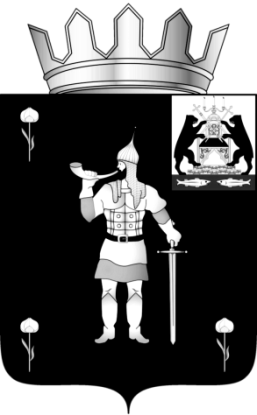 № 44 от 27.12.2021№ 44 от 27.12.2021муниципальная газетамуниципальная газета№ п/пНаименование документалистов1Копия паспорта: лист с фотографией, местом выдачи, местом регистрации (для физических лиц)2Нотариально удостоверенная доверенность, подтверждающая полномочия представителя (при необходимости)3______________________________________________________________________________________________________________(указать документ, подтверждающий полномочия лица действовать от имени юридического лица без доверенности)4Платежное поручение с отметкой банка о его приеме к исполнению (о внесении задатка)АРЕНДОДАТЕЛЬ:	Администрация Волотовского муниципального округаАДРЕС: 175100  п. Волот, ул. Комсомольская д. 38Реквизиты: получатель УФК по Новгородской области (Администрация Волотовского муниципального округа, л/с 04503D01390) ИНН 5303000458, КПП 530301001, банк получателя Отделение Новгород г. Великий Новгород, счет 0310064300000001500, БИК 014959900, ОКТМО 49510000, КБК                                                  ._____________________________(подпись)м.п.	АРЕНДАТОР:________________________________________АДРЕС: _________________________________________Реквизиты:  _____________________________________________________________________.________________________(подпись)АРЕНДОДАТЕЛЬ:_____________________________м.п.	АРЕНДАТОР:________________________№ п/пНаименование документалистов1Копия паспорта: лист с фотографией, местом выдачи, местом регистрации (для физических лиц)2Нотариально удостоверенная доверенность, подтверждающая полномочия представителя (при необходимости)3______________________________________________________________________________________________________________(указать документ, подтверждающий полномочия лица действовать от имени юридического лица без доверенности)4Платежное поручение с отметкой банка о его приеме к исполнению (о внесении задатка)АРЕНДОДАТЕЛЬ:	Администрация Волотовского муниципального округаАДРЕС: 175100  п. Волот, ул. Комсомольская д. 38Реквизиты: получатель УФК по Новгородской области (Администрация Волотовского муниципального округа, л/с 04503D01390) ИНН 5303000458, КПП 530301001, банк получателя Отделение Новгород г. Великий Новгород, счет 0310064300000001500, БИК 014959900, ОКТМО 49510000, КБК                                                  ._____________________________(подпись)м.п.	АРЕНДАТОР:________________________________________АДРЕС: _________________________________________Реквизиты:  _____________________________________________________________________.________________________(подпись)АРЕНДОДАТЕЛЬ:_____________________________м.п.	АРЕНДАТОР:________________________О признании утратившим силу постановление Администрации Волотовского муниципального районаО внесении изменений в постановление Администрации муниципального округа от 29.12.2020 № 34«№ п/пЦели, задачи Программы, наименование и единица измерения целевого показателяЗначение целевого показателя по годам Значение целевого показателя по годам Значение целевого показателя по годам Значение целевого показателя по годам Значение целевого показателя по годам Значение целевого показателя по годам Значение целевого показателя по годам Значение целевого показателя по годам Значение целевого показателя по годам «№ п/пЦели, задачи Программы, наименование и единица измерения целевого показателя20212022202320242025202620272028202912345678910111Цель 1. Создание условий для устойчивого развития территории Волотовского муниципального округаЦель 1. Создание условий для устойчивого развития территории Волотовского муниципального округаЦель 1. Создание условий для устойчивого развития территории Волотовского муниципального округаЦель 1. Создание условий для устойчивого развития территории Волотовского муниципального округаЦель 1. Создание условий для устойчивого развития территории Волотовского муниципального округаЦель 1. Создание условий для устойчивого развития территории Волотовского муниципального округаЦель 1. Создание условий для устойчивого развития территории Волотовского муниципального округаЦель 1. Создание условий для устойчивого развития территории Волотовского муниципального округаЦель 1. Создание условий для устойчивого развития территории Волотовского муниципального округаЦель 1. Создание условий для устойчивого развития территории Волотовского муниципального округа1.1.Задача 1. Разработка градостроительной документации и упорядочение градостроительной деятельности на территории Волотовского муниципального округаЗадача 1. Разработка градостроительной документации и упорядочение градостроительной деятельности на территории Волотовского муниципального округаЗадача 1. Разработка градостроительной документации и упорядочение градостроительной деятельности на территории Волотовского муниципального округаЗадача 1. Разработка градостроительной документации и упорядочение градостроительной деятельности на территории Волотовского муниципального округаЗадача 1. Разработка градостроительной документации и упорядочение градостроительной деятельности на территории Волотовского муниципального округаЗадача 1. Разработка градостроительной документации и упорядочение градостроительной деятельности на территории Волотовского муниципального округаЗадача 1. Разработка градостроительной документации и упорядочение градостроительной деятельности на территории Волотовского муниципального округаЗадача 1. Разработка градостроительной документации и упорядочение градостроительной деятельности на территории Волотовского муниципального округаЗадача 1. Разработка градостроительной документации и упорядочение градостроительной деятельности на территории Волотовского муниципального округаЗадача 1. Разработка градостроительной документации и упорядочение градостроительной деятельности на территории Волотовского муниципального округа1.1.1.Показатель 1.Количество разработанных и утвержденных документов территориального планирования (генеральный план) (ед.)0000000001.1.1.1.Показатель 2.Внесение изменений в генеральный план Ратицкого сельского поселения (ед.)1000000001.1.2.Показатель 3.Количество подготовленных и утвержденных документов градостроительного зонирования (ПЗЗ) (ед.)0000000001.1.2.1.Показатель 4.Внесение изменений в правила землепользования и застройки Ратицкого сельского поселения (ед.)1000000001.1.3.Показатель 5.Разработка и утверждение местных нормативов градостроительного проектирования Волотовского муниципального округа (ед.)0000000001.2.Задача 2. Подготовка и утверждение документации по планировке территории в соответствии с документами территориального планированияЗадача 2. Подготовка и утверждение документации по планировке территории в соответствии с документами территориального планированияЗадача 2. Подготовка и утверждение документации по планировке территории в соответствии с документами территориального планированияЗадача 2. Подготовка и утверждение документации по планировке территории в соответствии с документами территориального планированияЗадача 2. Подготовка и утверждение документации по планировке территории в соответствии с документами территориального планированияЗадача 2. Подготовка и утверждение документации по планировке территории в соответствии с документами территориального планированияЗадача 2. Подготовка и утверждение документации по планировке территории в соответствии с документами территориального планированияЗадача 2. Подготовка и утверждение документации по планировке территории в соответствии с документами территориального планированияЗадача 2. Подготовка и утверждение документации по планировке территории в соответствии с документами территориального планированияЗадача 2. Подготовка и утверждение документации по планировке территории в соответствии с документами территориального планирования1.2.1.Показатель 1.Количество разработанных и утвержденных проектов планировки территории (проектов межевания территории) (ед.)0000000001.3.Задача 3. Описание границ территориальных зон в координатах характерных точек и внесение сведений о границах в государственный кадастр недвижимостиЗадача 3. Описание границ территориальных зон в координатах характерных точек и внесение сведений о границах в государственный кадастр недвижимостиЗадача 3. Описание границ территориальных зон в координатах характерных точек и внесение сведений о границах в государственный кадастр недвижимостиЗадача 3. Описание границ территориальных зон в координатах характерных точек и внесение сведений о границах в государственный кадастр недвижимостиЗадача 3. Описание границ территориальных зон в координатах характерных точек и внесение сведений о границах в государственный кадастр недвижимостиЗадача 3. Описание границ территориальных зон в координатах характерных точек и внесение сведений о границах в государственный кадастр недвижимостиЗадача 3. Описание границ территориальных зон в координатах характерных точек и внесение сведений о границах в государственный кадастр недвижимостиЗадача 3. Описание границ территориальных зон в координатах характерных точек и внесение сведений о границах в государственный кадастр недвижимостиЗадача 3. Описание границ территориальных зон в координатах характерных точек и внесение сведений о границах в государственный кадастр недвижимостиЗадача 3. Описание границ территориальных зон в координатах характерных точек и внесение сведений о границах в государственный кадастр недвижимости1.3.1.Показатель 1.Проведение работ пол описанию границ территориальных зон координатах характерных точек и внесение сведений в государственный кадастр недвижимости (ед.)43250000000»«ГодИсточник финансированияИсточник финансированияИсточник финансированияИсточник финансированияИсточник финансирования«ГодОбластной бюджетФедеральный бюджетМестные бюджетыВнебюджетные средстваВсего202100352,000352,00202200102,300102,30202300000202400000202500000202600000202700000202800000202900000Всего:00454,300454,30»№ п/пНаименование мероприятияИсполнительСрок реализацииЦелевой показатель (номер целевого показателя из паспорта муниципальной программы)Источник финансированияОбъем финансирования по годам (тыс. руб.)Объем финансирования по годам (тыс. руб.)Объем финансирования по годам (тыс. руб.)Объем финансирования по годам (тыс. руб.)Объем финансирования по годам (тыс. руб.)Объем финансирования по годам (тыс. руб.)Объем финансирования по годам (тыс. руб.)Объем финансирования по годам (тыс. руб.)Объем финансирования по годам (тыс. руб.)Объем финансирования по годам (тыс. руб.)№ п/пНаименование мероприятияИсполнительСрок реализацииЦелевой показатель (номер целевого показателя из паспорта муниципальной программы)Источник финансирования2021202220232024202520262027202820292029123456789101112131.Задача 1. Разработка градостроительной документации и упорядочение деятельности на территории Волотовского муниципального округаЗадача 1. Разработка градостроительной документации и упорядочение деятельности на территории Волотовского муниципального округаЗадача 1. Разработка градостроительной документации и упорядочение деятельности на территории Волотовского муниципального округаЗадача 1. Разработка градостроительной документации и упорядочение деятельности на территории Волотовского муниципального округаЗадача 1. Разработка градостроительной документации и упорядочение деятельности на территории Волотовского муниципального округаЗадача 1. Разработка градостроительной документации и упорядочение деятельности на территории Волотовского муниципального округаЗадача 1. Разработка градостроительной документации и упорядочение деятельности на территории Волотовского муниципального округаЗадача 1. Разработка градостроительной документации и упорядочение деятельности на территории Волотовского муниципального округаЗадача 1. Разработка градостроительной документации и упорядочение деятельности на территории Волотовского муниципального округаЗадача 1. Разработка градостроительной документации и упорядочение деятельности на территории Волотовского муниципального округаЗадача 1. Разработка градостроительной документации и упорядочение деятельности на территории Волотовского муниципального округаЗадача 1. Разработка градостроительной документации и упорядочение деятельности на территории Волотовского муниципального округаЗадача 1. Разработка градостроительной документации и упорядочение деятельности на территории Волотовского муниципального округаЗадача 1. Разработка градостроительной документации и упорядочение деятельности на территории Волотовского муниципального округаЗадача 1. Разработка градостроительной документации и упорядочение деятельности на территории Волотовского муниципального округа1.1Выполнение работ по разработке и утверждению генерального плана Волотовского муниципального округакомитет2021-2029 1.1.1.Бюджет мун. округа00000000001.1.1.Внесение изменений в генеральный план Ратицкого сельского поселениякомитет2021-2029 1.1.1.1.Бюджет мун. округа130,000000000001.2.Выполнение работ по разработке и утверждению правил землепользования и застройки Волотовского муниципального округакомитет2021-2029 1.1.2.Бюджет мун. округа00000000001.2.1.Внесение изменений в правила землепользования и застройки Ратицкого сельского поселениякомитет2021-2029 1.1.2.1.Бюджет мун. округа50,000000000001.3.Выполнение работ по разработке и утверждению местных нормативов градостроительного проектированиякомитет2021-2029 1.1.3.Бюджет мун. округа00000000002.Задача 2. Подготовка и утверждение документации по планировке территории в соответствии с документами территориального планированияЗадача 2. Подготовка и утверждение документации по планировке территории в соответствии с документами территориального планированияЗадача 2. Подготовка и утверждение документации по планировке территории в соответствии с документами территориального планированияЗадача 2. Подготовка и утверждение документации по планировке территории в соответствии с документами территориального планированияЗадача 2. Подготовка и утверждение документации по планировке территории в соответствии с документами территориального планированияЗадача 2. Подготовка и утверждение документации по планировке территории в соответствии с документами территориального планированияЗадача 2. Подготовка и утверждение документации по планировке территории в соответствии с документами территориального планированияЗадача 2. Подготовка и утверждение документации по планировке территории в соответствии с документами территориального планированияЗадача 2. Подготовка и утверждение документации по планировке территории в соответствии с документами территориального планированияЗадача 2. Подготовка и утверждение документации по планировке территории в соответствии с документами территориального планированияЗадача 2. Подготовка и утверждение документации по планировке территории в соответствии с документами территориального планированияЗадача 2. Подготовка и утверждение документации по планировке территории в соответствии с документами территориального планированияЗадача 2. Подготовка и утверждение документации по планировке территории в соответствии с документами территориального планированияЗадача 2. Подготовка и утверждение документации по планировке территории в соответствии с документами территориального планированияЗадача 2. Подготовка и утверждение документации по планировке территории в соответствии с документами территориального планирования2.1.Обеспечение подготовки проектов планировки территории (проектов межевания территории)комитет2021-2029 1.2.1.Бюджет мун. округа00000000003.Задача 3. Описание границ населенных пунктов и территориальных зон в координатах характерных точек и внесение сведений о границах в государственный кадастр недвижимости.Задача 3. Описание границ населенных пунктов и территориальных зон в координатах характерных точек и внесение сведений о границах в государственный кадастр недвижимости.Задача 3. Описание границ населенных пунктов и территориальных зон в координатах характерных точек и внесение сведений о границах в государственный кадастр недвижимости.Задача 3. Описание границ населенных пунктов и территориальных зон в координатах характерных точек и внесение сведений о границах в государственный кадастр недвижимости.Задача 3. Описание границ населенных пунктов и территориальных зон в координатах характерных точек и внесение сведений о границах в государственный кадастр недвижимости.Задача 3. Описание границ населенных пунктов и территориальных зон в координатах характерных точек и внесение сведений о границах в государственный кадастр недвижимости.Задача 3. Описание границ населенных пунктов и территориальных зон в координатах характерных точек и внесение сведений о границах в государственный кадастр недвижимости.Задача 3. Описание границ населенных пунктов и территориальных зон в координатах характерных точек и внесение сведений о границах в государственный кадастр недвижимости.Задача 3. Описание границ населенных пунктов и территориальных зон в координатах характерных точек и внесение сведений о границах в государственный кадастр недвижимости.Задача 3. Описание границ населенных пунктов и территориальных зон в координатах характерных точек и внесение сведений о границах в государственный кадастр недвижимости.Задача 3. Описание границ населенных пунктов и территориальных зон в координатах характерных точек и внесение сведений о границах в государственный кадастр недвижимости.Задача 3. Описание границ населенных пунктов и территориальных зон в координатах характерных точек и внесение сведений о границах в государственный кадастр недвижимости.Задача 3. Описание границ населенных пунктов и территориальных зон в координатах характерных точек и внесение сведений о границах в государственный кадастр недвижимости.Задача 3. Описание границ населенных пунктов и территориальных зон в координатах характерных точек и внесение сведений о границах в государственный кадастр недвижимости.Задача 3. Описание границ населенных пунктов и территориальных зон в координатах характерных точек и внесение сведений о границах в государственный кадастр недвижимости.3.2Работы по описанию границ территориальных зон в координатах характерных точек и внесение сведений в государственный кадастр недвижимостикомитет2021-2029 2.1.2.Бюджет мун. округа172,00102,3000000000»О внесении изменений в постановление Администрации муниципального округа от 30.12.2020 № 38«ГодИсточник финансированияИсточник финансированияИсточник финансированияИсточник финансированияИсточник финансирования«Годбюджет муниципального округаобластной бюджетфедеральный бюджетвнебюджетные средствавсего20212973,7711895,140014868,9120223336,7813347,10016683,88202300000202400000ВСЕГО6310,5525242,240031552,79»«№ п/пНаименование мероприятияИсполнитель мероприятияСрок реализацииЦелевой показатель (номер целевого показателя из паспорта программы)Источник финансированияОбъем финансирования по годам (руб.)Объем финансирования по годам (руб.)Объем финансирования по годам (руб.)Объем финансирования по годам (руб.)Объем финансирования по годам (руб.)«№ п/пНаименование мероприятияИсполнитель мероприятияСрок реализацииЦелевой показатель (номер целевого показателя из паспорта программы)Источник финансирования202120212022202320241234567789101.Задача: Осуществление информационного обеспечения мероприятий по энергосбережению и повышению энергетической эффективностиЗадача: Осуществление информационного обеспечения мероприятий по энергосбережению и повышению энергетической эффективностиЗадача: Осуществление информационного обеспечения мероприятий по энергосбережению и повышению энергетической эффективностиЗадача: Осуществление информационного обеспечения мероприятий по энергосбережению и повышению энергетической эффективностиЗадача: Осуществление информационного обеспечения мероприятий по энергосбережению и повышению энергетической эффективностиЗадача: Осуществление информационного обеспечения мероприятий по энергосбережению и повышению энергетической эффективностиЗадача: Осуществление информационного обеспечения мероприятий по энергосбережению и повышению энергетической эффективностиЗадача: Осуществление информационного обеспечения мероприятий по энергосбережению и повышению энергетической эффективностиЗадача: Осуществление информационного обеспечения мероприятий по энергосбережению и повышению энергетической эффективностиЗадача: Осуществление информационного обеспечения мероприятий по энергосбережению и повышению энергетической эффективности1.1.Осуществление информационной поддержки и пропаганды энергосбережения и повышения энергетической эффективности на территории муниципального округакомитет 2021-2024 1.1.1--00002.Задача: Повышение энергетической эффективности в бюджетной сфереЗадача: Повышение энергетической эффективности в бюджетной сфереЗадача: Повышение энергетической эффективности в бюджетной сфереЗадача: Повышение энергетической эффективности в бюджетной сфереЗадача: Повышение энергетической эффективности в бюджетной сфереЗадача: Повышение энергетической эффективности в бюджетной сфереЗадача: Повышение энергетической эффективности в бюджетной сфереЗадача: Повышение энергетической эффективности в бюджетной сфереЗадача: Повышение энергетической эффективности в бюджетной сфереЗадача: Повышение энергетической эффективности в бюджетной сфере2.1.Реализация энергосберегающих мероприятий (замена оконных и дверных блоков в металлопластиковом исполнении, утепление перекрытий здания, ремонт системы отопления, промывка систем отопления, ремонт печного оборудования, оплата услуг за поставленные энергетические ресурсы) в учреждениях культуры муниципального округакомитет 2021-20241.2.1бюджет муниципального районаобластной б-тбюджет муниципального районаобластной б-т1290,015266,11440,6905762,7700002.2.Реализация энергосберегающих мероприятий (замена оконных и дверных блоков в металлопластиковом исполнении, утепление перекрытий здания, ремонт теплотрасс, промывка систем отопления, ремонт печного оборудования, оплата услуг за поставленные энергетические ресурсы) в образовательных учреждениях муниципального округаучреждения сферы образования муниципального округа2019-20241.2.1бюджет муниципального округаобластной б-тбюджет муниципального округаобластной б-т1433,95522,01314,15256,3800002.3.Реализация энергосберегающих мероприятий (замена оконных и дверных блоков в металлопластиковом исполнении, утепление перекрытий здания, ремонт теплотрасс, промывка систем отопления, ремонт печного оборудования, оплата услуг за поставленные энергетические ресурсы) в прочих учреждениях муниципального округасервисный центр2019-20241.2.1бюджет муниципального округаобластной б-тбюджет муниципального округаобластной б-т249,91107,04581,992327,9500003Задача: Повышение энергетической эффективности в жилищном фондеЗадача: Повышение энергетической эффективности в жилищном фондеЗадача: Повышение энергетической эффективности в жилищном фондеЗадача: Повышение энергетической эффективности в жилищном фондеЗадача: Повышение энергетической эффективности в жилищном фондеЗадача: Повышение энергетической эффективности в жилищном фондеЗадача: Повышение энергетической эффективности в жилищном фондеЗадача: Повышение энергетической эффективности в жилищном фондеЗадача: Повышение энергетической эффективности в жилищном фондеЗадача: Повышение энергетической эффективности в жилищном фонде3.1.Внедрение и реализация энергосберегающих мероприятий, повышающих энергетическую эффективность (установка коллективных (общедомовых) приборов учета потребления энергии в многоквартирных домахРесурсоснабжающие организации, управляющие компании2019-20241.3.11.4.11.4.3внебюджетные средствавнебюджетные средства00044Задача: Повышение энергетической эффективности в коммунальном, производственном, энергетическом комплексах и в сельском хозяйстве области, оказание государственной поддержки организациям топливно-энергетического комплекса и производственной сферы области при реализации энергосберегающих проектовЗадача: Повышение энергетической эффективности в коммунальном, производственном, энергетическом комплексах и в сельском хозяйстве области, оказание государственной поддержки организациям топливно-энергетического комплекса и производственной сферы области при реализации энергосберегающих проектовЗадача: Повышение энергетической эффективности в коммунальном, производственном, энергетическом комплексах и в сельском хозяйстве области, оказание государственной поддержки организациям топливно-энергетического комплекса и производственной сферы области при реализации энергосберегающих проектовЗадача: Повышение энергетической эффективности в коммунальном, производственном, энергетическом комплексах и в сельском хозяйстве области, оказание государственной поддержки организациям топливно-энергетического комплекса и производственной сферы области при реализации энергосберегающих проектовЗадача: Повышение энергетической эффективности в коммунальном, производственном, энергетическом комплексах и в сельском хозяйстве области, оказание государственной поддержки организациям топливно-энергетического комплекса и производственной сферы области при реализации энергосберегающих проектовЗадача: Повышение энергетической эффективности в коммунальном, производственном, энергетическом комплексах и в сельском хозяйстве области, оказание государственной поддержки организациям топливно-энергетического комплекса и производственной сферы области при реализации энергосберегающих проектовЗадача: Повышение энергетической эффективности в коммунальном, производственном, энергетическом комплексах и в сельском хозяйстве области, оказание государственной поддержки организациям топливно-энергетического комплекса и производственной сферы области при реализации энергосберегающих проектовЗадача: Повышение энергетической эффективности в коммунальном, производственном, энергетическом комплексах и в сельском хозяйстве области, оказание государственной поддержки организациям топливно-энергетического комплекса и производственной сферы области при реализации энергосберегающих проектовЗадача: Повышение энергетической эффективности в коммунальном, производственном, энергетическом комплексах и в сельском хозяйстве области, оказание государственной поддержки организациям топливно-энергетического комплекса и производственной сферы области при реализации энергосберегающих проектовЗадача: Повышение энергетической эффективности в коммунальном, производственном, энергетическом комплексах и в сельском хозяйстве области, оказание государственной поддержки организациям топливно-энергетического комплекса и производственной сферы области при реализации энергосберегающих проектов 4.1.Внедрение и реализация энергосберегающих мероприятий повышающих энергетическую эффективность в коммунальном, производственном, энергетическом комплексах и в сельском хозяйстве Ресурсоснабжающие организации,2019-20241.4.1.-1.4.4.Бюджет мун. районБюджет мун. район000 4.1.Внедрение и реализация энергосберегающих мероприятий повышающих энергетическую эффективность в коммунальном, производственном, энергетическом комплексах и в сельском хозяйстве Ресурсоснабжающие организации,2019-20241.4.1.-1.4.4.Областной б-тОбластной б-т0004.2.Представление информации для включения в государственную информационную систему в области энергосбережения и повышения энергетической эффективностиучреждения2019-2024------Итого:Итого:14868,9116683,8800»О внесении изменений в административный регламент по предоставлению муниципальной услуги «Выдача разрешения на использование земель или земельных участков, находящихся в муниципальной собственности, и государственная собственность на которые не разграничена, без предоставления земельного участка и установления сервитута»О внесении изменений в постановление Администрации муниципального округа от 30.12.2020 № 361.Ответственный исполнитель муниципальной программыКомитет по управлению социальным комплексом Администрации Волотовского муниципального округа (далее комитет)2.Соисполнители муниципальной программыКомитет финансов Администрации Волотовского муниципального округа (далее – комитет финансов);Комитет по жилищно – коммунальному хозяйству, строительству и дорожной деятельности Администрации Волотовского муниципального округа (далее – комитет по ЖКХ), Ратицкий территориальный отдел Администрации Волотовского муниципального округа (далее – Ратицкий ТО),Волотовский территориальный отдел Администрации Волотовского муниципального округа (далее – Волотовский ТО), Славитинский территориальный отдел Администрации Волотовского муниципального округа (далее – Славитинский ТО), Муниципальные образовательные организации Волотовского муниципального округа3.Подпрограммы муниципальной программыподпрограмма 1 «Развитие дошкольного и общего образования в Волотовском муниципальном округе»;подпрограмма 2 «Развитие дополнительного образования в Волотовском муниципальном округе»;подпрограмма 3 «Вовлечение молодежи Волотовского муниципального округа в социальную практику»;подпрограмма 4 «Патриотическое воспитание населения Волотовского муниципального округа»;подпрограмма 5 «Социальная адаптация детей-сирот и детей, оставшихся без попечения родителей, а также лиц из числа детей-сирот и детей, оставшихся без попечения родителей»;подпрограмма 6 «Обеспечение реализации муниципальной программы и прочие мероприятия в области образования и молодежной политики»№ п/пЦели, задачи муниципальной программы, наименование и единица измерения целевого показателяЗначение целевого показателя по годамЗначение целевого показателя по годамЗначение целевого показателя по годамЗначение целевого показателя по годамЗначение целевого показателя по годамЗначение целевого показателя по годам№ п/пЦели, задачи муниципальной программы, наименование и единица измерения целевого показателя202120222023202420252026123457891.Цель 1: Обеспечение на территории округа доступного и качественного образования, соответствующего федеральным государственным образовательным стандартам, перспективным задачам развития экономики и потребностям населения округаЦель 1: Обеспечение на территории округа доступного и качественного образования, соответствующего федеральным государственным образовательным стандартам, перспективным задачам развития экономики и потребностям населения округаЦель 1: Обеспечение на территории округа доступного и качественного образования, соответствующего федеральным государственным образовательным стандартам, перспективным задачам развития экономики и потребностям населения округаЦель 1: Обеспечение на территории округа доступного и качественного образования, соответствующего федеральным государственным образовательным стандартам, перспективным задачам развития экономики и потребностям населения округаЦель 1: Обеспечение на территории округа доступного и качественного образования, соответствующего федеральным государственным образовательным стандартам, перспективным задачам развития экономики и потребностям населения округаЦель 1: Обеспечение на территории округа доступного и качественного образования, соответствующего федеральным государственным образовательным стандартам, перспективным задачам развития экономики и потребностям населения округаЦель 1: Обеспечение на территории округа доступного и качественного образования, соответствующего федеральным государственным образовательным стандартам, перспективным задачам развития экономики и потребностям населения округа1.1.Задача 1: Развитие дошкольного и общего образованияЗадача 1: Развитие дошкольного и общего образованияЗадача 1: Развитие дошкольного и общего образованияЗадача 1: Развитие дошкольного и общего образованияЗадача 1: Развитие дошкольного и общего образованияЗадача 1: Развитие дошкольного и общего образованияЗадача 1: Развитие дошкольного и общего образования1.1.1.Показатель 1 Доступность дошкольного образования (отношение численности детей 3 - 7 лет, которым предоставлена возможность получать услуги дошкольного образования, к численности детей в возрасте 3-7 лет, скорректированной на численность детей в возрасте 5-7 лет, обучающихся в школе), (%)9595979797971.1.2.Показатель 2 Удельный вес обучающихся образовательных организаций в соответствии с федеральными государственными образовательными стандартами общего образования, (%)1001001001001001001.1.3.Показатель 3 Доля общеобразовательных организаций, в которых создана универсальная безбарьерная среда, позволяющая обеспечить совместное обучение инвалидов и лиц, не имеющих нарушений развития, в общем количестве общеобразовательных организаций, (%)1001001001001001001.2.Задача 2: Совершенствование системы оценки качества общего образованияЗадача 2: Совершенствование системы оценки качества общего образованияЗадача 2: Совершенствование системы оценки качества общего образованияЗадача 2: Совершенствование системы оценки качества общего образованияЗадача 2: Совершенствование системы оценки качества общего образованияЗадача 2: Совершенствование системы оценки качества общего образованияЗадача 2: Совершенствование системы оценки качества общего образования1.2.1.Показатель 1 Удельный вес лиц, сдавших единый государственный экзамен, от числа выпускников, участвовавших в нем, (%)1001001001001001001.2.2.Показатель 2 Удовлетворенность населения качеством общего образования, (%)8080808080801.2.3. Реализация муниципального проекта «Моя будущая профессия»1000001.3.Задача 3: Развитие дополнительного образования в Волотовском муниципальном округеЗадача 3: Развитие дополнительного образования в Волотовском муниципальном округеЗадача 3: Развитие дополнительного образования в Волотовском муниципальном округеЗадача 3: Развитие дополнительного образования в Волотовском муниципальном округеЗадача 3: Развитие дополнительного образования в Волотовском муниципальном округеЗадача 3: Развитие дополнительного образования в Волотовском муниципальном округеЗадача 3: Развитие дополнительного образования в Волотовском муниципальном округе1.3.1.Показатель 1 Доля детей в возрасте 5-18 лет, охваченных программами дополнительного образования, (получающих услуги дополнительного образования), в общей численности детей в возрасте 5-18 лет, (%)76,3876,38777777771.3.2.Показатель 1 Доля детей в возрасте от 5 до 18 лет, использующих сертификаты дополнительного образования в статусе сертификатов персонифицированного финансирования, (%)1012151515151.3.3.Показатель 1 Доля детей в возрасте от 5 до 18 лет, получающих дополнительное образование с использованием сертификата дополнительного образования, в общей численности детей, получающих дополнительное образование за счет бюджетных средств, (%)1001001001001001001.3.4.Показатель 2 Доля детей, регулярно занимающихся спортом в объединениях физкультурной направленности, от общего количества детей в округе, (%)7676767676761.3.5.Показатель 3 Уровень физической подготовленности детей, (балл)1501501501501501501.3.6.Показатель 4 Доля учащихся, принимающих участие в творческих мероприятиях, от общего количества учащихся, (%)9595959595952.Цель 2: Обеспечение эффективной системы по социализации и самореализации молодежи, развитию потенциала молодежи округаЦель 2: Обеспечение эффективной системы по социализации и самореализации молодежи, развитию потенциала молодежи округаЦель 2: Обеспечение эффективной системы по социализации и самореализации молодежи, развитию потенциала молодежи округаЦель 2: Обеспечение эффективной системы по социализации и самореализации молодежи, развитию потенциала молодежи округаЦель 2: Обеспечение эффективной системы по социализации и самореализации молодежи, развитию потенциала молодежи округаЦель 2: Обеспечение эффективной системы по социализации и самореализации молодежи, развитию потенциала молодежи округаЦель 2: Обеспечение эффективной системы по социализации и самореализации молодежи, развитию потенциала молодежи округа2.1.Задача 1: Вовлечение молодежи Волотовского муниципального округа в социальную практикуЗадача 1: Вовлечение молодежи Волотовского муниципального округа в социальную практикуЗадача 1: Вовлечение молодежи Волотовского муниципального округа в социальную практикуЗадача 1: Вовлечение молодежи Волотовского муниципального округа в социальную практикуЗадача 1: Вовлечение молодежи Волотовского муниципального округа в социальную практикуЗадача 1: Вовлечение молодежи Волотовского муниципального округа в социальную практикуЗадача 1: Вовлечение молодежи Волотовского муниципального округа в социальную практику2..1.1.Показатель 1: Доля молодых людей в возрасте от 14 до 30 лет, принимающих участие в добровольческой деятельности, в общей численности молодежи в возрасте от 14 до 30 лет (%)4040404040402.1.2.Показатель 2: Удельный вес численности молодых людей, вовлеченных в реализуемые Администрацией Волотовского муниципального округа проекты и программы в сфере поддержки талантливой молодежи, в общем количестве молодежи в возрасте от 14 до 30 лет, (%)7575757575753.Цель3: Патриотическое воспитание населения Волотовского муниципального округаЦель3: Патриотическое воспитание населения Волотовского муниципального округаЦель3: Патриотическое воспитание населения Волотовского муниципального округаЦель3: Патриотическое воспитание населения Волотовского муниципального округаЦель3: Патриотическое воспитание населения Волотовского муниципального округаЦель3: Патриотическое воспитание населения Волотовского муниципального округаЦель3: Патриотическое воспитание населения Волотовского муниципального округа3.1.Задача 1: Организация патриотического воспитания населения округа и допризывной подготовки молодежи к военной службе в ходе подготовки и проведения мероприятий патриотической направленностиЗадача 1: Организация патриотического воспитания населения округа и допризывной подготовки молодежи к военной службе в ходе подготовки и проведения мероприятий патриотической направленностиЗадача 1: Организация патриотического воспитания населения округа и допризывной подготовки молодежи к военной службе в ходе подготовки и проведения мероприятий патриотической направленностиЗадача 1: Организация патриотического воспитания населения округа и допризывной подготовки молодежи к военной службе в ходе подготовки и проведения мероприятий патриотической направленностиЗадача 1: Организация патриотического воспитания населения округа и допризывной подготовки молодежи к военной службе в ходе подготовки и проведения мероприятий патриотической направленностиЗадача 1: Организация патриотического воспитания населения округа и допризывной подготовки молодежи к военной службе в ходе подготовки и проведения мероприятий патриотической направленностиЗадача 1: Организация патриотического воспитания населения округа и допризывной подготовки молодежи к военной службе в ходе подготовки и проведения мероприятий патриотической направленности3.1.1.Показатель 1 Количество населения округа, вовлеченного в поисковую деятельность, (чел.)5050505050503.1.2.Показатель 2 Доля населения района, участвующего в мероприятиях патриотической направленности от общего числа населения округа, (%)50,050,0505050504.Цель 4: Социальная адаптация детей-сирот и детей, оставшихся без попечения родителей, а также лиц из числа детей-сирот и детей, оставшихся без попечения родителейЦель 4: Социальная адаптация детей-сирот и детей, оставшихся без попечения родителей, а также лиц из числа детей-сирот и детей, оставшихся без попечения родителейЦель 4: Социальная адаптация детей-сирот и детей, оставшихся без попечения родителей, а также лиц из числа детей-сирот и детей, оставшихся без попечения родителейЦель 4: Социальная адаптация детей-сирот и детей, оставшихся без попечения родителей, а также лиц из числа детей-сирот и детей, оставшихся без попечения родителейЦель 4: Социальная адаптация детей-сирот и детей, оставшихся без попечения родителей, а также лиц из числа детей-сирот и детей, оставшихся без попечения родителейЦель 4: Социальная адаптация детей-сирот и детей, оставшихся без попечения родителей, а также лиц из числа детей-сирот и детей, оставшихся без попечения родителейЦель 4: Социальная адаптация детей-сирот и детей, оставшихся без попечения родителей, а также лиц из числа детей-сирот и детей, оставшихся без попечения родителей4.1.Задача 1: Формирование системы комплексного решения жизнеустройства детей-сирот и детей, оставшихся без попечения родителейЗадача 1: Формирование системы комплексного решения жизнеустройства детей-сирот и детей, оставшихся без попечения родителейЗадача 1: Формирование системы комплексного решения жизнеустройства детей-сирот и детей, оставшихся без попечения родителейЗадача 1: Формирование системы комплексного решения жизнеустройства детей-сирот и детей, оставшихся без попечения родителейЗадача 1: Формирование системы комплексного решения жизнеустройства детей-сирот и детей, оставшихся без попечения родителейЗадача 1: Формирование системы комплексного решения жизнеустройства детей-сирот и детей, оставшихся без попечения родителейЗадача 1: Формирование системы комплексного решения жизнеустройства детей-сирот и детей, оставшихся без попечения родителей4.1.1.Показатель 1 Доля детей-сирот и детей, оставшихся без попечения родителей, переданных на воспитание в семьи, общей численности детей-сирот и детей, оставшихся без попечения родителей, (%)1001001001001001004.1.2.Показатель 2 Результативность использования субсидии, предоставляемой району в текущем финансовом году для обеспечения жилыми помещениями детей-сирот, а также лиц из числа детей-сирот, подлежащих обеспечению жилыми помещениями, по договорам найма специализированных жилых помещений, (%)100100100100100100ГодИсточник финансированияИсточник финансированияИсточник финансированияИсточник финансированияИсточник финансированияГодобластной бюджетфедеральный бюджетместные бюджетывнебюджетные средствавсего123456202135889,33335,112639,8051864,2202235291,23479,911681,55050452,65202335151,63508,110386,7049046,6202435160,83549,510387,3049097,6202530137,9011558,2041696,1202630137,9011558,2041696,1ВСЕГО201768,713872,668211,750283853,25№ п/пЗадачи подпрограммы, наименование и единица измерения целевого показателяЗначение целевого показателя по годамЗначение целевого показателя по годамЗначение целевого показателя по годамЗначение целевого показателя по годамЗначение целевого показателя по годамЗначение целевого показателя по годамЗначение целевого показателя по годам№ п/пЗадачи подпрограммы, наименование и единица измерения целевого показателя20212022202320242025202520261234567781.Задача 1 Модернизация дошкольного образованияЗадача 1 Модернизация дошкольного образованияЗадача 1 Модернизация дошкольного образованияЗадача 1 Модернизация дошкольного образованияЗадача 1 Модернизация дошкольного образованияЗадача 1 Модернизация дошкольного образованияЗадача 1 Модернизация дошкольного образованияЗадача 1 Модернизация дошкольного образования1.1.Показатель 1 Доля детей старшего дошкольного возраста (5-7 лет), осваивающих программы дошкольного образования, от общей численности детей данного возраста, процент 959597979797971.2.Показатель 2 Обеспеченность детей дошкольного возраста местами в дошкольных образовательных организациях, количество мест на 1000 детей918,0918,09189189189189181.3.Показатель 3 Доля детей в возрасте от 1 года до 7 лет, охваченных услугами дошкольного образования, в общей численности детей указанного возраста, процент86,586,587878888882.Задача 2 Повышение эффективности и качества услуг в сфере общего образованияЗадача 2 Повышение эффективности и качества услуг в сфере общего образованияЗадача 2 Повышение эффективности и качества услуг в сфере общего образованияЗадача 2 Повышение эффективности и качества услуг в сфере общего образованияЗадача 2 Повышение эффективности и качества услуг в сфере общего образованияЗадача 2 Повышение эффективности и качества услуг в сфере общего образованияЗадача 2 Повышение эффективности и качества услуг в сфере общего образованияЗадача 2 Повышение эффективности и качества услуг в сфере общего образования2.1.Показатель 1 Удельный вес учащихся организаций общего образования, обучающихся в соответствии с новыми Федеральными Государственными Общеобразовательными Стандартами (далее ФГОС), %1001001001001001001002.2.Показатель 2 Удельный вес лиц, сдавших единый государственный экзамен, от числа выпускников, участвовавших в нем, %1001001001001001001002.3.Показатель 3 Удельный вес численности учителей в возрасте до 30 лет в общей численности учителей общеобразовательных организаций, %33333332.4.Показатель 4 Удовлетворенность населения качеством общего образования, %808080808080802.5. Реализация муниципального проекта «Моя будущая профессия»10000003.Задача 3. Создание условий для получения качественного образованияЗадача 3. Создание условий для получения качественного образованияЗадача 3. Создание условий для получения качественного образованияЗадача 3. Создание условий для получения качественного образованияЗадача 3. Создание условий для получения качественного образованияЗадача 3. Создание условий для получения качественного образованияЗадача 3. Создание условий для получения качественного образованияЗадача 3. Создание условий для получения качественного образования3.1.Показатель 1 Доля общеобразовательных организаций, в которых создана универсальная безбарьерная среда, позволяющая обеспечить совместное обучение инвалидов и лиц, не имеющих нарушений развития, в общем количестве общеобразовательных организаций, %1001001001001001001003.2.Показатель 2 Доля муниципальных общеобразовательных организаций, соответствующих современным требованиям обучения, в общем количестве муниципальных общеобразовательных организаций (процентов)1001001001001001001003.3.Показатель 3 Доля общеобразовательных организаций, в которых обеспечена возможность пользоваться широкополосным Интернетом не менее 2 Мб/с (процентов)100100100100100100100годИсточник финансированияИсточник финансированияИсточник финансированияИсточник финансированияИсточник финансированиягодобластной бюджетфедеральный бюджетместные бюджетывнебюджетные средствавсего123456202191,2010942,8011034,020220010003,15010003,152023008849,208849,22024008849,208849,220250010104,3010104,320260010104,3010104,3ВСЕГО91,2058852,95058944,15№ п/пЗадачи подпрограммы, наименование и единица измерения целевого показателяЗначение целевого показателя по годамЗначение целевого показателя по годамЗначение целевого показателя по годамЗначение целевого показателя по годамЗначение целевого показателя по годамЗначение целевого показателя по годам№ п/пЗадачи подпрограммы, наименование и единица измерения целевого показателя202120222023202420252026123456781.Задача 1: Создание условий для повышения качественного уровня оказания услуг дополнительного образования детей, проведения комплекса мероприятий по внедрению новых условий их реализацииЗадача 1: Создание условий для повышения качественного уровня оказания услуг дополнительного образования детей, проведения комплекса мероприятий по внедрению новых условий их реализацииЗадача 1: Создание условий для повышения качественного уровня оказания услуг дополнительного образования детей, проведения комплекса мероприятий по внедрению новых условий их реализацииЗадача 1: Создание условий для повышения качественного уровня оказания услуг дополнительного образования детей, проведения комплекса мероприятий по внедрению новых условий их реализацииЗадача 1: Создание условий для повышения качественного уровня оказания услуг дополнительного образования детей, проведения комплекса мероприятий по внедрению новых условий их реализацииЗадача 1: Создание условий для повышения качественного уровня оказания услуг дополнительного образования детей, проведения комплекса мероприятий по внедрению новых условий их реализацииЗадача 1: Создание условий для повышения качественного уровня оказания услуг дополнительного образования детей, проведения комплекса мероприятий по внедрению новых условий их реализации1.1.Показатель 1: Повышение удовлетворенности населения качеством услуг дополнительного образования детей (%)7575757575751.2.Показатель 2: Доля организаций дополнительного образования детей, в которых созданы условия для реализации современных программ исследовательской, научно-технической, проектно-конструкторской деятельности обучающихся, в общей численности организаций дополнительного образования детей, реализующих программы данной направленности, (%)1001001001001001001.3.Показатель 3: Доля обучающихся, участвующих в олимпиадах и конкурсах различного уровня, в общей численности учащихся, (%)9595959595952Задача 2: Развитие кадрового потенциала сферы дополнительного образования детейЗадача 2: Развитие кадрового потенциала сферы дополнительного образования детейЗадача 2: Развитие кадрового потенциала сферы дополнительного образования детейЗадача 2: Развитие кадрового потенциала сферы дополнительного образования детейЗадача 2: Развитие кадрового потенциала сферы дополнительного образования детейЗадача 2: Развитие кадрового потенциала сферы дополнительного образования детейЗадача 2: Развитие кадрового потенциала сферы дополнительного образования детей2.1.Показатель 1: Доля руководителей муниципальных организаций дополнительного образования детей, прошедших в течение последних трех лет повышение квалификации или профессиональную переподготовку, в общей численности руководителей организаций дополнительного образования детей, (%)1001001001001001003.Задача 3: Развитие механизмов вовлечения детей в сферу дополнительного образования детей и обеспечение доступности услуг дополнительного образования детей для граждан независимо от места жительства, социально-экономического статуса, состояния здоровьяЗадача 3: Развитие механизмов вовлечения детей в сферу дополнительного образования детей и обеспечение доступности услуг дополнительного образования детей для граждан независимо от места жительства, социально-экономического статуса, состояния здоровьяЗадача 3: Развитие механизмов вовлечения детей в сферу дополнительного образования детей и обеспечение доступности услуг дополнительного образования детей для граждан независимо от места жительства, социально-экономического статуса, состояния здоровьяЗадача 3: Развитие механизмов вовлечения детей в сферу дополнительного образования детей и обеспечение доступности услуг дополнительного образования детей для граждан независимо от места жительства, социально-экономического статуса, состояния здоровьяЗадача 3: Развитие механизмов вовлечения детей в сферу дополнительного образования детей и обеспечение доступности услуг дополнительного образования детей для граждан независимо от места жительства, социально-экономического статуса, состояния здоровьяЗадача 3: Развитие механизмов вовлечения детей в сферу дополнительного образования детей и обеспечение доступности услуг дополнительного образования детей для граждан независимо от места жительства, социально-экономического статуса, состояния здоровьяЗадача 3: Развитие механизмов вовлечения детей в сферу дополнительного образования детей и обеспечение доступности услуг дополнительного образования детей для граждан независимо от места жительства, социально-экономического статуса, состояния здоровья3.1.Показатель 1: Доля детей в возрасте 5-18 лет охваченных программами дополнительного образования детей в общей численности детей в возрасте 5-18 лет, (%)76,3876,38777777773.2.Показатель 1: Доля детей в возрасте от 5 до 18 лет, использующих сертификаты дополнительного образования в статусе сертификатов персонифицированного финансирования (%)1012151515153.3.Показатель 1: Доля детей в возрасте от 5 до 18 лет, получающих дополнительное образование с использованием сертификата дополнительного образования, в общей численности детей, получающих дополнительное образование за счет бюджетных средств (%)1001001001001001003.4.Показатель 2: Доля детей с ограниченными возможностями здоровья в возрасте 5-18 лет, получающих услуги дополнительного образования детей, в общей численности детей с ограниченными возможностями здоровья, (%)7676777777773.5.Показатель 3: Доля организаций дополнительного образования детей, в которых созданы специальные условия, обеспечивающие доступность программ дополнительного образования для детей с ограниченными возможностями здоровья, (%)1001001001001001003.6.Показатель 4: Доля организаций дополнительного образования детей, обеспечивающих предоставление нормативно закрепленного перечня сведений о своей деятельности на официальных сайтах, в общем числе организаций дополнительного образования детей, (%)1001001001001001004Задача 4: Создание социально-экономических условий для удовлетворения потребностей в интеллектуальном, духовном и физическом развитии детей, их профессионального самоопределенияЗадача 4: Создание социально-экономических условий для удовлетворения потребностей в интеллектуальном, духовном и физическом развитии детей, их профессионального самоопределенияЗадача 4: Создание социально-экономических условий для удовлетворения потребностей в интеллектуальном, духовном и физическом развитии детей, их профессионального самоопределенияЗадача 4: Создание социально-экономических условий для удовлетворения потребностей в интеллектуальном, духовном и физическом развитии детей, их профессионального самоопределенияЗадача 4: Создание социально-экономических условий для удовлетворения потребностей в интеллектуальном, духовном и физическом развитии детей, их профессионального самоопределенияЗадача 4: Создание социально-экономических условий для удовлетворения потребностей в интеллектуальном, духовном и физическом развитии детей, их профессионального самоопределенияЗадача 4: Создание социально-экономических условий для удовлетворения потребностей в интеллектуальном, духовном и физическом развитии детей, их профессионального самоопределения4.1.Показатель 1: Доля детей, охваченных формами досуга, отдыха и оздоровления, социальными практиками, общественной деятельности детей, клубными формами, от общего количества детей школьного возраста, (%)7070707070704.2.Показатель 2: Количество объединений дополнительного образования детей, расположенных на территории округа, (ед.) 1414141414145Задача 5: Содействие в организации каникулярного образовательного отдыха, здорового образа жизниЗадача 5: Содействие в организации каникулярного образовательного отдыха, здорового образа жизниЗадача 5: Содействие в организации каникулярного образовательного отдыха, здорового образа жизниЗадача 5: Содействие в организации каникулярного образовательного отдыха, здорового образа жизниЗадача 5: Содействие в организации каникулярного образовательного отдыха, здорового образа жизниЗадача 5: Содействие в организации каникулярного образовательного отдыха, здорового образа жизниЗадача 5: Содействие в организации каникулярного образовательного отдыха, здорового образа жизни5.1.Показатель 1: Количество современных программ каникулярного образовательного отдыха (в том числе, профильных тематических смен, лагерей, площадок), (ед.) 2222225.2.Показатель 2: Доля детей в возрасте 5-18 лет охваченных современными программами каникулярного образовательного отдыха в общей численности детей в возрасте 7-17 лет, (%)5050505050505.3.Показатель 3: Доля детей, регулярно занимающихся спортом в объединениях физкультурной направленности, от общего количества, (%)7676767676765.4.Показатель 4: Уровень физической подготовленности детей, (балл) 1501501501501501506Задача 6: Формирование целостной системы выявления, продвижения и поддержки одаренных детей, инициативной и талантливой молодежиЗадача 6: Формирование целостной системы выявления, продвижения и поддержки одаренных детей, инициативной и талантливой молодежиЗадача 6: Формирование целостной системы выявления, продвижения и поддержки одаренных детей, инициативной и талантливой молодежиЗадача 6: Формирование целостной системы выявления, продвижения и поддержки одаренных детей, инициативной и талантливой молодежиЗадача 6: Формирование целостной системы выявления, продвижения и поддержки одаренных детей, инициативной и талантливой молодежиЗадача 6: Формирование целостной системы выявления, продвижения и поддержки одаренных детей, инициативной и талантливой молодежиЗадача 6: Формирование целостной системы выявления, продвижения и поддержки одаренных детей, инициативной и талантливой молодежи6.1.Показатель 1: Количество предметных олимпиад в рамках всероссийской олимпиады школьников по общеобразовательным предметам, в которых принимают участие обучающиеся округа:областной этап, (ед.) 5555556.2.Показатель 2: Количество обучающихся образовательных организаций округа, принимающих участие во всероссийской олимпиаде школьников по общеобразовательным предметам:областной этап, (детей)5555556.3.Показатель 3: Количество муниципальных мероприятий для детей и молодёжи, направленных на развитие научного, творческого, интеллектуального потенциала, спортивных достижений, (ед.) 2424242424246.4.Показатель 4: Количество обучающихся (победителей муниципальных конкурсных мероприятий), направленных на заключительные этапы областных конкурсов, (детей)5555556.5.Показатель 5: Количество призовых мест, занятых учащимися образовательных организаций округа в областных мероприятиях, (ед.) 3333336.6.Показатель 6: Доля обучающихся, принимающих участие в творческих мероприятиях, от общего количества учащихся, (%)15,015,015151515ГодИсточник финансирования (тыс. рублей)Источник финансирования (тыс. рублей)Источник финансирования (тыс. рублей)Источник финансирования (тыс. рублей)Источник финансирования (тыс. рублей)Годобластной бюджетфедеральный бюджетместные бюджетыВнебюджетные средствавсего1234562021001674,701674,72022001660,501660,52023001519,301519,32024001519,301519,32025001453,901453,92026001453,901453,9ВСЕГО009281,609281,6№
п/пЗадачи подпрограммы, наименование и единица измерения целевого показателяЗначение целевого показателя по годамЗначение целевого показателя по годамЗначение целевого показателя по годамЗначение целевого показателя по годамЗначение целевого показателя по годамЗначение целевого показателя по годам№
п/пЗадачи подпрограммы, наименование и единица измерения целевого показателя202120222023202420252026123456781.Задача 1: Развитие системы молодежной политикиЗадача 1: Развитие системы молодежной политикиЗадача 1: Развитие системы молодежной политикиЗадача 1: Развитие системы молодежной политикиЗадача 1: Развитие системы молодежной политикиЗадача 1: Развитие системы молодежной политикиЗадача 1: Развитие системы молодежной политики1.1.Показатель 1: Количество реализуемых проектов, (ед.) 3333331.2.Показатель 2: Количество представленных проектов на областной конкурс по грантовой поддержке молодежных проектов, (ед.) 3333332.Задача 2: Кадровое и информационное обеспечение молодежной политикиЗадача 2: Кадровое и информационное обеспечение молодежной политикиЗадача 2: Кадровое и информационное обеспечение молодежной политикиЗадача 2: Кадровое и информационное обеспечение молодежной политикиЗадача 2: Кадровое и информационное обеспечение молодежной политикиЗадача 2: Кадровое и информационное обеспечение молодежной политикиЗадача 2: Кадровое и информационное обеспечение молодежной политики2.1.Показатель 1: Количество изданных и распространенных информационных, методических материалов по приоритетным направлениям муниципальной молодежной политики, (ед.) 7777772.2.Показатель 2: Доля специалистов органов по делам молодежи, прошедших курсовую подготовку по повышению квалификации, (%)1001001001001001003.Задача 3: Поддержка молодой семьиЗадача 3: Поддержка молодой семьиЗадача 3: Поддержка молодой семьиЗадача 3: Поддержка молодой семьиЗадача 3: Поддержка молодой семьиЗадача 3: Поддержка молодой семьиЗадача 3: Поддержка молодой семьи3.1.Показатель 1: Количество клубов молодых семей, действующих на территории округа, (ед.) 3333334.Задача 4: Поддержка молодежи, оказавшейся в трудной жизненной ситуацииЗадача 4: Поддержка молодежи, оказавшейся в трудной жизненной ситуацииЗадача 4: Поддержка молодежи, оказавшейся в трудной жизненной ситуацииЗадача 4: Поддержка молодежи, оказавшейся в трудной жизненной ситуацииЗадача 4: Поддержка молодежи, оказавшейся в трудной жизненной ситуацииЗадача 4: Поддержка молодежи, оказавшейся в трудной жизненной ситуацииЗадача 4: Поддержка молодежи, оказавшейся в трудной жизненной ситуации4.1.Показатель 1: Доля молодежи, находящейся в трудной жизненной ситуации, от общего числа молодежи, (%)1,01,011115.Задача 5: Содействие в организации летнего отдыха, здорового образа жизни, молодежного туризмаЗадача 5: Содействие в организации летнего отдыха, здорового образа жизни, молодежного туризмаЗадача 5: Содействие в организации летнего отдыха, здорового образа жизни, молодежного туризмаЗадача 5: Содействие в организации летнего отдыха, здорового образа жизни, молодежного туризмаЗадача 5: Содействие в организации летнего отдыха, здорового образа жизни, молодежного туризмаЗадача 5: Содействие в организации летнего отдыха, здорового образа жизни, молодежного туризмаЗадача 5: Содействие в организации летнего отдыха, здорового образа жизни, молодежного туризма5.1.Показатель 1: Доля молодежи, охваченной лагерям труда и отдыха, (%)3,03,03,03,03,03,05.2.Показатель 2: Доля молодежи, вовлеченной в туристическую деятельность, (%)8,08,088885.3.Показатель 3: Доля молодежи, вовлеченной в проведение акций, направленных на формирование здорового образа жизни, (%)11,011,0111111116.Задача 6: Содействие в организации труда и занятости молодежиЗадача 6: Содействие в организации труда и занятости молодежиЗадача 6: Содействие в организации труда и занятости молодежиЗадача 6: Содействие в организации труда и занятости молодежиЗадача 6: Содействие в организации труда и занятости молодежиЗадача 6: Содействие в организации труда и занятости молодежиЗадача 6: Содействие в организации труда и занятости молодежи6.1.Показатель 1: Количество молодежных бирж труда, (ед.) 1111117.Задача 7: Выявление, продвижение и поддержка активности молодежи и ее достижений в различных сферах деятельности, в том числе по волонтерскому движениюЗадача 7: Выявление, продвижение и поддержка активности молодежи и ее достижений в различных сферах деятельности, в том числе по волонтерскому движениюЗадача 7: Выявление, продвижение и поддержка активности молодежи и ее достижений в различных сферах деятельности, в том числе по волонтерскому движениюЗадача 7: Выявление, продвижение и поддержка активности молодежи и ее достижений в различных сферах деятельности, в том числе по волонтерскому движениюЗадача 7: Выявление, продвижение и поддержка активности молодежи и ее достижений в различных сферах деятельности, в том числе по волонтерскому движениюЗадача 7: Выявление, продвижение и поддержка активности молодежи и ее достижений в различных сферах деятельности, в том числе по волонтерскому движениюЗадача 7: Выявление, продвижение и поддержка активности молодежи и ее достижений в различных сферах деятельности, в том числе по волонтерскому движению7.1.Показатель 1: Доля молодых людей, вовлеченных в реализуемые органами исполнительной власти, проекты и программы в сфере поддержки талантливой молодежи, в общем количестве молодежи в возрасте от 14 до 30 лет, (%)17,017,0171717177.2.Показатель 2: Доля молодых людей в возрасте от 14 до 30 лет, принимающих участие в добровольческой деятельности, в общей численности молодежи в возрасте от 14 до 30 лет, (%)20,020,0202020207.3Показатель 3: Количество молодежи муниципального округа, участвующей в Новгородском областном молодежном форуме, (человек)2222228.Задача 8: Развитие молодежного предпринимательства и научно-исследовательской деятельности молодежиЗадача 8: Развитие молодежного предпринимательства и научно-исследовательской деятельности молодежиЗадача 8: Развитие молодежного предпринимательства и научно-исследовательской деятельности молодежиЗадача 8: Развитие молодежного предпринимательства и научно-исследовательской деятельности молодежиЗадача 8: Развитие молодежного предпринимательства и научно-исследовательской деятельности молодежиЗадача 8: Развитие молодежного предпринимательства и научно-исследовательской деятельности молодежиЗадача 8: Развитие молодежного предпринимательства и научно-исследовательской деятельности молодежи8.1.Показатель 1: Количество проектов, представленных молодежью на конкурс среди молодых людей - авторов научно-технических разработок и научно-исследовательских проектов, (ед.) 2222229.Задача 9: Предупреждение распространения экстремистских идей в молодежной среде, формирование межнациональной и межрелигиозной толерантности молодежиЗадача 9: Предупреждение распространения экстремистских идей в молодежной среде, формирование межнациональной и межрелигиозной толерантности молодежиЗадача 9: Предупреждение распространения экстремистских идей в молодежной среде, формирование межнациональной и межрелигиозной толерантности молодежиЗадача 9: Предупреждение распространения экстремистских идей в молодежной среде, формирование межнациональной и межрелигиозной толерантности молодежиЗадача 9: Предупреждение распространения экстремистских идей в молодежной среде, формирование межнациональной и межрелигиозной толерантности молодежиЗадача 9: Предупреждение распространения экстремистских идей в молодежной среде, формирование межнациональной и межрелигиозной толерантности молодежиЗадача 9: Предупреждение распространения экстремистских идей в молодежной среде, формирование межнациональной и межрелигиозной толерантности молодежи9.1.Показатель 1: Количество разработанных информационных, методических материалов по предупреждению распространения экстремистских идей в молодежной среде, формированию межнациональной и межрелигиозной толерантности молодежи, (ед.)2222229.2Показатель 2: Доля молодых людей в возрасте от 14 до 30 лет, принимающих участие в деятельности по предупреждению распространения экстремистских идей в молодежной среде, в общей численности молодежи в возрасте от 14 до 30 лет, (%)505050505050ГодИсточник финансированияИсточник финансированияИсточник финансированияИсточник финансированияИсточник финансированияГодобластной бюджетфедеральный бюджетместные бюджетывнебюджетные средствавсего123456202100000202200000202300000202400000202500000202600000ВСЕГО00000№ п/пЗадачи подпрограммы, наименование и единица измерения целевого показателяЗначение целевого показателя по годамЗначение целевого показателя по годамЗначение целевого показателя по годамЗначение целевого показателя по годамЗначение целевого показателя по годамЗначение целевого показателя по годам№ п/пЗадачи подпрограммы, наименование и единица измерения целевого показателя202120222023202420252026123456781.Задача 1:Совершенствование информационно-методического обеспечения системы патриотического воспитания населения округаЗадача 1:Совершенствование информационно-методического обеспечения системы патриотического воспитания населения округаЗадача 1:Совершенствование информационно-методического обеспечения системы патриотического воспитания населения округаЗадача 1:Совершенствование информационно-методического обеспечения системы патриотического воспитания населения округаЗадача 1:Совершенствование информационно-методического обеспечения системы патриотического воспитания населения округаЗадача 1:Совершенствование информационно-методического обеспечения системы патриотического воспитания населения округаЗадача 1:Совершенствование информационно-методического обеспечения системы патриотического воспитания населения округа1.1.Показатель 1: Количество специалистов, принявших участие в семинарах, «круглых столах» по вопросам гражданско-патриотического воспитания населения округа и допризывной подготовки молодежи к военной службе (чел.)1616161616161.2.Показатель 2: Количество информационно-методических материалов по патриотическому воспитанию населения округа (ед.)1414141414142.Задача 2: Организация патриотического воспитания населения округа и допризывной подготовки молодежи к военной службе в ходе подготовки и проведения мероприятий патриотической направленностиЗадача 2: Организация патриотического воспитания населения округа и допризывной подготовки молодежи к военной службе в ходе подготовки и проведения мероприятий патриотической направленностиЗадача 2: Организация патриотического воспитания населения округа и допризывной подготовки молодежи к военной службе в ходе подготовки и проведения мероприятий патриотической направленностиЗадача 2: Организация патриотического воспитания населения округа и допризывной подготовки молодежи к военной службе в ходе подготовки и проведения мероприятий патриотической направленностиЗадача 2: Организация патриотического воспитания населения округа и допризывной подготовки молодежи к военной службе в ходе подготовки и проведения мероприятий патриотической направленностиЗадача 2: Организация патриотического воспитания населения округа и допризывной подготовки молодежи к военной службе в ходе подготовки и проведения мероприятий патриотической направленностиЗадача 2: Организация патриотического воспитания населения округа и допризывной подготовки молодежи к военной службе в ходе подготовки и проведения мероприятий патриотической направленности2.1.Показатель 1: Доля населения, участвующего в мероприятиях патриотической направленности от общего числа населения округа (%)50,050,0505050502.2.Показатель 2: Количество областных мероприятий патриотической направленности, в которых приняли участие делегации округа (ед.)5555553.Задача 3:Координация деятельности патриотических формирований, общественных объединений, различных организаций по патриотическому воспитанию населения округа и допризывной подготовке молодежи к военной службеЗадача 3:Координация деятельности патриотических формирований, общественных объединений, различных организаций по патриотическому воспитанию населения округа и допризывной подготовке молодежи к военной службеЗадача 3:Координация деятельности патриотических формирований, общественных объединений, различных организаций по патриотическому воспитанию населения округа и допризывной подготовке молодежи к военной службеЗадача 3:Координация деятельности патриотических формирований, общественных объединений, различных организаций по патриотическому воспитанию населения округа и допризывной подготовке молодежи к военной службеЗадача 3:Координация деятельности патриотических формирований, общественных объединений, различных организаций по патриотическому воспитанию населения округа и допризывной подготовке молодежи к военной службеЗадача 3:Координация деятельности патриотических формирований, общественных объединений, различных организаций по патриотическому воспитанию населения округа и допризывной подготовке молодежи к военной службеЗадача 3:Координация деятельности патриотических формирований, общественных объединений, различных организаций по патриотическому воспитанию населения округа и допризывной подготовке молодежи к военной службе3.1.Показатель 1: Количество действующих патриотических клубов, центров, объединений (ед.)5555553.2.Показатель 2: Доля молодежи, регулярно участвующей в работе патриотических клубов, центров, объединений от общего числа молодежи округа, (%)8,38,38,58,58,58,54.Задача 4: Организация работы по увековечению памяти погибших при защите Отечества на территории округа и использованию поисковой работы в вопросах патриотического воспитанияЗадача 4: Организация работы по увековечению памяти погибших при защите Отечества на территории округа и использованию поисковой работы в вопросах патриотического воспитанияЗадача 4: Организация работы по увековечению памяти погибших при защите Отечества на территории округа и использованию поисковой работы в вопросах патриотического воспитанияЗадача 4: Организация работы по увековечению памяти погибших при защите Отечества на территории округа и использованию поисковой работы в вопросах патриотического воспитанияЗадача 4: Организация работы по увековечению памяти погибших при защите Отечества на территории округа и использованию поисковой работы в вопросах патриотического воспитанияЗадача 4: Организация работы по увековечению памяти погибших при защите Отечества на территории округа и использованию поисковой работы в вопросах патриотического воспитанияЗадача 4: Организация работы по увековечению памяти погибших при защите Отечества на территории округа и использованию поисковой работы в вопросах патриотического воспитания4.1.Показатель 1: Количество населения, вовлеченного в поисковую деятельность (чел.)5050505050504.2.Показатель 2: Количество встреч членов поисковых отрядов с молодежью и обучающимися образовательных организаций (ед)3333334.3.Показатель 3: Количество информационных материалов о ходе увековечения памяти погибших при защите Отечества на территории округа в годы Великой Отечественной войны (ед.) 101010101010ГодИсточник финансированияИсточник финансированияИсточник финансированияИсточник финансированияИсточник финансированияГодобластной бюджетфедеральный бюджетместные бюджетывнебюджетные средствавсего123456202100000202200000202300000202400000202500000202600000ВСЕГО00000№ п/пЗадачи подпрограммы, наименование и единица измерения целевого показателяЗначение целевого показателя по годамЗначение целевого показателя по годамЗначение целевого показателя по годамЗначение целевого показателя по годамЗначение целевого показателя по годамЗначение целевого показателя по годам№ п/пЗадачи подпрограммы, наименование и единица измерения целевого показателя202120222023202420252026123456781.Задача 1: Формирование действенной системы комплексного решения семейного жизнеустройства детей-сирот и детей, оставшихся без попечения родителей, муниципальной поддержки замещающих семейЗадача 1: Формирование действенной системы комплексного решения семейного жизнеустройства детей-сирот и детей, оставшихся без попечения родителей, муниципальной поддержки замещающих семейЗадача 1: Формирование действенной системы комплексного решения семейного жизнеустройства детей-сирот и детей, оставшихся без попечения родителей, муниципальной поддержки замещающих семейЗадача 1: Формирование действенной системы комплексного решения семейного жизнеустройства детей-сирот и детей, оставшихся без попечения родителей, муниципальной поддержки замещающих семейЗадача 1: Формирование действенной системы комплексного решения семейного жизнеустройства детей-сирот и детей, оставшихся без попечения родителей, муниципальной поддержки замещающих семейЗадача 1: Формирование действенной системы комплексного решения семейного жизнеустройства детей-сирот и детей, оставшихся без попечения родителей, муниципальной поддержки замещающих семейЗадача 1: Формирование действенной системы комплексного решения семейного жизнеустройства детей-сирот и детей, оставшихся без попечения родителей, муниципальной поддержки замещающих семей1.1.Показатель 1: Доля детей-сирот и детей, оставшихся без попечения родителей, в общей численности детей в возрасте до 17 лет, (%)2,52,52,52,52,52,51.2.Показатель 2: Доля детей-сирот и детей, оставшихся без попечения родителей, переданных на воспитание в семьи, общей численности детей-сирот и детей, оставшихся без попечения родителей, (%)1001001001001001001.3.Показатель 3: Количество специалистов, принявших участие в областных конференциях, семинарах по вопросам защиты прав и интересов детей-сирот и детей, оставшихся без попечения родителей (ед.)1111111.4.Показатель 4: Количество муниципальных мероприятий для замещающих семей (ед.)2222222.Задача 2: Ресурсное и материально-техническое обеспечение процесса социализации детей-сирот, а также лиц из числа детей-сиротЗадача 2: Ресурсное и материально-техническое обеспечение процесса социализации детей-сирот, а также лиц из числа детей-сиротЗадача 2: Ресурсное и материально-техническое обеспечение процесса социализации детей-сирот, а также лиц из числа детей-сиротЗадача 2: Ресурсное и материально-техническое обеспечение процесса социализации детей-сирот, а также лиц из числа детей-сиротЗадача 2: Ресурсное и материально-техническое обеспечение процесса социализации детей-сирот, а также лиц из числа детей-сиротЗадача 2: Ресурсное и материально-техническое обеспечение процесса социализации детей-сирот, а также лиц из числа детей-сиротЗадача 2: Ресурсное и материально-техническое обеспечение процесса социализации детей-сирот, а также лиц из числа детей-сирот2.1.Показатель 1: Доля детей-сирот, обеспеченных при выпуске из организаций для детей-сирот и организаций профессионального образования сезонной одеждой, обувью и единовременным денежным пособием, (%)0000002.2.Показатель 2: Результативность использования субсидии, предоставляемой округу в текущем финансовом году для обеспечения жилыми помещениями детей-сирот, а также лиц из числа детей-сирот, подлежащих обеспечению жилыми помещениями, по договорам найма специализированных жилых помещений, (%)1001001001001001002.3.Показатель 3: Количество детей-сирот, а также лиц из числа детей-сирот, обеспеченных жилыми помещениями в отчетном финансовом году (ед.)3333332.4.Показатель 4: Результативность использования субсидии, предоставляемой округу в текущем финансовом году для обеспечения лиц из числа детей-сирот и детей, оставшихся без попечения родителей, единовременной выплатой на текущий ремонт находящихся в их собственности жилых помещений, (%)1001001001001001003.Задача 3: Информационное и мониторинговое обеспечение процесса социализации детей-сирот, а также лиц из числа детей-сиротЗадача 3: Информационное и мониторинговое обеспечение процесса социализации детей-сирот, а также лиц из числа детей-сиротЗадача 3: Информационное и мониторинговое обеспечение процесса социализации детей-сирот, а также лиц из числа детей-сиротЗадача 3: Информационное и мониторинговое обеспечение процесса социализации детей-сирот, а также лиц из числа детей-сиротЗадача 3: Информационное и мониторинговое обеспечение процесса социализации детей-сирот, а также лиц из числа детей-сиротЗадача 3: Информационное и мониторинговое обеспечение процесса социализации детей-сирот, а также лиц из числа детей-сиротЗадача 3: Информационное и мониторинговое обеспечение процесса социализации детей-сирот, а также лиц из числа детей-сирот3.1.Показатель 1: Доля детей-сирот, участвующих в мониторингах по психологической адаптации, (%)1001001001001001003.2.Показатель 2: Количество распространенных информационных материалов по вопросам защиты прав и законных интересов детей-сирот, (%)100100100100100100ГодИсточник финансированияИсточник финансированияИсточник финансированияИсточник финансированияИсточник финансированияГодобластной бюджетфедеральный бюджетместные бюджетывнебюджетные средствавсего12345620210000020222294,60002294,620232294,60002294,620242294,60002294,6202500000202600000ВСЕГО6883,80006883,8№
п/п№
п/пЗадачи подпрограммы, наименование и единица измерения целевого показателяЗначение целевого показателя по годамЗначение целевого показателя по годамЗначение целевого показателя по годамЗначение целевого показателя по годамЗначение целевого показателя по годамЗначение целевого показателя по годам№
п/п№
п/пЗадачи подпрограммы, наименование и единица измерения целевого показателя202120222023202420252026123456781.1.Показатель 1 Отношение среднемесячной заработной платы педагогических работников муниципальных образовательных организаций дошкольного образования - к средней заработной плате в общем образовании региона, (%)1001001001001001001.2.Показатель 2 Отношение средней заработной платы педагогических работников образовательных организаций общего образования к средней заработной плате в регионе, (%)1001001001001001001.3.Показатель 3 Отношение среднемесячной заработной платы педагогов муниципальных организаций дополнительного образования детей к среднемесячной заработной плате педагогических работников в регионе, (%)1001001001001001002.2.2.2.2.2.2.2.2.1.Показатель 1 Уровень финансирования реализации мероприятий Программы, (%)100100100100100100ГодИсточник финансированияИсточник финансированияИсточник финансированияИсточник финансированияИсточник финансированияГодОбластной бюджетФедеральный бюджетместные бюджетыВнебюджетные средствавсего123456202135803,13335,117,3039155,5202232996,63479,917,9036494,4202332857,03508,118,2036383,3202432866,23549,518,8036434,5202527919,400027919,4202627919,400027919,4ВСЕГО190361,713872,672,20204306,5№ п/пНаименование мероприятияИсполнитель мероприятияСрок реализацииЦелевой показатель (номер целевого показателя из паспорта программы)Источник финансированияОбъем финансирования по годам (тыс. руб.)Объем финансирования по годам (тыс. руб.)Объем финансирования по годам (тыс. руб.)Объем финансирования по годам (тыс. руб.)Объем финансирования по годам (тыс. руб.)Объем финансирования по годам (тыс. руб.)№ п/пНаименование мероприятияИсполнитель мероприятияСрок реализацииЦелевой показатель (номер целевого показателя из паспорта программы)Источник финансирования2021202220232024202520261234567891011121.Задача 1. Развитие дошкольного и общего образования в Волотовском муниципальном округе                                                         Задача 1. Развитие дошкольного и общего образования в Волотовском муниципальном округе                                                         Задача 1. Развитие дошкольного и общего образования в Волотовском муниципальном округе                                                         Задача 1. Развитие дошкольного и общего образования в Волотовском муниципальном округе                                                         Задача 1. Развитие дошкольного и общего образования в Волотовском муниципальном округе                                                         Задача 1. Развитие дошкольного и общего образования в Волотовском муниципальном округе                                                         Задача 1. Развитие дошкольного и общего образования в Волотовском муниципальном округе                                                         Задача 1. Развитие дошкольного и общего образования в Волотовском муниципальном округе                                                         Задача 1. Развитие дошкольного и общего образования в Волотовском муниципальном округе                                                         Задача 1. Развитие дошкольного и общего образования в Волотовском муниципальном округе                                                         Задача 1. Развитие дошкольного и общего образования в Волотовском муниципальном округе                                                         1.1.Реализация подпрограммы «Развитие дошкольного и общего образования в Волотовском муниципальном округе» комитет, образовательные организации2021-2026 годы1.1.-1.2.бюджет муниципального округа10942,810003,158849,28849,210104,310104,31.1.Реализация подпрограммы «Развитие дошкольного и общего образования в Волотовском муниципальном округе» комитет, образовательные организации2021-2026 годы1.1.-1.2.областной бюджет91,2000002.Задача 2. Развитие дополнительного образования в Волотовском муниципальном округеЗадача 2. Развитие дополнительного образования в Волотовском муниципальном округеЗадача 2. Развитие дополнительного образования в Волотовском муниципальном округеЗадача 2. Развитие дополнительного образования в Волотовском муниципальном округеЗадача 2. Развитие дополнительного образования в Волотовском муниципальном округеЗадача 2. Развитие дополнительного образования в Волотовском муниципальном округеЗадача 2. Развитие дополнительного образования в Волотовском муниципальном округеЗадача 2. Развитие дополнительного образования в Волотовском муниципальном округеЗадача 2. Развитие дополнительного образования в Волотовском муниципальном округеЗадача 2. Развитие дополнительного образования в Волотовском муниципальном округеЗадача 2. Развитие дополнительного образования в Волотовском муниципальном округе2.1.Реализация подпрограммы «Развитие дополнительного образования в Волотовском муниципальном округе»комитет,образовательные организации2021-2026 годы1.3.бюджет муниципального округа1674,71660,51519,31519,31453,91453,93.Задача 3. Вовлечение молодежи Волотовского муниципального округа в социальную практикуЗадача 3. Вовлечение молодежи Волотовского муниципального округа в социальную практикуЗадача 3. Вовлечение молодежи Волотовского муниципального округа в социальную практикуЗадача 3. Вовлечение молодежи Волотовского муниципального округа в социальную практикуЗадача 3. Вовлечение молодежи Волотовского муниципального округа в социальную практикуЗадача 3. Вовлечение молодежи Волотовского муниципального округа в социальную практикуЗадача 3. Вовлечение молодежи Волотовского муниципального округа в социальную практикуЗадача 3. Вовлечение молодежи Волотовского муниципального округа в социальную практикуЗадача 3. Вовлечение молодежи Волотовского муниципального округа в социальную практикуЗадача 3. Вовлечение молодежи Волотовского муниципального округа в социальную практикуЗадача 3. Вовлечение молодежи Волотовского муниципального округа в социальную практику3.1.Реализация подпрограммы «Вовлечение молодежи Волотовского муниципального округа в социальную практику»комитетобразовательные организации2021-2026 годы2.1.бюджет муниципального округа0000004.Задача 4. Патриотическое воспитание населения Волотовского муниципального районаЗадача 4. Патриотическое воспитание населения Волотовского муниципального районаЗадача 4. Патриотическое воспитание населения Волотовского муниципального районаЗадача 4. Патриотическое воспитание населения Волотовского муниципального районаЗадача 4. Патриотическое воспитание населения Волотовского муниципального районаЗадача 4. Патриотическое воспитание населения Волотовского муниципального районаЗадача 4. Патриотическое воспитание населения Волотовского муниципального районаЗадача 4. Патриотическое воспитание населения Волотовского муниципального районаЗадача 4. Патриотическое воспитание населения Волотовского муниципального районаЗадача 4. Патриотическое воспитание населения Волотовского муниципального районаЗадача 4. Патриотическое воспитание населения Волотовского муниципального района4.1.Реализация подпрограммы «Патриотическое воспитание населения Волотовского муниципального округа»Комитет, образовательные организации, военкомат, Совет ветеранов, поисковые организации2021-2026 годы3.1.бюджет муниципального округа0000005.Задача 5. Социальная адаптация детей-сирот и детей, оставшихся без попечения родителей, а также лиц из числа детей-сирот и детей, оставшихся без попечения родителейЗадача 5. Социальная адаптация детей-сирот и детей, оставшихся без попечения родителей, а также лиц из числа детей-сирот и детей, оставшихся без попечения родителейЗадача 5. Социальная адаптация детей-сирот и детей, оставшихся без попечения родителей, а также лиц из числа детей-сирот и детей, оставшихся без попечения родителейЗадача 5. Социальная адаптация детей-сирот и детей, оставшихся без попечения родителей, а также лиц из числа детей-сирот и детей, оставшихся без попечения родителейЗадача 5. Социальная адаптация детей-сирот и детей, оставшихся без попечения родителей, а также лиц из числа детей-сирот и детей, оставшихся без попечения родителейЗадача 5. Социальная адаптация детей-сирот и детей, оставшихся без попечения родителей, а также лиц из числа детей-сирот и детей, оставшихся без попечения родителейЗадача 5. Социальная адаптация детей-сирот и детей, оставшихся без попечения родителей, а также лиц из числа детей-сирот и детей, оставшихся без попечения родителейЗадача 5. Социальная адаптация детей-сирот и детей, оставшихся без попечения родителей, а также лиц из числа детей-сирот и детей, оставшихся без попечения родителейЗадача 5. Социальная адаптация детей-сирот и детей, оставшихся без попечения родителей, а также лиц из числа детей-сирот и детей, оставшихся без попечения родителейЗадача 5. Социальная адаптация детей-сирот и детей, оставшихся без попечения родителей, а также лиц из числа детей-сирот и детей, оставшихся без попечения родителейЗадача 5. Социальная адаптация детей-сирот и детей, оставшихся без попечения родителей, а также лиц из числа детей-сирот и детей, оставшихся без попечения родителей5.1Реализация подпрограммы «Социальная адаптация детей-сирот и детей, оставшихся без попечения родителей, а также лиц из числа детей-сирот и детей, оставшихся без попечения родителей»комитет2021-2026 годы4.1.областной бюджет02294,62294,62294,6005.1Реализация подпрограммы «Социальная адаптация детей-сирот и детей, оставшихся без попечения родителей, а также лиц из числа детей-сирот и детей, оставшихся без попечения родителей»комитет2021-2026 годы4.1.федеральный бюджет0000006.Задача 6. Обеспечение реализации муниципальной программы и прочие мероприятия в области образования \и молодежной политикиЗадача 6. Обеспечение реализации муниципальной программы и прочие мероприятия в области образования \и молодежной политикиЗадача 6. Обеспечение реализации муниципальной программы и прочие мероприятия в области образования \и молодежной политикиЗадача 6. Обеспечение реализации муниципальной программы и прочие мероприятия в области образования \и молодежной политикиЗадача 6. Обеспечение реализации муниципальной программы и прочие мероприятия в области образования \и молодежной политикиЗадача 6. Обеспечение реализации муниципальной программы и прочие мероприятия в области образования \и молодежной политикиЗадача 6. Обеспечение реализации муниципальной программы и прочие мероприятия в области образования \и молодежной политикиЗадача 6. Обеспечение реализации муниципальной программы и прочие мероприятия в области образования \и молодежной политикиЗадача 6. Обеспечение реализации муниципальной программы и прочие мероприятия в области образования \и молодежной политикиЗадача 6. Обеспечение реализации муниципальной программы и прочие мероприятия в области образования \и молодежной политикиЗадача 6. Обеспечение реализации муниципальной программы и прочие мероприятия в области образования \и молодежной политики6.1.Реализация подпрограммы «Обеспечение реализации муниципальной программы и прочие мероприятия в области образования и молодежной политики»Комитет, образовательные организации 2021-2026 годыобластной бюджет35803,132996,632857,032866,227919,427919,46.1.Реализация подпрограммы «Обеспечение реализации муниципальной программы и прочие мероприятия в области образования и молодежной политики»Комитет, образовательные организации 2021-2026 годыфедеральный бюджет3335,13479,93508,13549,6006.1.Реализация подпрограммы «Обеспечение реализации муниципальной программы и прочие мероприятия в области образования и молодежной политики»Комитет, образовательные организации 2021-2026 годыбюджет муниципального округа17,317,818,218,7006.1.Реализация подпрограммы «Обеспечение реализации муниципальной программы и прочие мероприятия в области образования и молодежной политики»Комитет, образовательные организации 2021-2026 годыВнебюджетный источник000000№
п/пНаименование мероприятия Исполнитель мероприятияСрок реализацииЦелевой 
показатель (номер целевого показателя из паспорта подпрограммы)Источник финансированияОбъем финансирования по годам (тыс. руб.)Объем финансирования по годам (тыс. руб.)Объем финансирования по годам (тыс. руб.)Объем финансирования по годам (тыс. руб.)Объем финансирования по годам (тыс. руб.)Объем финансирования по годам (тыс. руб.)Объем финансирования по годам (тыс. руб.)№
п/пНаименование мероприятия Исполнитель мероприятияСрок реализацииЦелевой 
показатель (номер целевого показателя из паспорта подпрограммы)Источник финансирования202120222023202320242025202612345678991011121.Задача: Развитие дошкольного образованияЗадача: Развитие дошкольного образованияЗадача: Развитие дошкольного образованияЗадача: Развитие дошкольного образованияЗадача: Развитие дошкольного образованияЗадача: Развитие дошкольного образованияЗадача: Развитие дошкольного образованияЗадача: Развитие дошкольного образованияЗадача: Развитие дошкольного образованияЗадача: Развитие дошкольного образованияЗадача: Развитие дошкольного образованияЗадача: Развитие дошкольного образования1.1Реализация комплекса мероприятий по внедрению ФГОСкомитет 2021-20261.1; 1.2; 1.3бюджет муниципального округа00000001.1.1Обеспечение доступа образовательных организаций к сети Интернет комитет 2021-20261.1; 1.2; 1.3бюджет муниципального округа00000001.1.2Повышение квалификации педагогических и руководящих работников по вопросам реализации ФГОСкомитет2021-20261.1; 1.2; 1.3бюджет муниципального округа00000001.1.3Проведение районного конкурса педагогического мастерства среди воспитателей образовательных организацийкомитет 2021-20261.1; 1.2; 1.3бюджет муниципального округа00000001.2Организация питьевого режима в образовательных организациях (обслуживание и замена картриджей в системах водоочистки)образовательные организации2021-2026 1.1; 1.2; 1.3бюджет муниципального округа00000001.3Обеспечение пожарной безопасности, антитеррористической и антикриминальной безопасности дошкольных образовательных организаций образовательные организации2021-2026 1.1; 1.2; 1.3бюджет муниципального округа245,999,100073,673,61.4Ремонт зданий образовательных организацийобразовательные организации2021-2026 1.1; 1.2; 1.3бюджет муниципального округа00000001.5Содержание образовательных организацийобразовательные организации2021-2026 1.1; 1.2; 1.3бюджет муниципального округа1743,31454,4730,8730,8730,81502,31502,31.6Оплата труда и начисления на оплату труда образовательных организацийобразовательные организации2021-2026 1.1; 1.2; 1.3бюджет муниципального округа5985,05623,65623,65623,65623,65985,05985,02.Задача 2: Развитие общего образованияЗадача 2: Развитие общего образованияЗадача 2: Развитие общего образованияЗадача 2: Развитие общего образованияЗадача 2: Развитие общего образованияЗадача 2: Развитие общего образованияЗадача 2: Развитие общего образованияЗадача 2: Развитие общего образованияЗадача 2: Развитие общего образованияЗадача 2: Развитие общего образованияЗадача 2: Развитие общего образованияЗадача 2: Развитие общего образования2.1Реализация комплекса мероприятий по внедрению ФГОС начального общего, основного общего, среднего общего образования комитет2021- 20262.1; 2.2; 2.3; 2.4бюджет муниципального округа00000002.2Оптимизация сети общеобразовательных организацийкомитет образовательные организации2021- 20262.1; 2.2; 2.3; 2.4бюджет муниципального округа00000002.3Проведение районного конкурса педагогического мастерства среди педагогов общеобразовательных организацийкомитет2021- 20262.1; 2.2; 2.3; 2.4бюджет муниципального округа00000002.4Приобретение объектов особо ценного движимого имущества в части оборудования, транспортных средствкомитет образовательные организации2021- 20262.1;2.2; 2.3; 2.4; 3.1бюджет муниципального округа00000002.5Обеспечение доступа организаций, осуществляющих образовательную деятельность по образовательным программам начального общего, основного общего и среднего общего образования, к информационно- телекоммуникационной сети «Интернет»комитет образовательные организации2021- 20262.1; 2.2; 2.3; 2.4; 3.1бюджет муниципального округа00000002.6Оснащение организаций, осуществляющих образовательную деятельность по образовательным программам начального общего, основного общего и среднего общего образования, современным компьютерным и мультимедийным оборудованиемкомитет образовательные организации2021- 20262.1; 2.2; 2.3; 2.4; 3.1бюджет муниципального округа00000002.7Приобретение оборудования для школьных столовых и пищеблоков в общеобразовательных организациях района комитет образовательные организации2021- 20262.1; 2.2; 2.3; 2.4; 3.1бюджет муниципального округа00000002.8Обеспечение организаций, осуществляющих образовательную деятельность по образовательным программам начального общего, основного общего и среднего общего образования, учебными пособиями, рекомендованными или допущенными к использованию в образовательном процессе в имеющих государственную аккредитацию и реализующих образовательных организациях общего образования образовательные программыкомитет образовательные организации2021- 20262.1; 2.2; 2.3; 2.4; 3.1бюджет муниципального округа00000002.9Обеспечение организаций, осуществляющих образовательную деятельность по образовательным программам начального общего, основного общего и среднего общего образования, учебниками в соответствии с федеральными перечнями учебников, рекомендованных или допущенных к использованию в образовательном процессе комитет образовательные организации2021- 20262.1; 2.2; 2.3; 2.4; 3.1бюджет муниципального округа00000002.10Организация дистанционного образования детей - инвалидовкомитет2021-20263.1бюджет муниципального округа00000002.11Ремонт и реконструкция зданий образовательных организацийобразовательные организации2021- 20262.1;2.2; 2.3;2.4; 3.1бюджет муниципального округа65,00000002.12Содержание общеобразовательных организацийобразовательные организации2021- 20262.1;2.2;2.3; 2.4; 3.1бюджет муниципального округа358,2226,4226,472,772,7234,5234,52.13Организация питьевого режима в общеобразовательных организациях, сервисное обслуживание и замена картриджей в системах доочистки воды образовательные организации2021- 20262.1;2.2; 2.3;2.4; 3.1бюджет муниципального округа00000002.14Обеспечение пожарной безопасности, антитеррористической и антикриминальной безопасности общеобразовательных организацийобразовательные организации2021- 20262.1.2.2; 2.3; 2.4; 3.1бюджет муниципального округа258,239,0539,050061,161,12.15Оплата труда и начисления на оплату труда образовательных организацийобразовательные организации2021-2026 2.1;2.2; 2.3; 2.4; 3.1бюджет муниципального округа2291,52422,02422,02422,02422,02247,12247,12.16Приобретение или изготовление бланков документов об образовании и (или) о квалификацииобразовательные организации2021-2026 2.1;2.2;2.3;2.4;3.1бюджет муниципального округа0,70,60,60,10,10,70,72.17Оснащение школьных автобусов навигационно - связным оборудованием и обеспечение оплаты эксплуатационных расходовобразовательные организации2021-2026 2.1; 2.2; 2.3; 2.4;  3.1бюджет муниципального округа00000002.18Создание в общеобразовательных организациях, расположенных в сельской местности, условий для занятий физической культурой и спортомобразовательные организации2021-2026 2.1; 2.2; 2.3; 2.4;  3.1бюджет муниципального округа00000002.19.Реализация муниципального проекта «Моя будущая профессия»: получение профессионального образования учащими в Центрах цифрового и гуманитарного профилей «Точка роста»комитет, образовательные организации2021-2026 годы1.1.-1.2областной бюджет24,00000002.19.Реализация муниципального проекта «Моя будущая профессия»: получение профессионального образования учащими в Центрах цифрового и гуманитарного профилей «Точка роста»комитет, образовательные организации2021-2026 годы1.1.-1.2бюджет муниципального округа00000002.20.Реализация муниципального проекта «Моя будущая профессия»: организация сетевого взаимодействия по профессиональному обучению на базе СПО школьниковкомитет, образовательные организации2021-2026 годы1.1.-1.2областной бюджет52,20000002.20.Реализация муниципального проекта «Моя будущая профессия»: организация сетевого взаимодействия по профессиональному обучению на базе СПО школьниковкомитет, образовательные организации2021-2026 годы1.1.-1.2бюджет муниципального округа00000002.21.Реализация муниципального проекта «Моя будущая профессия»: разработка и апробация учебных программ для обучающихся с ограниченными возможностями здоровья и профессиональной подготовке «Швея» и «Столяр».комитет, образовательные организации2021-2026 годы1.1-1.2областной бюджет10,00000002.21.Реализация муниципального проекта «Моя будущая профессия»: разработка и апробация учебных программ для обучающихся с ограниченными возможностями здоровья и профессиональной подготовке «Швея» и «Столяр».комитет, образовательные организации2021-2026 годы1.1-1.2бюджет муниципального округа00000002.22.Организация бесплатной перевозки обучающихся образовательных организаций комитет, образовательные организации2022-2026 годы1.1.-1.2бюджет муниципального округа0138,0138,000003. Задача 3 Развитие системы оценки качества общего образованияЗадача 3 Развитие системы оценки качества общего образованияЗадача 3 Развитие системы оценки качества общего образованияЗадача 3 Развитие системы оценки качества общего образованияЗадача 3 Развитие системы оценки качества общего образованияЗадача 3 Развитие системы оценки качества общего образованияЗадача 3 Развитие системы оценки качества общего образованияЗадача 3 Развитие системы оценки качества общего образованияЗадача 3 Развитие системы оценки качества общего образованияЗадача 3 Развитие системы оценки качества общего образованияЗадача 3 Развитие системы оценки качества общего образованияЗадача 3 Развитие системы оценки качества общего образования3.1Обеспечение проведения муниципальной итоговой аттестации по образовательным программам основного общего и среднего общего образования  комитет2021- 20263.1, 3.3бюджет муниципального округа00000003.2Участие в областных сопоставительных исследованиях образовательных достижений школьниковкомитет ОМСУ (по согласованию)2021- 20263.1; 3.3бюджет муниципального округа00000003.3Оценка деятельности образовательных организацийкомитет2021- 20263.1; 3.3бюджет муниципального округа00000003.4Оценка эффективности и результативности муниципальных образовательных организацийкомитет2021-2026 3.1; 3.3бюджет муниципального округа0000000№ 
п/пНаименование мероприятияИсполнитель мероприятияСрок реализацииЦелевой показатель (номер целевого показателя из паспорта подпрограммы)Источник финансированияОбъем финансирования по годам (тыс. руб.)Объем финансирования по годам (тыс. руб.)Объем финансирования по годам (тыс. руб.)Объем финансирования по годам (тыс. руб.)Объем финансирования по годам (тыс. руб.)Объем финансирования по годам (тыс. руб.)№ 
п/пНаименование мероприятияИсполнитель мероприятияСрок реализацииЦелевой показатель (номер целевого показателя из паспорта подпрограммы)Источник финансирования2021202220232024202520261234567891011121.Задача 1: Создание условий для повышения качественного уровня оказания услуг дополнительного образования детей, проведения комплекса мероприятий по внедрению новых условий их реализацииЗадача 1: Создание условий для повышения качественного уровня оказания услуг дополнительного образования детей, проведения комплекса мероприятий по внедрению новых условий их реализацииЗадача 1: Создание условий для повышения качественного уровня оказания услуг дополнительного образования детей, проведения комплекса мероприятий по внедрению новых условий их реализацииЗадача 1: Создание условий для повышения качественного уровня оказания услуг дополнительного образования детей, проведения комплекса мероприятий по внедрению новых условий их реализацииЗадача 1: Создание условий для повышения качественного уровня оказания услуг дополнительного образования детей, проведения комплекса мероприятий по внедрению новых условий их реализацииЗадача 1: Создание условий для повышения качественного уровня оказания услуг дополнительного образования детей, проведения комплекса мероприятий по внедрению новых условий их реализацииЗадача 1: Создание условий для повышения качественного уровня оказания услуг дополнительного образования детей, проведения комплекса мероприятий по внедрению новых условий их реализацииЗадача 1: Создание условий для повышения качественного уровня оказания услуг дополнительного образования детей, проведения комплекса мероприятий по внедрению новых условий их реализацииЗадача 1: Создание условий для повышения качественного уровня оказания услуг дополнительного образования детей, проведения комплекса мероприятий по внедрению новых условий их реализацииЗадача 1: Создание условий для повышения качественного уровня оказания услуг дополнительного образования детей, проведения комплекса мероприятий по внедрению новых условий их реализацииЗадача 1: Создание условий для повышения качественного уровня оказания услуг дополнительного образования детей, проведения комплекса мероприятий по внедрению новых условий их реализации1.1.Приобретение спортивного инвентаря и оборудованиякомитет, образовательные организации2021-2026 1.1 - 1.3 бюджет муниципального округа0000001.2.Предоставление субсидий на финансовое обеспечение выполнения муниципальных заданийкомитет, образовательные организации2021-2026 1.1 - 1.3 бюджет муниципального округа1443,21519,31519,31519,31443,21443,21.3.Предоставление субсидии на обеспечение затрат, связанных с реализацией проекта по обеспечению системы персонифицированного финансирования дополнительного образования (ПФДО)комитет, образовательные организации2021-2026 1,1-1,3бюджет муниципального округа0000001.4.Обеспечение пожарной безопасности, антитеррористической и антикриминальной безопасности организаций дополнительного образованиякомитет, образовательные организации2021-2026 1,1-1,3бюджет муниципального округа10,710,30010,710,71.5.Ремонт зданий и приобретение оборудованияобразовательные организации2021-2026 1,1-1,3бюджет муниципального округа40,5000001.6.Энергетическое обследованиеобразовательные организации2021-2026 1,1-1,3бюджет муниципального округа8,0000001.7.Проведение спецоценки условий трудаобразовательные организации2021-2026 1.1-1.3бюджет муниципального округа0000001.8.Оснащение мнемосхемой для обеспечения доступности для инвалидовобразовательные организации2021-2026 1.1- 1.3бюджет муниципального округа0000002.Задача 2: Развитие кадрового потенциала сферы дополнительного образования детейЗадача 2: Развитие кадрового потенциала сферы дополнительного образования детейЗадача 2: Развитие кадрового потенциала сферы дополнительного образования детейЗадача 2: Развитие кадрового потенциала сферы дополнительного образования детейЗадача 2: Развитие кадрового потенциала сферы дополнительного образования детейЗадача 2: Развитие кадрового потенциала сферы дополнительного образования детейЗадача 2: Развитие кадрового потенциала сферы дополнительного образования детейЗадача 2: Развитие кадрового потенциала сферы дополнительного образования детейЗадача 2: Развитие кадрового потенциала сферы дополнительного образования детейЗадача 2: Развитие кадрового потенциала сферы дополнительного образования детейЗадача 2: Развитие кадрового потенциала сферы дополнительного образования детей2.1.Повышение квалификации педагогов дополнительного образованиякомитет2021- 20262.1 бюджет муниципального округа0000002.2.Организация и проведение районного конкурса и участие в областном конкурсе среди педагогов дополнительного образования, классных руководителей «Сердце отдаю детям»комитет2021-20262.1 бюджет муниципального округа0000002.3.Организация и проведение церемонии награждения учителей-предметников общеобразовательных организаций и педагогов дополнительного образования муниципальных организаций дополнительного образования детей, подготовивших наибольшее количество победителей всероссийских олимпиад, творческих конкурсовкомитет2021-20262.1 бюджет муниципального округа0000003.Задача 3: Развитие механизмов вовлечения детей в сферу дополнительного образования детей и обеспечение доступности услуг дополнительного образования детей для граждан независимо от места жительства, социально-экономического статуса, состояния здоровьяЗадача 3: Развитие механизмов вовлечения детей в сферу дополнительного образования детей и обеспечение доступности услуг дополнительного образования детей для граждан независимо от места жительства, социально-экономического статуса, состояния здоровьяЗадача 3: Развитие механизмов вовлечения детей в сферу дополнительного образования детей и обеспечение доступности услуг дополнительного образования детей для граждан независимо от места жительства, социально-экономического статуса, состояния здоровьяЗадача 3: Развитие механизмов вовлечения детей в сферу дополнительного образования детей и обеспечение доступности услуг дополнительного образования детей для граждан независимо от места жительства, социально-экономического статуса, состояния здоровьяЗадача 3: Развитие механизмов вовлечения детей в сферу дополнительного образования детей и обеспечение доступности услуг дополнительного образования детей для граждан независимо от места жительства, социально-экономического статуса, состояния здоровьяЗадача 3: Развитие механизмов вовлечения детей в сферу дополнительного образования детей и обеспечение доступности услуг дополнительного образования детей для граждан независимо от места жительства, социально-экономического статуса, состояния здоровьяЗадача 3: Развитие механизмов вовлечения детей в сферу дополнительного образования детей и обеспечение доступности услуг дополнительного образования детей для граждан независимо от места жительства, социально-экономического статуса, состояния здоровьяЗадача 3: Развитие механизмов вовлечения детей в сферу дополнительного образования детей и обеспечение доступности услуг дополнительного образования детей для граждан независимо от места жительства, социально-экономического статуса, состояния здоровьяЗадача 3: Развитие механизмов вовлечения детей в сферу дополнительного образования детей и обеспечение доступности услуг дополнительного образования детей для граждан независимо от места жительства, социально-экономического статуса, состояния здоровьяЗадача 3: Развитие механизмов вовлечения детей в сферу дополнительного образования детей и обеспечение доступности услуг дополнительного образования детей для граждан независимо от места жительства, социально-экономического статуса, состояния здоровьяЗадача 3: Развитие механизмов вовлечения детей в сферу дополнительного образования детей и обеспечение доступности услуг дополнительного образования детей для граждан независимо от места жительства, социально-экономического статуса, состояния здоровья3.1.Организация и проведение для социально активных старшеклассников мастер-классов по художественно-творческому развитию одаренных детейкомитет2021,20263.1 – 3.4бюджет муниципального округа0000003.2.Организация и проведение районного конкурса детского художественного творчества «Созвездие» для детей, воспитывающихся в приемных семьяхкомитет2021- 2026 3.1 - 3.4бюджет муниципального округа0000004.Задача 4: Создание социально-экономических условий для удовлетворения потребностей в интеллектуальном, духовном и физическом развитии детей, их профессионального самоопределенияЗадача 4: Создание социально-экономических условий для удовлетворения потребностей в интеллектуальном, духовном и физическом развитии детей, их профессионального самоопределенияЗадача 4: Создание социально-экономических условий для удовлетворения потребностей в интеллектуальном, духовном и физическом развитии детей, их профессионального самоопределенияЗадача 4: Создание социально-экономических условий для удовлетворения потребностей в интеллектуальном, духовном и физическом развитии детей, их профессионального самоопределенияЗадача 4: Создание социально-экономических условий для удовлетворения потребностей в интеллектуальном, духовном и физическом развитии детей, их профессионального самоопределенияЗадача 4: Создание социально-экономических условий для удовлетворения потребностей в интеллектуальном, духовном и физическом развитии детей, их профессионального самоопределенияЗадача 4: Создание социально-экономических условий для удовлетворения потребностей в интеллектуальном, духовном и физическом развитии детей, их профессионального самоопределенияЗадача 4: Создание социально-экономических условий для удовлетворения потребностей в интеллектуальном, духовном и физическом развитии детей, их профессионального самоопределенияЗадача 4: Создание социально-экономических условий для удовлетворения потребностей в интеллектуальном, духовном и физическом развитии детей, их профессионального самоопределенияЗадача 4: Создание социально-экономических условий для удовлетворения потребностей в интеллектуальном, духовном и физическом развитии детей, их профессионального самоопределенияЗадача 4: Создание социально-экономических условий для удовлетворения потребностей в интеллектуальном, духовном и физическом развитии детей, их профессионального самоопределения4.1.Развитие сети объединений (кружков, клубов и т.д.) в организациях дополнительного образования детей, на оснащение организаций дополнительного образования учебно – лабораторным, компьютерным оборудованием, мебелью, спортивным оборудованием для реализации современных программ исследовательской, научно-технической, проектно-конструкторской деятельности обучающихся, необходимым оборудованием, обеспечивающим получение дополнительного образования детям с ОВЗ в современных условияхкомитет2021-2026 4.1; 4.2бюджет муниципального округа0000005.Задача 5: Содействие в организации каникулярного образовательного отдыха, здорового образа жизниЗадача 5: Содействие в организации каникулярного образовательного отдыха, здорового образа жизниЗадача 5: Содействие в организации каникулярного образовательного отдыха, здорового образа жизниЗадача 5: Содействие в организации каникулярного образовательного отдыха, здорового образа жизниЗадача 5: Содействие в организации каникулярного образовательного отдыха, здорового образа жизниЗадача 5: Содействие в организации каникулярного образовательного отдыха, здорового образа жизниЗадача 5: Содействие в организации каникулярного образовательного отдыха, здорового образа жизниЗадача 5: Содействие в организации каникулярного образовательного отдыха, здорового образа жизниЗадача 5: Содействие в организации каникулярного образовательного отдыха, здорового образа жизниЗадача 5: Содействие в организации каникулярного образовательного отдыха, здорового образа жизниЗадача 5: Содействие в организации каникулярного образовательного отдыха, здорового образа жизни5.1.Разработка и реализация современных программ каникулярного образовательного отдыха (в том числе, профильных тематических смен, лагерей, площадок)комитет, образовательные организации2021-2026 5.1 –5.4бюджет муниципального округа172,3130,900006.Задача 6: Формирование целостной системы выявления, продвижения и поддержки одаренных детей, инициативной и талантливой молодежиЗадача 6: Формирование целостной системы выявления, продвижения и поддержки одаренных детей, инициативной и талантливой молодежиЗадача 6: Формирование целостной системы выявления, продвижения и поддержки одаренных детей, инициативной и талантливой молодежиЗадача 6: Формирование целостной системы выявления, продвижения и поддержки одаренных детей, инициативной и талантливой молодежиЗадача 6: Формирование целостной системы выявления, продвижения и поддержки одаренных детей, инициативной и талантливой молодежиЗадача 6: Формирование целостной системы выявления, продвижения и поддержки одаренных детей, инициативной и талантливой молодежиЗадача 6: Формирование целостной системы выявления, продвижения и поддержки одаренных детей, инициативной и талантливой молодежиЗадача 6: Формирование целостной системы выявления, продвижения и поддержки одаренных детей, инициативной и талантливой молодежиЗадача 6: Формирование целостной системы выявления, продвижения и поддержки одаренных детей, инициативной и талантливой молодежиЗадача 6: Формирование целостной системы выявления, продвижения и поддержки одаренных детей, инициативной и талантливой молодежиЗадача 6: Формирование целостной системы выявления, продвижения и поддержки одаренных детей, инициативной и талантливой молодежи6.1.Организация и проведение районного этапа всероссийской олимпиады школьников комитет2021-2026 6.1 –6.7бюджет муниципального округа0000006.2.Организация и проведение районных мероприятий (конкурсы, конференции, форумы, фестивали)комитет2021-2026 6.1 –6.7бюджет муниципального округа0000006.3.Организация и проведение районных конкурсных мероприятий спортивной направленности (соревнования, спартакиады, фестивали, игры, состязания, турниры, сборы) комитет2021-2026 6.1 –6.7бюджет муниципального округа0000006.4.Организация награждения одаренных детей и талантливой молодёжи (поощрительные денежные выплаты учащимся) комитет, образовательные организации2021-2026 6.1 –6.7бюджет муниципального округа0000006.5.Организация направления победителей районных мероприятий (конкурсы, фестивали, соревнования, турниры и др.) на областные мероприятия комитет, образовательные организаций2021-2026 6.1 –6.7бюджет муниципального округа0000006.6.Организация участия детей с ограниченными возможностями здоровья в мероприятиях различного уровня (конкурсы, фестивали, турниры, соревнования и др.) комитет2021-2026 6.1 –6.7бюджет муниципального округа000000№ п/пНаименование мероприятия Исполнитель мероприятияСрок реализацииЦелевой показатель (номер целевого показателя из паспорта подпрограммы)Источник финансированияОбъем финансирования по годам (тыс. руб.)Объем финансирования по годам (тыс. руб.)Объем финансирования по годам (тыс. руб.)Объем финансирования по годам (тыс. руб.)Объем финансирования по годам (тыс. руб.)Объем финансирования по годам (тыс. руб.)№ п/пНаименование мероприятия Исполнитель мероприятияСрок реализацииЦелевой показатель (номер целевого показателя из паспорта подпрограммы)Источник финансирования2021202220232024202520261234567891011121.Задача 1: Развитие системы молодежной политикиЗадача 1: Развитие системы молодежной политикиЗадача 1: Развитие системы молодежной политикиЗадача 1: Развитие системы молодежной политикиЗадача 1: Развитие системы молодежной политикиЗадача 1: Развитие системы молодежной политикиЗадача 1: Развитие системы молодежной политикиЗадача 1: Развитие системы молодежной политикиЗадача 1: Развитие системы молодежной политикиЗадача 1: Развитие системы молодежной политикиЗадача 1: Развитие системы молодежной политики1.1.Проведение районного конкурса среди сельских поселений муниципального района, осуществляющих деятельность в сфере молодежной политикикомитет2021-20261.1; 1.2бюджет муниципального округа0000001.2.Организация деятельности межведомственного совета по решению вопросов, связанных с реализацией приоритетных направлений муниципальной молодежной политики на территории округакомитет2021-20261.1; 1.2бюджет муниципального округа0000001.3.Организация деятельности совета «Молодежное правительство Волотовского муниципального округа»комитет2021-20261.1; 1.2бюджет муниципального округа0000001.4.Проведение районного конкурса по грантовой поддержке молодежных проектовкомитет2021-20261.1; 1.2бюджет муниципального округа0000001.5.Организация фестивалей, конкурсов, слетов, форумов, встреч, акций в рамках реализации приоритетных направлений муниципальной молодежной политикикомитет2021-20261.1;1.2бюджет муниципального округа0000002.Задача 2: Кадровое и информационное обеспечение молодежной политикиЗадача 2: Кадровое и информационное обеспечение молодежной политикиЗадача 2: Кадровое и информационное обеспечение молодежной политикиЗадача 2: Кадровое и информационное обеспечение молодежной политикиЗадача 2: Кадровое и информационное обеспечение молодежной политикиЗадача 2: Кадровое и информационное обеспечение молодежной политикиЗадача 2: Кадровое и информационное обеспечение молодежной политикиЗадача 2: Кадровое и информационное обеспечение молодежной политикиЗадача 2: Кадровое и информационное обеспечение молодежной политикиЗадача 2: Кадровое и информационное обеспечение молодежной политикиЗадача 2: Кадровое и информационное обеспечение молодежной политики2.1.Организация издания и распространения информационных, методических сборников, брошюр, буклетов и прочей печатной продукции по приоритетным направлениям муниципальной молодежной политикикомитет2021-20262.1; 2.2бюджет муниципального округа0000002.2.Организация и проведение семинара по организации деятельности молодежных профильных лагерейкомитет2021-20262.1; 2.2бюджет муниципального округа0000003.Задача 3: Поддержка молодой семьиЗадача 3: Поддержка молодой семьиЗадача 3: Поддержка молодой семьиЗадача 3: Поддержка молодой семьиЗадача 3: Поддержка молодой семьиЗадача 3: Поддержка молодой семьиЗадача 3: Поддержка молодой семьиЗадача 3: Поддержка молодой семьиЗадача 3: Поддержка молодой семьиЗадача 3: Поддержка молодой семьиЗадача 3: Поддержка молодой семьи3.1.Организация и проведение районных праздников молодых семейкомитет2021-20263.1бюджет муниципального округа0000003.2.Организация и проведение циклов лекций и бесед для учащихся образовательных организаций района по разъяснению семейного законодательствакомитет2021-20263.1бюджет муниципального округа0000003.3.Организация и проведение Дня семьи, любви и верности (день святых Петра и Февронии Муромских)комитет2021-20263.1бюджет муниципального округа0000003.4.Организация и проведение торжественных мероприятий, направленных на укрепление и развитие семейных ценностей и традицийкомитет,2021-20263.1бюджет муниципального округа0000004.Задача 4: Поддержка молодежи, оказавшейся в трудной жизненной ситуацииЗадача 4: Поддержка молодежи, оказавшейся в трудной жизненной ситуацииЗадача 4: Поддержка молодежи, оказавшейся в трудной жизненной ситуацииЗадача 4: Поддержка молодежи, оказавшейся в трудной жизненной ситуацииЗадача 4: Поддержка молодежи, оказавшейся в трудной жизненной ситуацииЗадача 4: Поддержка молодежи, оказавшейся в трудной жизненной ситуацииЗадача 4: Поддержка молодежи, оказавшейся в трудной жизненной ситуацииЗадача 4: Поддержка молодежи, оказавшейся в трудной жизненной ситуацииЗадача 4: Поддержка молодежи, оказавшейся в трудной жизненной ситуацииЗадача 4: Поддержка молодежи, оказавшейся в трудной жизненной ситуацииЗадача 4: Поддержка молодежи, оказавшейся в трудной жизненной ситуации4.1.Реализация районного проекта по работе с молодежью, находящейся в трудной жизненной ситуациикомитет2021-20264.1бюджет муниципального округа0000004.2. Организация и проведение районного конкурса муниципальных программ по поддержке молодежи, оказавшейся в трудной жизненной ситуациикомитет2021-20264.1бюджет муниципального округа0000005.Задача 5: Содействие в организации летнего отдыха, здорового образа жизни, молодежного туризмаЗадача 5: Содействие в организации летнего отдыха, здорового образа жизни, молодежного туризмаЗадача 5: Содействие в организации летнего отдыха, здорового образа жизни, молодежного туризмаЗадача 5: Содействие в организации летнего отдыха, здорового образа жизни, молодежного туризмаЗадача 5: Содействие в организации летнего отдыха, здорового образа жизни, молодежного туризмаЗадача 5: Содействие в организации летнего отдыха, здорового образа жизни, молодежного туризмаЗадача 5: Содействие в организации летнего отдыха, здорового образа жизни, молодежного туризмаЗадача 5: Содействие в организации летнего отдыха, здорового образа жизни, молодежного туризмаЗадача 5: Содействие в организации летнего отдыха, здорового образа жизни, молодежного туризмаЗадача 5: Содействие в организации летнего отдыха, здорового образа жизни, молодежного туризмаЗадача 5: Содействие в организации летнего отдыха, здорового образа жизни, молодежного туризма5.1.Организация участия в районном и областном туристических конкурсах и приобретение экипировкикомитет2021-20265.1-5.3бюджет муниципального округа0000005.2.Организация проведения акций в рамках: Всемирного дня здоровья (7 апреля); Международного дня борьбы с наркоманией (26 июня); Международного дня отказа от курения (третий четверг ноября), Международного дня борьбы с Синдромом приобретенного имунно-дефицита (далее СПИД) (1 декабря)комитет2021-20265.1-5.3бюджет муниципального округа0000006.Задача 6: Содействие в организации труда и занятости молодежиЗадача 6: Содействие в организации труда и занятости молодежиЗадача 6: Содействие в организации труда и занятости молодежиЗадача 6: Содействие в организации труда и занятости молодежиЗадача 6: Содействие в организации труда и занятости молодежиЗадача 6: Содействие в организации труда и занятости молодежиЗадача 6: Содействие в организации труда и занятости молодежиЗадача 6: Содействие в организации труда и занятости молодежиЗадача 6: Содействие в организации труда и занятости молодежиЗадача 6: Содействие в организации труда и занятости молодежиЗадача 6: Содействие в организации труда и занятости молодежи6.1.Организация деятельности трудовых отрядов, бригад для обучающихся образовательных организаций районакомитет2021-20266.1бюджет муниципального округа0000006.2.Организация, развитие и совершенствование деятельности молодежных бирж трудакомитет2021-20266.1бюджет муниципального округа0000006.3.Содействие занятости несовершеннолетних граждан в возрасте от 14 до 18 летКомитет, образовательные организации2021-20266.1бюджет муниципального округа0000007.   Задача 7: Выявление, продвижение и поддержка активности молодежи и ее достижений в различных сферах деятельности, в дом числе по волонтерскому движениюЗадача 7: Выявление, продвижение и поддержка активности молодежи и ее достижений в различных сферах деятельности, в дом числе по волонтерскому движениюЗадача 7: Выявление, продвижение и поддержка активности молодежи и ее достижений в различных сферах деятельности, в дом числе по волонтерскому движениюЗадача 7: Выявление, продвижение и поддержка активности молодежи и ее достижений в различных сферах деятельности, в дом числе по волонтерскому движениюЗадача 7: Выявление, продвижение и поддержка активности молодежи и ее достижений в различных сферах деятельности, в дом числе по волонтерскому движениюЗадача 7: Выявление, продвижение и поддержка активности молодежи и ее достижений в различных сферах деятельности, в дом числе по волонтерскому движениюЗадача 7: Выявление, продвижение и поддержка активности молодежи и ее достижений в различных сферах деятельности, в дом числе по волонтерскому движениюЗадача 7: Выявление, продвижение и поддержка активности молодежи и ее достижений в различных сферах деятельности, в дом числе по волонтерскому движениюЗадача 7: Выявление, продвижение и поддержка активности молодежи и ее достижений в различных сферах деятельности, в дом числе по волонтерскому движениюЗадача 7: Выявление, продвижение и поддержка активности молодежи и ее достижений в различных сферах деятельности, в дом числе по волонтерскому движениюЗадача 7: Выявление, продвижение и поддержка активности молодежи и ее достижений в различных сферах деятельности, в дом числе по волонтерскому движению7.1.Организация и проведение конкурсов, конференций, форумов, фестивалей и прочих мероприятий по направлениям муниципальной молодежной политикикомитет2021-20267.1-7.3бюджет муниципального округа0000007.2.Организация и проведение районного конкурса среди организаций и социально-активной молодежи, принимающих участие в волонтерской деятельности, на лучшую организацию работыкомитет2021-20267.1-7.3бюджет муниципального округа0000007.3.Организация участия молодежи района в областных мероприятиях по инновационной деятельности молодых россиянкомитет2021-20267.1-7.3бюджет муниципального округа0000007.4.Организация и проведение торжественного награждения талантливой молодежи, победителей районных и областных конкурсных мероприятийкомитет2021-20267.1-7.3бюджет муниципального округа0000007.5.Организация издания сборника «Талантливая молодёжь района»комитет2021-20267.1-7.3бюджет муниципального района0000007.6.Организация участия молодежи в областных мероприятиях по направлениям муниципальной молодежной политикикомитет2021-20267.1-7.3бюджет муниципального округа0000008.Задача 8: Развитие молодежного предпринимательства и научно-исследовательской деятельности молодежиЗадача 8: Развитие молодежного предпринимательства и научно-исследовательской деятельности молодежиЗадача 8: Развитие молодежного предпринимательства и научно-исследовательской деятельности молодежиЗадача 8: Развитие молодежного предпринимательства и научно-исследовательской деятельности молодежиЗадача 8: Развитие молодежного предпринимательства и научно-исследовательской деятельности молодежиЗадача 8: Развитие молодежного предпринимательства и научно-исследовательской деятельности молодежиЗадача 8: Развитие молодежного предпринимательства и научно-исследовательской деятельности молодежиЗадача 8: Развитие молодежного предпринимательства и научно-исследовательской деятельности молодежиЗадача 8: Развитие молодежного предпринимательства и научно-исследовательской деятельности молодежиЗадача 8: Развитие молодежного предпринимательства и научно-исследовательской деятельности молодежиЗадача 8: Развитие молодежного предпринимательства и научно-исследовательской деятельности молодежи8.1.Организация и проведение мероприятий по молодежному предпринимательствукомитет2021-20268.1бюджет муниципального округа0000008.2.Организация и проведение районного конкурса среди молодых людей - авторов научно-технических разработок и научно-исследовательских проектовкомитет2021-20268.1бюджет муниципального округа0000009.Задача 9: Развитие инфраструктуры организаций по работе с молодежьюЗадача 9: Развитие инфраструктуры организаций по работе с молодежьюЗадача 9: Развитие инфраструктуры организаций по работе с молодежьюЗадача 9: Развитие инфраструктуры организаций по работе с молодежьюЗадача 9: Развитие инфраструктуры организаций по работе с молодежьюЗадача 9: Развитие инфраструктуры организаций по работе с молодежьюЗадача 9: Развитие инфраструктуры организаций по работе с молодежьюЗадача 9: Развитие инфраструктуры организаций по работе с молодежьюЗадача 9: Развитие инфраструктуры организаций по работе с молодежьюЗадача 9: Развитие инфраструктуры организаций по работе с молодежьюЗадача 9: Развитие инфраструктуры организаций по работе с молодежью9.1.Строительство и реконструкция организаций по работе с молодёжью муниципального округакомитет2021-20269.1бюджет муниципального округа00000010.Задача 10: Предупреждение распространения экстремистских идей в молодежной среде, формирование межнациональной и межрелигиозной толерантности молодежиЗадача 10: Предупреждение распространения экстремистских идей в молодежной среде, формирование межнациональной и межрелигиозной толерантности молодежиЗадача 10: Предупреждение распространения экстремистских идей в молодежной среде, формирование межнациональной и межрелигиозной толерантности молодежиЗадача 10: Предупреждение распространения экстремистских идей в молодежной среде, формирование межнациональной и межрелигиозной толерантности молодежиЗадача 10: Предупреждение распространения экстремистских идей в молодежной среде, формирование межнациональной и межрелигиозной толерантности молодежиЗадача 10: Предупреждение распространения экстремистских идей в молодежной среде, формирование межнациональной и межрелигиозной толерантности молодежиЗадача 10: Предупреждение распространения экстремистских идей в молодежной среде, формирование межнациональной и межрелигиозной толерантности молодежиЗадача 10: Предупреждение распространения экстремистских идей в молодежной среде, формирование межнациональной и межрелигиозной толерантности молодежиЗадача 10: Предупреждение распространения экстремистских идей в молодежной среде, формирование межнациональной и межрелигиозной толерантности молодежиЗадача 10: Предупреждение распространения экстремистских идей в молодежной среде, формирование межнациональной и межрелигиозной толерантности молодежиЗадача 10: Предупреждение распространения экстремистских идей в молодежной среде, формирование межнациональной и межрелигиозной толерантности молодежи10.1.Разработка и распространение методических материалов по профилактике экстремизма в молодежной средекомитет2021-202610.1;10.2бюджет муниципального округа00000010.2.Проведение мероприятий по предупреждению распространения экстремистских идей в молодежной среде:- Конкурс рисунков;- Конкурс сочинений;- Фестиваль русской песни;- Масленицакомитет2021-202610.1;10.2бюджет муниципального округа000000№п/пНаименование мероприятияИсполнитель мероприятияСрок реализацииИсточник финансированияЦелевой показатель (номер целевого показателя из паспорта подпрограммы)Объем финансирования по годам (тыс. руб.):Объем финансирования по годам (тыс. руб.):Объем финансирования по годам (тыс. руб.):Объем финансирования по годам (тыс. руб.):Объем финансирования по годам (тыс. руб.):Объем финансирования по годам (тыс. руб.):Объем финансирования по годам (тыс. руб.):№п/пНаименование мероприятияИсполнитель мероприятияСрок реализацииИсточник финансированияЦелевой показатель (номер целевого показателя из паспорта подпрограммы)202120212022202320242025202612345677891011121.Задача 1: Совершенствование информационно-методического обеспечения системы патриотического воспитания населения района и допризывной подготовки молодежи к военной службеЗадача 1: Совершенствование информационно-методического обеспечения системы патриотического воспитания населения района и допризывной подготовки молодежи к военной службеЗадача 1: Совершенствование информационно-методического обеспечения системы патриотического воспитания населения района и допризывной подготовки молодежи к военной службеЗадача 1: Совершенствование информационно-методического обеспечения системы патриотического воспитания населения района и допризывной подготовки молодежи к военной службеЗадача 1: Совершенствование информационно-методического обеспечения системы патриотического воспитания населения района и допризывной подготовки молодежи к военной службеЗадача 1: Совершенствование информационно-методического обеспечения системы патриотического воспитания населения района и допризывной подготовки молодежи к военной службеЗадача 1: Совершенствование информационно-методического обеспечения системы патриотического воспитания населения района и допризывной подготовки молодежи к военной службеЗадача 1: Совершенствование информационно-методического обеспечения системы патриотического воспитания населения района и допризывной подготовки молодежи к военной службеЗадача 1: Совершенствование информационно-методического обеспечения системы патриотического воспитания населения района и допризывной подготовки молодежи к военной службеЗадача 1: Совершенствование информационно-методического обеспечения системы патриотического воспитания населения района и допризывной подготовки молодежи к военной службеЗадача 1: Совершенствование информационно-методического обеспечения системы патриотического воспитания населения района и допризывной подготовки молодежи к военной службеЗадача 1: Совершенствование информационно-методического обеспечения системы патриотического воспитания населения района и допризывной подготовки молодежи к военной службе1.1Организация и проведение районных семинаров, «круглых столов» по вопросам гражданско-патриотического воспитания населения района и допризывной подготовки молодежи к военной службекомитет, военкомат (по согласованию)2021- 2026 годыбюджет муниципального округа1.1; 1.21.1; 1.20000000001.2.Освещение в средствах массовой информации вопросов патриотического и духовно – нравственного воспитания населения района и службы в армиикомитет2021- 2026 годыбюджет муниципального округа1.1; 1.2.1.1; 1.2.0000000001.3.Разработка и организация издания информационно - методических материалов по патриотическому воспитанию населения района и допризывной подготовки молодежи к воинской службекомитет2021- 2026 годыбюджет муниципального округа1.21.20000000001.4.Выпуск сборника творческих работ молодежи, проживающей на территории района, посвященного 70-ой годовщине Победы в Великой Отечественной войнекомитет2021- 2026 годыбюджет муниципального округа1.21.20000000002.Задача 2: Организация патриотического воспитания населения района и допризывной подготовки молодежи к военной службе в ходе подготовки и проведения мероприятий патриотической направленностиЗадача 2: Организация патриотического воспитания населения района и допризывной подготовки молодежи к военной службе в ходе подготовки и проведения мероприятий патриотической направленностиЗадача 2: Организация патриотического воспитания населения района и допризывной подготовки молодежи к военной службе в ходе подготовки и проведения мероприятий патриотической направленностиЗадача 2: Организация патриотического воспитания населения района и допризывной подготовки молодежи к военной службе в ходе подготовки и проведения мероприятий патриотической направленностиЗадача 2: Организация патриотического воспитания населения района и допризывной подготовки молодежи к военной службе в ходе подготовки и проведения мероприятий патриотической направленностиЗадача 2: Организация патриотического воспитания населения района и допризывной подготовки молодежи к военной службе в ходе подготовки и проведения мероприятий патриотической направленностиЗадача 2: Организация патриотического воспитания населения района и допризывной подготовки молодежи к военной службе в ходе подготовки и проведения мероприятий патриотической направленностиЗадача 2: Организация патриотического воспитания населения района и допризывной подготовки молодежи к военной службе в ходе подготовки и проведения мероприятий патриотической направленностиЗадача 2: Организация патриотического воспитания населения района и допризывной подготовки молодежи к военной службе в ходе подготовки и проведения мероприятий патриотической направленностиЗадача 2: Организация патриотического воспитания населения района и допризывной подготовки молодежи к военной службе в ходе подготовки и проведения мероприятий патриотической направленностиЗадача 2: Организация патриотического воспитания населения района и допризывной подготовки молодежи к военной службе в ходе подготовки и проведения мероприятий патриотической направленностиЗадача 2: Организация патриотического воспитания населения района и допризывной подготовки молодежи к военной службе в ходе подготовки и проведения мероприятий патриотической направленности2.1.Организация и проведение районного смотра-конкурса историко-патриотических музеев комитет 2021- 2026 годыбюджет муниципального округа2.1.2.1.0000000002.2.Организация различных форм проведения Дней воинской славы, государственных праздников и памятных дат истории России и Волотовского муниципального округакомитет2014- 2022 годыбюджет муниципального района2.1; 2.22.1; 2.20000000002.3.Организация и проведение акций, направленных на патриотическое воспитание населения района («Георгиевская ленточка», «Поклонимся великим тем годам», «Знамя Победы»)комитет2021- 2026 годыбюджет муниципального округа2.1; 2.22.1; 2.20000000002.4.Проведение месячников оборонно-массовой работы, посвященных Дню защитника Отечествакомитет2021- 2026 годыбюджет муниципального округа2.1; 2.22.1; 2.20000000002.5.Организация и проведение районных мероприятий, посвященных 70-летию Победы в Великой Отечественной войнекомитет2021- 2026 годы бюджет муниципального округа2.1; 2.22.1; 2.20000000002.6.Организация и проведение автопробега спортсменов-автолюбителей, посвященного   Победе в Великой Отечественной войнекомитет, районный совет ветеранов (по согласованию)2021- 2026 годыбюджет муниципального округа2.1; 2.22.1; 2.20000000002.7. Организация и проведение районного молодежного фестиваля патриотической песни «Красные маки»комитет 2021- 2026 годыбюджет муниципального округа2.1; 2.22.1; 2.20000000002.8.Участие во всероссийских конкурсах, фестивалях патриотической направленностикомитет2021- 2026 годыбюджет муниципального округа2.1; 2.22.1; 2.20000000002.9.Организация и проведение выставок, посвященных памятным датам и событиям истории Россиикомитет2014- 2022 годыбюджет муниципального округа2.1; 2.22.1; 2.20000000002.10.Организация и проведение районных мероприятий с призывникамикомитет2021- 2026 годыбюджет муниципального округа2.1; 2.22.1; 2.20000000002.11.Организация и проведение спартакиады допризывной и призывной молодежи района «К защите Родины готов»комитет, образовательные организации2014-2022 годыбюджет муниципального округа2.1; 2.22.1; 2.20000000002.12.Организация и проведение районного конкурса оборонно-спортивных лагерей районакомитет2021- 2026 годыбюджет муниципального округа2.1; 2.22.1; 2.20000000002.13.Организация участия в областном смотре-конкурсе «Школа безопасности - «Зарница»комитет2021- 2026 годыбюджет муниципального округа2.1; 2.22.1; 2.20000000002.14.Участие в областных, межрегиональных, всероссийских мероприятиях патриотической направленностикомитет2021, 2026 годыбюджет муниципального округа 2.1;   2.2 2.1;   2.20000000002.15.Проведение киноакции «Кино. Молодежь. Патриотизм.»комитет2014- 2022 годыбюджет муниципального округа   2.1;2.2   2.1;2.20000000002.16Организация и проведение торжественного вручения паспортов гражданам Российской Федерации, достигшим 14 – летнего возрастакомитет2021- 2026 годыбюджет муниципального округа2.1; 2.22.1; 2.2000000000    3.       Задача 3: Координация деятельности патриотических формирований, общественных объединений, различных организаций по патриотическому воспитанию населения района и допризывной подготовке молодежи к военной службеЗадача 3: Координация деятельности патриотических формирований, общественных объединений, различных организаций по патриотическому воспитанию населения района и допризывной подготовке молодежи к военной службеЗадача 3: Координация деятельности патриотических формирований, общественных объединений, различных организаций по патриотическому воспитанию населения района и допризывной подготовке молодежи к военной службеЗадача 3: Координация деятельности патриотических формирований, общественных объединений, различных организаций по патриотическому воспитанию населения района и допризывной подготовке молодежи к военной службеЗадача 3: Координация деятельности патриотических формирований, общественных объединений, различных организаций по патриотическому воспитанию населения района и допризывной подготовке молодежи к военной службеЗадача 3: Координация деятельности патриотических формирований, общественных объединений, различных организаций по патриотическому воспитанию населения района и допризывной подготовке молодежи к военной службеЗадача 3: Координация деятельности патриотических формирований, общественных объединений, различных организаций по патриотическому воспитанию населения района и допризывной подготовке молодежи к военной службеЗадача 3: Координация деятельности патриотических формирований, общественных объединений, различных организаций по патриотическому воспитанию населения района и допризывной подготовке молодежи к военной службеЗадача 3: Координация деятельности патриотических формирований, общественных объединений, различных организаций по патриотическому воспитанию населения района и допризывной подготовке молодежи к военной службеЗадача 3: Координация деятельности патриотических формирований, общественных объединений, различных организаций по патриотическому воспитанию населения района и допризывной подготовке молодежи к военной службеЗадача 3: Координация деятельности патриотических формирований, общественных объединений, различных организаций по патриотическому воспитанию населения района и допризывной подготовке молодежи к военной службеЗадача 3: Координация деятельности патриотических формирований, общественных объединений, различных организаций по патриотическому воспитанию населения района и допризывной подготовке молодежи к военной службе3.1.Организация работы по привлечению бывших военнослужащих, ветеранов боевых действий к деятельности патриотических клубов, центров и объединений, расположенных на территории округакомитет2021- 2026 годыбюджет муниципального округа3.1; 3.23.1; 3.20000000003.2.Участие в областном конкурсе на лучшую организацию деятельности военно-патриотических клубовкомитет2021- 2026   годыбюджет муниципального округа3.1; 3.2.3.1; 3.2.0000000003.3.Организация и проведение областных походов по местам боевых сражений участников патриотических клубов, центров и объединений комитет2021- 2026 годыбюджет муниципального округа3.1; 3.23.1; 3.20000000003.4.Участие в областном слете активистов военно-патриотического движениякомитет2021- 2026 годыбюджет муниципального округа3.1, 3.23.1, 3.20000000003.5.Организация деятельности центра военно – патриотического воспитания и подготовки молодежи к военной службе комитет, образовательные организации2021-2026 годыбюджет муниципального округа3.1, 3.23.1, 3.20000000003.6.Участие в мероприятии «День открытых дверей» для образовательных организаций районакомитет, образовательные организации2021- 2026 годыбюджет муниципального округа3.1; 3.23.1; 3.20000000004.Задача 4: Организация работы по увековечению памяти погибших при защите Отечества на территории района и использованию поисковой работы в вопросах патриотического воспитанияЗадача 4: Организация работы по увековечению памяти погибших при защите Отечества на территории района и использованию поисковой работы в вопросах патриотического воспитанияЗадача 4: Организация работы по увековечению памяти погибших при защите Отечества на территории района и использованию поисковой работы в вопросах патриотического воспитанияЗадача 4: Организация работы по увековечению памяти погибших при защите Отечества на территории района и использованию поисковой работы в вопросах патриотического воспитанияЗадача 4: Организация работы по увековечению памяти погибших при защите Отечества на территории района и использованию поисковой работы в вопросах патриотического воспитанияЗадача 4: Организация работы по увековечению памяти погибших при защите Отечества на территории района и использованию поисковой работы в вопросах патриотического воспитанияЗадача 4: Организация работы по увековечению памяти погибших при защите Отечества на территории района и использованию поисковой работы в вопросах патриотического воспитанияЗадача 4: Организация работы по увековечению памяти погибших при защите Отечества на территории района и использованию поисковой работы в вопросах патриотического воспитанияЗадача 4: Организация работы по увековечению памяти погибших при защите Отечества на территории района и использованию поисковой работы в вопросах патриотического воспитанияЗадача 4: Организация работы по увековечению памяти погибших при защите Отечества на территории района и использованию поисковой работы в вопросах патриотического воспитанияЗадача 4: Организация работы по увековечению памяти погибших при защите Отечества на территории района и использованию поисковой работы в вопросах патриотического воспитанияЗадача 4: Организация работы по увековечению памяти погибших при защите Отечества на территории района и использованию поисковой работы в вопросах патриотического воспитания4.1.Оказание содействия в экипировке членов поисковых отрядов района, обеспечении питанием и транспортомкомитет, образовательные организации2021-2026 годыбюджет муниципального округа4.1- 4.34.1- 4.30000000004.2.Доставка членов поисковых отрядов в места поисковых работ, установка лагерей, обеспечение быта, техники безопасности, организации работ и вывоза участников работ обратнокомитет, образовательные организации2021- 2026 годыбюджет муниципального округа4.1- 4.34.1- 4.30000000004.3.Организация встреч членов поисковых отрядов района с молодежью и обучающимися образовательных организаций района, ветеранами округа   комитет, совет ветеранов 2021- 2026годыбюджет муниципального округа4.1- 4.34.1- 4.30000000004.4.Популяризация и информирование о деятельности поисковой экспедиции «Долина» в средствах массовой информации и вовлечение в состав поисковых отрядов новых членовпоисковые организации2021- 2026 годыбюджет муниципального округа4.1- 4.3.4.1- 4.3.000000000№ 
п/пНаименование мероприятия Исполнитель мероприятияСрок реализацииЦелевой показатель (номер целевого показателя из паспорта подпрограммыИсточник финансированияОбъем финансирования по годам (тыс. руб.)Объем финансирования по годам (тыс. руб.)Объем финансирования по годам (тыс. руб.)Объем финансирования по годам (тыс. руб.)Объем финансирования по годам (тыс. руб.)Объем финансирования по годам (тыс. руб.)№ 
п/пНаименование мероприятия Исполнитель мероприятияСрок реализацииЦелевой показатель (номер целевого показателя из паспорта подпрограммыИсточник финансирования2021202220232024202520261234567891011121.  Задача 1: Формирование действенной системы комплексного решения семейного жизнеустройства детей-сирот и детей, оставшихся без попечения родителей, муниципальной поддержки замещающих семейЗадача 1: Формирование действенной системы комплексного решения семейного жизнеустройства детей-сирот и детей, оставшихся без попечения родителей, муниципальной поддержки замещающих семейЗадача 1: Формирование действенной системы комплексного решения семейного жизнеустройства детей-сирот и детей, оставшихся без попечения родителей, муниципальной поддержки замещающих семейЗадача 1: Формирование действенной системы комплексного решения семейного жизнеустройства детей-сирот и детей, оставшихся без попечения родителей, муниципальной поддержки замещающих семейЗадача 1: Формирование действенной системы комплексного решения семейного жизнеустройства детей-сирот и детей, оставшихся без попечения родителей, муниципальной поддержки замещающих семейЗадача 1: Формирование действенной системы комплексного решения семейного жизнеустройства детей-сирот и детей, оставшихся без попечения родителей, муниципальной поддержки замещающих семейЗадача 1: Формирование действенной системы комплексного решения семейного жизнеустройства детей-сирот и детей, оставшихся без попечения родителей, муниципальной поддержки замещающих семейЗадача 1: Формирование действенной системы комплексного решения семейного жизнеустройства детей-сирот и детей, оставшихся без попечения родителей, муниципальной поддержки замещающих семейЗадача 1: Формирование действенной системы комплексного решения семейного жизнеустройства детей-сирот и детей, оставшихся без попечения родителей, муниципальной поддержки замещающих семейЗадача 1: Формирование действенной системы комплексного решения семейного жизнеустройства детей-сирот и детей, оставшихся без попечения родителей, муниципальной поддержки замещающих семейЗадача 1: Формирование действенной системы комплексного решения семейного жизнеустройства детей-сирот и детей, оставшихся без попечения родителей, муниципальной поддержки замещающих семей1.1.Проведение районных конференций, семинаров по вопросам защиты прав и интересов детей-сирот и детей, оставшихся без попечения родителейкомитет2021-2026 1.1.-1.4областной бюджет0000001.2.Реализация Программы подготовки лиц, желающих принять на воспитание в свою семью ребенка, оставшегося без попечения родителейкомитет2021-2026 1.1.-1.4областной бюджет0000001.3.Участие в областных мероприятиях, посвященных замещающим семьямкомитет2021-2026 1.1- 1.4областной бюджет0000002.      Задача 2: Ресурсное и материально-техническое обеспечение процесса социализации детей-сирот, а также лиц из числа детей-сиротЗадача 2: Ресурсное и материально-техническое обеспечение процесса социализации детей-сирот, а также лиц из числа детей-сиротЗадача 2: Ресурсное и материально-техническое обеспечение процесса социализации детей-сирот, а также лиц из числа детей-сиротЗадача 2: Ресурсное и материально-техническое обеспечение процесса социализации детей-сирот, а также лиц из числа детей-сиротЗадача 2: Ресурсное и материально-техническое обеспечение процесса социализации детей-сирот, а также лиц из числа детей-сиротЗадача 2: Ресурсное и материально-техническое обеспечение процесса социализации детей-сирот, а также лиц из числа детей-сиротЗадача 2: Ресурсное и материально-техническое обеспечение процесса социализации детей-сирот, а также лиц из числа детей-сиротЗадача 2: Ресурсное и материально-техническое обеспечение процесса социализации детей-сирот, а также лиц из числа детей-сиротЗадача 2: Ресурсное и материально-техническое обеспечение процесса социализации детей-сирот, а также лиц из числа детей-сиротЗадача 2: Ресурсное и материально-техническое обеспечение процесса социализации детей-сирот, а также лиц из числа детей-сиротЗадача 2: Ресурсное и материально-техническое обеспечение процесса социализации детей-сирот, а также лиц из числа детей-сирот2.1.Проведение торжественных церемоний предоставления жилых помещений (вручение ключей) детям - сиротам, а также лицам из числа детей-сироткомитет2021-2026 2.1-2.4областной бюджет0000002.2.Предоставление лицам из числа детей-сирот и детей, оставшихся без попечения родителей, единовременной выплаты на текущий ремонт находящихся в их собственности жилых помещенийкомитет2021-2026 2.1-2.4областной бюджет0000002.3.Строительство (приобретение) жилых помещений для детей-сирот, а также лиц из числа детей-сирот, подлежащих обеспечению жилыми помещениями по договорам найма специализированных жилых помещенийкомитет2021-2026 2.1- 2.4областной бюджет02294,62294,62294,6002.3.Строительство (приобретение) жилых помещений для детей-сирот, а также лиц из числа детей-сирот, подлежащих обеспечению жилыми помещениями по договорам найма специализированных жилых помещенийкомитет2021-2026 2.1- 2.4областной бюджет0000003.          Задача 3: Информационное и мониторинговое обеспечение процесса социализации детей-сирот, а также лиц из числа детей-сиротЗадача 3: Информационное и мониторинговое обеспечение процесса социализации детей-сирот, а также лиц из числа детей-сиротЗадача 3: Информационное и мониторинговое обеспечение процесса социализации детей-сирот, а также лиц из числа детей-сиротЗадача 3: Информационное и мониторинговое обеспечение процесса социализации детей-сирот, а также лиц из числа детей-сиротЗадача 3: Информационное и мониторинговое обеспечение процесса социализации детей-сирот, а также лиц из числа детей-сиротЗадача 3: Информационное и мониторинговое обеспечение процесса социализации детей-сирот, а также лиц из числа детей-сиротЗадача 3: Информационное и мониторинговое обеспечение процесса социализации детей-сирот, а также лиц из числа детей-сиротЗадача 3: Информационное и мониторинговое обеспечение процесса социализации детей-сирот, а также лиц из числа детей-сиротЗадача 3: Информационное и мониторинговое обеспечение процесса социализации детей-сирот, а также лиц из числа детей-сиротЗадача 3: Информационное и мониторинговое обеспечение процесса социализации детей-сирот, а также лиц из числа детей-сиротЗадача 3: Информационное и мониторинговое обеспечение процесса социализации детей-сирот, а также лиц из числа детей-сирот3.1.Освещение хода реализации подпрограммы в средствах массовой информациикомитет2021-20263.1; 3.2областной бюджет 0000003.2.Разработка и распространение среди детей-сирот, а также лиц из числа детей-сирот информационных материалов по защите их прав и законных интересов комитет2021-20263.1; 3.2областной бюджет 000000№ п/пНаименование мероприятияИсполнитель мероприятияСрок реализацииЦелевой показатель (номер целевого показателя из паспорта подпрограммыИсточник финансированияОбъем финансирования по годам (тыс. руб.)Объем финансирования по годам (тыс. руб.)Объем финансирования по годам (тыс. руб.)Объем финансирования по годам (тыс. руб.)Объем финансирования по годам (тыс. руб.)Объем финансирования по годам (тыс. руб.)Объем финансирования по годам (тыс. руб.)№ п/пНаименование мероприятияИсполнитель мероприятияСрок реализацииЦелевой показатель (номер целевого показателя из паспорта подпрограммыИсточник финансирования2021202220232024202520252026123456789101111121.Задача 1: Обеспечение выполнения муниципальных заданийЗадача 1: Обеспечение выполнения муниципальных заданийЗадача 1: Обеспечение выполнения муниципальных заданийЗадача 1: Обеспечение выполнения муниципальных заданийЗадача 1: Обеспечение выполнения муниципальных заданийЗадача 1: Обеспечение выполнения муниципальных заданийЗадача 1: Обеспечение выполнения муниципальных заданийЗадача 1: Обеспечение выполнения муниципальных заданийЗадача 1: Обеспечение выполнения муниципальных заданийЗадача 1: Обеспечение выполнения муниципальных заданийЗадача 1: Обеспечение выполнения муниципальных заданийЗадача 1: Обеспечение выполнения муниципальных заданий1.1.Предоставление субсидий на финансовое обеспечение муниципальных заданийкомитет2021-2026 годы1.1; 1.2; 1.3; 2.1областной бюджет45395,543034,041907,641907,628825,128825,128825,11.2Расходы по предоставлению публичных обязательствкомитет2021-2026годы2.1областной бюджет1925,02150,72150,72150,70002.Задача 2: Обеспечение выполнения государственных полномочийЗадача 2: Обеспечение выполнения государственных полномочийЗадача 2: Обеспечение выполнения государственных полномочийЗадача 2: Обеспечение выполнения государственных полномочийЗадача 2: Обеспечение выполнения государственных полномочийЗадача 2: Обеспечение выполнения государственных полномочийЗадача 2: Обеспечение выполнения государственных полномочийЗадача 2: Обеспечение выполнения государственных полномочийЗадача 2: Обеспечение выполнения государственных полномочийЗадача 2: Обеспечение выполнения государственных полномочийЗадача 2: Обеспечение выполнения государственных полномочийЗадача 2: Обеспечение выполнения государственных полномочий2.1.Предоставление субвенции на получение доступного и бесплатного общего образования бюджетам муниципальных образований округакомитет2021-2026 годы1.1-1.3; 2.1областной бюджет16178,714447,514447,514447,514684,114684,114684,12.1.Предоставление субвенции на обеспечение деятельности центров образования цифрового и гуманитарного профилей в общеобразовательных организацияхкомитет2021-2026 годы1.1-1.3; 2.1областной бюджет409,7375,8375,8375,8250,2250,2250,22.2.Предоставление субвенции на получение доступного и бесплатного дошкольного образования бюджетам муниципальных образований округакомитет2021-2026годы1.1;-1.3;      2.1областной бюджет9624,58828,98820,88820,88250,88250,88250,82.3.Предоставление субвенции на социальную поддержкукомитет2021-2026 годы2.1областной бюджет3803,6507,6507,6507,63248,33248,33248,32.4.Предоставление субвенции бюджету муниципального района на компенсацию части родительской платы за содержание ребенка (присмотр и уход за ребенком) в образовательных организациях, реализующих основную общеобразовательную программу дошкольного образованиякомитет2021-2026 годы2.1областной бюджет215,9439,0439,0439,0285,8285,8285,82.5.Предоставление субвенции на содержание ребенка в семье опекуна и приемной семье, а также вознаграждение, причитающееся приемному родителюкомитет2021-2026 годы2.1областной бюджет3063,13283,73283,73283,70002.6.Предоставление субсидий бюджету муниципального района на ремонт зданий дошкольных образовательных организаций, общеобразовательных организаций, организаций дополнительного образования детейкомитет2021-2026годы2.1областной бюджет00000002.7.Организация обеспечения муниципальных образовательных организаций, имеющих государственную аккредитацию, бланками документов государственного образца об уровне образованиякомитет2021-2026годы2.1областной бюджет5,95,05,05,05,95,95,92.8.Предоставление субвенции бюджету муниципального района на ежемесячное денежное вознаграждение за классное руководство в муниципальных образовательных организациях, реализующих общеобразовательные программы начального общего, основного общего и среднего (полного) общего образованиякомитет2021-2026годы1.1-1.3;2.1областной бюджет314,9390,6390,6390,6415,2415,2415,22.8.Предоставление субвенции бюджету муниципального района на ежемесячное денежное вознаграждение за классное руководство в муниципальных образовательных организациях, реализующих общеобразовательные программы начального общего, основного общего и среднего (полного) общего образованиякомитет2021-2026годы1.1-1.3;2.1Федеральный бюджет2031,12031,12031,12031,10002.9.Предоставление субвенции бюджету муниципального района для осуществления органами местного самоуправления отдельных государственных полномочий по обеспечению бесплатным молоком обучающихсякомитет2021-2026 годы2.1областной бюджет00000002.10.Предоставление субвенции бюджету муниципального района на обеспечение пожарной безопасности, антитеррористической и антикриминальной безопасности дошкольных образовательных организаций, общеобразовательных организаций и организаций дополнительного образования детейкомитет2021-2026годы2.1областной бюджет1488,7593,8593,8593,8581,7581,7581,72.11.Предоставление субсидий на иные цели на организацию питьевого режима в дошкольных и общеобразовательных организацияхкомитет2021-2026 годы2.1областной бюджет00000002.12.Приобретение автотранспортакомитет2021-2026 годы2.1областной бюджет00000002.13.Предоставление субвенции на обеспечение доступа к информационно-телекоммуникационной сети «Интернет»комитет2021-2026 годы2.1областной бюджет58,447,347,347,347,347,347,32.14.Предоставление субвенции на обеспечение организаций, осуществляющих образовательную деятельность по образовательным программам начального общего, основного общего и среднего общего образования, учебниками и учебнымикомитет2021-2026 годы2.1областной бюджет150,1149,7149,7149,7150,1150,1150,12.15.Предоставление субвенции на оснащение организаций, осуществляющих образовательную деятельность по образовательным программам начального общего, основного общего и среднего общего образования, современным компьютерным и мультимедийным оборудованиемкомитет2021-2026годы2.1областной бюджет00000002.16.ИМТ на организацию бесплатной перевозки обучающихся общеобразовательных организацийкомитет2022-2026 годы2.1областной бюджет03312,83312,83312,80002.17.Частичная компенсация дополнительных расходов на повышение оплаты труда работников бюджетной сферы образовательные организации2021-2026 годы2.1внебюджетный источник0138,0000002.18.Создание в общеобразовательных организациях, расположенных в сельской местности, условий для занятий физической культурой и спортомобразовательные организации2021-2026 годы2.1областной бюджет00000002.18.Создание в общеобразовательных организациях, расположенных в сельской местности, условий для занятий физической культурой и спортомобразовательные организации2021-2026 годы2.1федеральный бюджет00000002.19Обновление материально-технической базы для формирования у обучающихся современных технологических и гуманитарных навыковкомитет образовательные организации2021-2026 годы2.1Федеральный бюджет00000002.19Обновление материально-технической базы для формирования у обучающихся современных технологических и гуманитарных навыковкомитет образовательные организации2021-2026 годы2.1Областной бюджет100,0100,0100,0100,00002.19Обновление материально-технической базы для формирования у обучающихся современных технологических и гуманитарных навыковкомитет образовательные организации2021-2026 годы2.1Бюджет муниципального района00000002.20Внедрение целевой модели цифровой образовательной среды в общеобразовательных организацияхкомитет образовательные организации2021-2026 годы2.1Федеральный бюджет00000002.20Внедрение целевой модели цифровой образовательной среды в общеобразовательных организацияхкомитет образовательные организации2021-2026 годы2.1Областной бюджет055,055,055,00002.20Внедрение целевой модели цифровой образовательной среды в общеобразовательных организацияхкомитет образовательные организации2021-2026 годы2.1Бюджет муниципального округа00000002.21Расходы на организацию бесплатного горячего питания обучающихся, получающих начальное общее образование в муниципальных образовательных организацияхкомитет,образовательныеорганизации2022-2026годы1.1-1.3;2,1Федеральный бюджет1304,11448,81477,01518,40002.21Расходы на организацию бесплатного горячего питания обучающихся, получающих начальное общее образование в муниципальных образовательных организацияхкомитет,образовательныеорганизации2022-2026годы1.1-1.3;2,1Областной бюджет389,5321,9328,2337,40002.21Расходы на организацию бесплатного горячего питания обучающихся, получающих начальное общее образование в муниципальных образовательных организацияхкомитет,образовательныеорганизации2022-2026годы1.1-1.3;2,1Бюджет муниципального округа17,317,918,219,00003.Задача 3: Реализация прочих мероприятий в области образования и молодежной политикиЗадача 3: Реализация прочих мероприятий в области образования и молодежной политикиЗадача 3: Реализация прочих мероприятий в области образования и молодежной политикиЗадача 3: Реализация прочих мероприятий в области образования и молодежной политикиЗадача 3: Реализация прочих мероприятий в области образования и молодежной политикиЗадача 3: Реализация прочих мероприятий в области образования и молодежной политикиЗадача 3: Реализация прочих мероприятий в области образования и молодежной политикиЗадача 3: Реализация прочих мероприятий в области образования и молодежной политикиЗадача 3: Реализация прочих мероприятий в области образования и молодежной политикиЗадача 3: Реализация прочих мероприятий в области образования и молодежной политикиЗадача 3: Реализация прочих мероприятий в области образования и молодежной политикиЗадача 3: Реализация прочих мероприятий в области образования и молодежной политики3.1.Реализация прочих мероприятий в области образования и молодежной политики (льготы пед. работникам)комитет2021-2026 годы2.1областной бюджет00000003.2.Расходы на реализацию мероприятий в области образования и молодежной политики на методическое обеспечение и информационную поддержкукомитет2021-2026 годы2.1областной бюджет00000003.3.Расходы на управление реализацией мероприятий в области образования и молодежной политикикомитет2021-2026 годы2.1областной бюджет00000003.4.Расходы на погашение кредиторской задолженности муниципальных образовательных организацийкомитет образовательные организации2021-2026 годы2.1областной бюджет0000000О внесении изменений в постановление Администрации муниципального округа от 16.12.2020 № 15«ГодИсточник финансирования (тыс. руб.)Источник финансирования (тыс. руб.)Источник финансирования (тыс. руб.)Источник финансирования (тыс. руб.)«Годместный бюджетобластной бюджетвнебюджетные средствавсего1235620210,00,00,00,0202254,00,00,054,020230,00,00,00,020240,00,00,00,020250,00,00,00,0ВСЕГО54,00,00,054,0»«4.1.Направление лиц, замещающих муниципальные должности, муниципальных служащих и служащих на профессиональную переподготовку, курсы повышения квалификацииКомитет; отраслевые органы, структурные подразделения Администрации муниципального округа2021-2025 годы1.4.1 1.4.2за счет средств местного бюджета0,0054,000,000,000,00«4.1.Направление лиц, замещающих муниципальные должности, муниципальных служащих и служащих на профессиональную переподготовку, курсы повышения квалификацииКомитет; отраслевые органы, структурные подразделения Администрации муниципального округа2021-2025 годы1.4.1 1.4.2за счет средств областного бюджета0,000,00---»